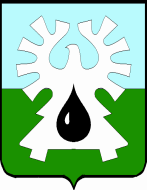 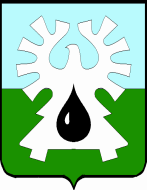 ГОРОДСКОЙ ОКРУГ УРАЙХанты-Мансийского автономного округа - ЮгрыАДМИНИСТРАЦИЯ ГОРОДА УРАЙПОСТАНОВЛЕНИЕот                                                                                                                                 №О внесении изменений в муниципальную программу «Профилактика правонарушений на территории города Урай» на 2018-2030 годы»На основании Федерального закона от 06.10.2003 №131-ФЗ «Об общих принципах организации местного самоуправления в Российской Федерации», статьи 179 Бюджетного кодекса Российской Федерации, постановления администрации города Урай от 25.06.2019 №1524 «О муниципальных программах муниципального образования городской округ город Урай»:1. Внести изменения в муниципальную программу «Профилактика правонарушений на территории города Урай» на 2018-2030 годы, утвержденную постановлением администрации города Урай от 26.09.2017 №2760, согласно приложению.2. Опубликовать постановление в газете «Знамя» и разместить на официальном сайте органов местного самоуправления города Урай  в информационно-телекоммуникационной сети «Интернет».3. Постановление вступает в силу после его официального опубликования и распространяет свое действие на правоотношения, возникшие с 01.01.2024.4. Контроль за выполнением постановления возложить на заместителя главы города Урай Р.А. Капустина. Глава города Урай                                                                                                      Т.Р. Закирзянов           Приложение к постановлению                                                                                                        администрации города Урай                                                                                                    от                           №        Изменения в муниципальную программу «Профилактика правонарушений на территории города Урай» на 2018-2030 годы (далее – муниципальная программа)В Паспорте муниципальной программы:строку 9 изложить в новой редакции:«»;строку 11 изложить в новой редакции:«».Таблицу 1 изложить в новой редакции:«Таблица 1Целевые показатели муниципальной программы																			».Таблицу 2 изложить в новой редакции:«Таблица 2Распределение финансовых ресурсов муниципальной программы».В таблице приложения 2 к муниципальной программе:Подпрограмму 1 дополнить строкой 1.13 следующего содержания:«»;  строку 2.1  изложить в новой редакции:«»; строку 2.5 изложить в новой редакции:«»;строку 3.4 Подпрограммы 3 изложить в новой редакции:«																				».Приложение 3 к муниципальной программе изложить в новой редакции:«Приложение 3 к муниципальной программе «Профилактика правонарушений на территории города Урай» на 2018-2030 годы Публичная декларация о результатах реализации мероприятий муниципальной программыПрофилактика правонарушений на территории города Урай» на 2018-2030 годы».9.Целевые показатели муниципальной программы1) увеличение доли административных правонарушений, посягающих на общественный порядок и общественную безопасность, выявленных с участием народных дружинников (предусмотренных главой 20 Кодекса Российской Федерации об административных правонарушениях (далее – КоАП РФ), в общем количестве таких правонарушений с 6,3% (с 2022 года) до 21,8%;2) увеличение доли административных правонарушений, предусмотренных ст.ст.12.9, 12.12, 12.19 КоАП РФ, выявленных с помощью технических средств фото-, видео фиксации, работающих в автоматическом режиме, в общем количестве таких правонарушений с 28,1% до 58,8%;3) увеличение доли раскрытых преступлений с использованием системы видеонаблюдения в общем количестве преступлений с 2,3% до 3,7%;4) увеличение количества рассмотренных дел об административных правонарушениях, составленных должностными лицами администрации города Урай, с 9 штук до 52 штук;5) снижение доли преступлений, совершенных несовершеннолетними, в общем количестве зарегистрированных преступлений на территории города Урай с 5,4% до 1,1%;6) снижение уровня преступности (число зарегистрированных преступлений на 100 тыс. населения) с 1655,0 ед. до 1556,2 ед.;7) снижение уровня преступности на улицах и в общественных местах  (число зарегистрированных преступлений на 100 тыс. человек населения) с 489,0 ед. до 305,9 ед.;8) сохранение доли обучающихся 6-11 классов образовательных организаций, охваченных мероприятиями, направленными на формирование стойкой негативной установки по отношению к употреблению психоактивных веществ, на уровне 100% в течение всего срока реализации муниципальной программы;9) снижение уровня первичной заболеваемости пагубным употреблением ненаркотических психоактивных веществ среди несовершеннолетних (на 100 тыс. населения) с 47,1  до 8,5;10) снижение общей заболеваемости наркоманией и обращаемости лиц, употребляющих наркотики с вредными последствиями (на 100 тыс. населения), с 254,5 до 130,2;11) увеличение доли обучающихся образовательных организаций, охваченных мероприятиями, направленными на профилактику терроризма, с 87,6% до 90,0%;12) увеличение доли обучающихся образовательных организаций, охваченных мероприятиями, направленными на профилактику экстремизма, с 87,6% до 88,2 % (целевой показатель 2023 года);13) увеличение доли граждан, положительно оценивающих состояние межнациональных отношений, с 78,7% до 95% (целевой показатель 2023 года); 14) увеличение доли граждан, положительно оценивающих состояние межконфессиональных отношений, с 88,9% до 94,2% (целевой показатель 2023 года);15) увеличение численности участников мероприятий, направленных на укрепление общероссийского гражданского единства, проживающих на территории города Урай, с 0,122 тыс. человек до 0,248 тыс. человек (целевой показатель 2023 года); 16) увеличение численности участников мероприятий, направленных на этнокультурное развитие народов России, проживающих на территории города Урай, с 0,066 тыс. человек до 0,285 тыс. человек (целевой показатель 2023 года).11.Параметры финансового обеспечения муниципальной программы1. Источник финансового обеспечения муниципальной программы:1)  бюджет городского округа Урай Ханты-Мансийского автономного округа – Югры (далее – местный бюджет);2)  бюджет Ханты-Мансийского автономного округа – Югры.2. Для реализации муниципальной программы необходимо:1) 2018 год – 12 378,9 тыс. рублей;2) 2019 год – 11 763,7 тыс. рублей;3) 2020 год – 12 969,4 тыс. рублей;4) 2021 год – 12 552,2 тыс. рублей;5) 2022 год – 10 362,8 тыс. рублей;6) 2023 год – 13 802,5 тыс. рублей;7) 2024 год – 12 215,6 тыс. рублей;8) 2025 год – 11 616,1 тыс. рублей;9) 2026 год – 11 615,6 тыс. рублей;10) 2027 год – 12 176,5 тыс. рублей;11) 2028 год – 12 176,5 тыс. рублей;12) 2029 год – 12 176,5 тыс. рублей;13) 2030 год – 12 176,5 тыс. рублей.№ п/пНаименование показателяЕд. изм.Базовый показатель на начало реализации муниципальной программыЗначения показателя по годамЗначения показателя по годамЗначения показателя по годамЗначения показателя по годамЗначения показателя по годамЗначения показателя по годамЗначения показателя по годамЗначения показателя по годамЗначения показателя по годамЗначения показателя по годамЗначения показателя по годамЗначения показателя по годамЗначения показателя по годамЦелевое значение показателя на момент окончания действия муниципальной программы№ п/пНаименование показателяЕд. изм.Базовый показатель на начало реализации муниципальной программы2018г.2019г.2020г.2021г.2022г.2023г.2024г.2025г.2026г.2027г.2028г.2029г.2030г.Целевое значение показателя на момент окончания действия муниципальной программы1.Доля административных правонарушений, посягающих на общественный порядок и общественную безопасность, выявленных с участием народных дружинников (глава 20 КоАП РФ), в общем количестве таких правонарушений%11,912,012,112,212,36,38,811,013,316,818,019,320,621,821,82.Доля административных правонарушений, предусмотренных ст.ст.12.9, 12.12, 12.19 КоАП РФ, выявленных с помощью технических средств фото-, видеофиксации, работающих в автоматическом режиме, в общем количестве таких правонарушений %28,128,228,328,428,562,051,852,853,854,855,856,857,858,858,83.Доля раскрытых преступлений с использованием системы видеонаблюдения в общем количестве преступлений%2,62,62,72,72,83,22,32,52,83,03,23,43,63,73,74.Количество рассмотренных дел об административных правонарушениях, составленных должностными лицами администрации города Урай шт.22122322522722939911474849505152525.Доля преступлений, совершенных несовершеннолетними, в общем количестве зарегистрированных преступлений на территории города Урай %5,45,45,35,35,31,71,82,01,81,71,51,41,21,11,16.Уровень преступности (число зарегистрированных преступлений на 100 тыс. человек населения) (1)ед.165516551645163516251282,81511,91597,01592,51586,21579,61572,41564,61556,21556,27.Уровень преступности на улицах и в общественных местах (число зарегистрированных преступлений на 100 тыс. населения) (1)ед.489**---489479,1359,5322,9320,4317,7312,1309,6309,1305,9305,98.Доля обучающихся 6-11 классов образовательных организаций, охваченных мероприятиями, направленными на формирование стойкой негативной установки по отношению к употреблению психоактивных веществ %1001001001001001001001001001001001001001001009.Уровень первичной заболеваемости пагубным употреблением ненаркотических психоактивных веществ среди несовершеннолетних  (на 100 тыс. человек населения) (3) ед.47,1*-44,842,440,19,39,29,19,08,98,88,78,68,58,510.Общая заболеваемость наркоманией и обращаемость лиц, употребляющих наркотики с вредными последствиями (на 100 тыс. человек населения) ед.254,5254,1253,7253,3252,9117,9137,9136,8135,7134,6133,5132,4131,3130,2130,211.Доля обучающихся образовательных организаций, охваченных мероприятиями, направленными на профилактику терроризма %87,687,787,887,988,088,188,288,388,488,588,688,788,990,090,012.Доля обучающихся образовательных организаций, охваченных мероприятиями, направленными на профилактику экстремизма %87,687,787,887,988,088,188,2-------88,2313.Доля граждан, положительно оценивающих состояние межнациональных отношений (2), (4)%78,778,778,779,079,379,695,0-------95,0314.Доля граждан, положительно оценивающих состояние межконфессиональных отношений%88,988,988,988,988,994,094,2-------94,2315.Численность участников мероприятий, направленных на укрепление общероссийского гражданского единства, проживающих на территории города Урай (2), (4)тысяч человек0,1220,1220,1350,1490,1540,2450,248-------0,248316.Численность участников мероприятий, направленных на этнокультурное развитие народов России, проживающих на территории города Урай (2), (4)тысяч человек0,0660,0660,0730,0830,0930,2820,285-------0,285№п/п№п/п№п/пОсновные мероприятия муниципальной программы (их взаимосвязь с целевыми показателями муниципальной программы)Ответственный исполнитель/ соисполнитель Ответственный исполнитель/ соисполнитель Ответственный исполнитель/ соисполнитель Ответственный исполнитель/ соисполнитель Ответственный исполнитель/ соисполнитель Источники финансированияИсточники финансированияИсточники финансированияФинансовые затраты на реализацию (тыс. рублей)Финансовые затраты на реализацию (тыс. рублей)Финансовые затраты на реализацию (тыс. рублей)Финансовые затраты на реализацию (тыс. рублей)Финансовые затраты на реализацию (тыс. рублей)Финансовые затраты на реализацию (тыс. рублей)Финансовые затраты на реализацию (тыс. рублей)Финансовые затраты на реализацию (тыс. рублей)Финансовые затраты на реализацию (тыс. рублей)Финансовые затраты на реализацию (тыс. рублей)Финансовые затраты на реализацию (тыс. рублей)Финансовые затраты на реализацию (тыс. рублей)Финансовые затраты на реализацию (тыс. рублей)Финансовые затраты на реализацию (тыс. рублей)Финансовые затраты на реализацию (тыс. рублей)Финансовые затраты на реализацию (тыс. рублей)Финансовые затраты на реализацию (тыс. рублей)Финансовые затраты на реализацию (тыс. рублей)Финансовые затраты на реализацию (тыс. рублей)Финансовые затраты на реализацию (тыс. рублей)Финансовые затраты на реализацию (тыс. рублей)Финансовые затраты на реализацию (тыс. рублей)Финансовые затраты на реализацию (тыс. рублей)Финансовые затраты на реализацию (тыс. рублей)Финансовые затраты на реализацию (тыс. рублей)Финансовые затраты на реализацию (тыс. рублей)Финансовые затраты на реализацию (тыс. рублей)Финансовые затраты на реализацию (тыс. рублей)Финансовые затраты на реализацию (тыс. рублей)Финансовые затраты на реализацию (тыс. рублей)Финансовые затраты на реализацию (тыс. рублей)Финансовые затраты на реализацию (тыс. рублей)Финансовые затраты на реализацию (тыс. рублей)Финансовые затраты на реализацию (тыс. рублей)Финансовые затраты на реализацию (тыс. рублей)№п/п№п/п№п/пОсновные мероприятия муниципальной программы (их взаимосвязь с целевыми показателями муниципальной программы)Ответственный исполнитель/ соисполнитель Ответственный исполнитель/ соисполнитель Ответственный исполнитель/ соисполнитель Ответственный исполнитель/ соисполнитель Ответственный исполнитель/ соисполнитель Источники финансированияИсточники финансированияИсточники финансированиявсего всего всего всего в том числе в том числе в том числе в том числе в том числе в том числе в том числе в том числе в том числе в том числе в том числе в том числе в том числе в том числе в том числе в том числе в том числе в том числе в том числе в том числе в том числе в том числе в том числе в том числе в том числе в том числе в том числе в том числе в том числе в том числе в том числе №п/п№п/п№п/пОсновные мероприятия муниципальной программы (их взаимосвязь с целевыми показателями муниципальной программы)Ответственный исполнитель/ соисполнитель Ответственный исполнитель/ соисполнитель Ответственный исполнитель/ соисполнитель Ответственный исполнитель/ соисполнитель Ответственный исполнитель/ соисполнитель Источники финансированияИсточники финансированияИсточники финансированиявсего всего всего всего 2018201820192019202020202021202120212021202220222023202320242024202420252025202520252026202620272027202720282028202820292030Подпрограмма 1. Профилактика правонарушенийПодпрограмма 1. Профилактика правонарушенийПодпрограмма 1. Профилактика правонарушенийПодпрограмма 1. Профилактика правонарушенийПодпрограмма 1. Профилактика правонарушенийПодпрограмма 1. Профилактика правонарушенийПодпрограмма 1. Профилактика правонарушенийПодпрограмма 1. Профилактика правонарушенийПодпрограмма 1. Профилактика правонарушенийПодпрограмма 1. Профилактика правонарушенийПодпрограмма 1. Профилактика правонарушенийПодпрограмма 1. Профилактика правонарушенийПодпрограмма 1. Профилактика правонарушенийПодпрограмма 1. Профилактика правонарушенийПодпрограмма 1. Профилактика правонарушенийПодпрограмма 1. Профилактика правонарушенийПодпрограмма 1. Профилактика правонарушенийПодпрограмма 1. Профилактика правонарушенийПодпрограмма 1. Профилактика правонарушенийПодпрограмма 1. Профилактика правонарушенийПодпрограмма 1. Профилактика правонарушенийПодпрограмма 1. Профилактика правонарушенийПодпрограмма 1. Профилактика правонарушенийПодпрограмма 1. Профилактика правонарушенийПодпрограмма 1. Профилактика правонарушенийПодпрограмма 1. Профилактика правонарушенийПодпрограмма 1. Профилактика правонарушенийПодпрограмма 1. Профилактика правонарушенийПодпрограмма 1. Профилактика правонарушенийПодпрограмма 1. Профилактика правонарушенийПодпрограмма 1. Профилактика правонарушенийПодпрограмма 1. Профилактика правонарушенийПодпрограмма 1. Профилактика правонарушенийПодпрограмма 1. Профилактика правонарушенийПодпрограмма 1. Профилактика правонарушенийПодпрограмма 1. Профилактика правонарушенийПодпрограмма 1. Профилактика правонарушенийПодпрограмма 1. Профилактика правонарушенийПодпрограмма 1. Профилактика правонарушенийПодпрограмма 1. Профилактика правонарушенийПодпрограмма 1. Профилактика правонарушенийПодпрограмма 1. Профилактика правонарушенийПодпрограмма 1. Профилактика правонарушенийПодпрограмма 1. Профилактика правонарушенийПодпрограмма 1. Профилактика правонарушенийПодпрограмма 1. Профилактика правонарушенийПодпрограмма 1. Профилактика правонарушений1.11.1Создание условий для деятельности народных дружин(1, 6, 7)Создание условий для деятельности народных дружин(1, 6, 7)Отдел гражданской защиты населения и общественной безопасности администрации города Урай.Отдел гражданской защиты населения и общественной безопасности администрации города Урай.Отдел гражданской защиты населения и общественной безопасности администрации города Урай.Отдел гражданской защиты населения и общественной безопасности администрации города Урай.всеговсеговсеговсего2134,72134,72134,72134,7168,0168,0166,0166,0142,0142,0154,3154,3154,3154,3139,1139,1146,6146,6146,6152,6152,6153,1153,1153,1153,1152,6152,6190,1190,1190,1190,1190,1190,1190,1190,11.11.1Создание условий для деятельности народных дружин(1, 6, 7)Создание условий для деятельности народных дружин(1, 6, 7)Отдел гражданской защиты населения и общественной безопасности администрации города Урай.Отдел гражданской защиты населения и общественной безопасности администрации города Урай.Отдел гражданской защиты населения и общественной безопасности администрации города Урай.Отдел гражданской защиты населения и общественной безопасности администрации города Урай.федеральный бюджетфедеральный бюджетфедеральный бюджетфедеральный бюджет0,00,00,00,00,00,00,00,00,00,00,00,00,00,00,00,00,00,00,00,00,00,00,00,00,00,00,00,00,00,00,00,00,00,00,01.11.1Создание условий для деятельности народных дружин(1, 6, 7)Создание условий для деятельности народных дружин(1, 6, 7)Отдел гражданской защиты населения и общественной безопасности администрации города Урай.Отдел гражданской защиты населения и общественной безопасности администрации города Урай.Отдел гражданской защиты населения и общественной безопасности администрации города Урай.Отдел гражданской защиты населения и общественной безопасности администрации города Урай.бюджет Ханты-Мансийского автономного округа - Югрыбюджет Ханты-Мансийского автономного округа - Югрыбюджет Ханты-Мансийского автономного округа - Югрыбюджет Ханты-Мансийского автономного округа - Югры1494,41494,41494,41494,4117,6117,6116,2116,299,499,4108,0108,0108,0108,097,497,4102,6102,6102,6106,8106,8107,2107,2107,2107,2106,8106,8133,1133,1133,1133,1133,1133,1133,1133,11.11.1Создание условий для деятельности народных дружин(1, 6, 7)Создание условий для деятельности народных дружин(1, 6, 7)Отдел гражданской защиты населения и общественной безопасности администрации города Урай.Отдел гражданской защиты населения и общественной безопасности администрации города Урай.Отдел гражданской защиты населения и общественной безопасности администрации города Урай.Отдел гражданской защиты населения и общественной безопасности администрации города Урай.местный бюджетместный бюджетместный бюджетместный бюджет640,3640,3640,3640,350,450,449,849,842,642,646,346,346,346,341,741,744,044,044,045,845,845,945,945,945,945,845,857,057,057,057,057,057,057,057,01.11.1Создание условий для деятельности народных дружин(1, 6, 7)Создание условий для деятельности народных дружин(1, 6, 7)Отдел гражданской защиты населения и общественной безопасности администрации города Урай.Отдел гражданской защиты населения и общественной безопасности администрации города Урай.Отдел гражданской защиты населения и общественной безопасности администрации города Урай.Отдел гражданской защиты населения и общественной безопасности администрации города Урай.иные источники финансированияиные источники финансированияиные источники финансированияиные источники финансирования0,00,00,00,00,00,00,00,00,00,00,00,00,00,00,00,00,00,00,00,00,00,00,00,00,00,00,00,00,00,00,00,00,00,00,01.21.2Обеспечение функционирования и развития систем видеонаблюдения в сфере общественного порядка (2, 3, 6, 7)Обеспечение функционирования и развития систем видеонаблюдения в сфере общественного порядка (2, 3, 6, 7)Отдел гражданской защиты населения и общественной безопасности администрации города Урай, органы администрации города Урай: управление по информационным технологиям и  связи администрации города Урай.Отдел гражданской защиты населения и общественной безопасности администрации города Урай, органы администрации города Урай: управление по информационным технологиям и  связи администрации города Урай.Отдел гражданской защиты населения и общественной безопасности администрации города Урай, органы администрации города Урай: управление по информационным технологиям и  связи администрации города Урай.Отдел гражданской защиты населения и общественной безопасности администрации города Урай, органы администрации города Урай: управление по информационным технологиям и  связи администрации города Урай.всеговсеговсеговсего29632,629632,629632,629632,62035,82035,81777,01777,01646,41646,41486,81486,81486,81486,81779,61779,61929,81929,81929,82271,22271,21671,21671,21671,21671,21671,21671,23340,93340,93340,93340,93340,93340,93340,93340,91.21.2Обеспечение функционирования и развития систем видеонаблюдения в сфере общественного порядка (2, 3, 6, 7)Обеспечение функционирования и развития систем видеонаблюдения в сфере общественного порядка (2, 3, 6, 7)Отдел гражданской защиты населения и общественной безопасности администрации города Урай, органы администрации города Урай: управление по информационным технологиям и  связи администрации города Урай.Отдел гражданской защиты населения и общественной безопасности администрации города Урай, органы администрации города Урай: управление по информационным технологиям и  связи администрации города Урай.Отдел гражданской защиты населения и общественной безопасности администрации города Урай, органы администрации города Урай: управление по информационным технологиям и  связи администрации города Урай.Отдел гражданской защиты населения и общественной безопасности администрации города Урай, органы администрации города Урай: управление по информационным технологиям и  связи администрации города Урай.федеральный бюджетфедеральный бюджетфедеральный бюджетфедеральный бюджет0,00,00,00,00,00,00,00,00,00,00,00,00,00,00,00,00,00,00,00,00,00,00,00,00,00,00,00,00,00,00,00,00,00,00,01.21.2Обеспечение функционирования и развития систем видеонаблюдения в сфере общественного порядка (2, 3, 6, 7)Обеспечение функционирования и развития систем видеонаблюдения в сфере общественного порядка (2, 3, 6, 7)Отдел гражданской защиты населения и общественной безопасности администрации города Урай, органы администрации города Урай: управление по информационным технологиям и  связи администрации города Урай.Отдел гражданской защиты населения и общественной безопасности администрации города Урай, органы администрации города Урай: управление по информационным технологиям и  связи администрации города Урай.Отдел гражданской защиты населения и общественной безопасности администрации города Урай, органы администрации города Урай: управление по информационным технологиям и  связи администрации города Урай.Отдел гражданской защиты населения и общественной безопасности администрации города Урай, органы администрации города Урай: управление по информационным технологиям и  связи администрации города Урай.бюджет Ханты-Мансийского автономного округа - Югрыбюджет Ханты-Мансийского автономного округа - Югрыбюджет Ханты-Мансийского автономного округа - Югрыбюджет Ханты-Мансийского автономного округа - Югры3320,03320,03320,03320,0615,0615,0434,3434,3434,3434,30,00,00,00,00,00,00,00,00,00,00,00,00,00,00,00,00,0459,1459,1459,1459,1459,1459,1459,1459,11.21.2Обеспечение функционирования и развития систем видеонаблюдения в сфере общественного порядка (2, 3, 6, 7)Обеспечение функционирования и развития систем видеонаблюдения в сфере общественного порядка (2, 3, 6, 7)Отдел гражданской защиты населения и общественной безопасности администрации города Урай, органы администрации города Урай: управление по информационным технологиям и  связи администрации города Урай.Отдел гражданской защиты населения и общественной безопасности администрации города Урай, органы администрации города Урай: управление по информационным технологиям и  связи администрации города Урай.Отдел гражданской защиты населения и общественной безопасности администрации города Урай, органы администрации города Урай: управление по информационным технологиям и  связи администрации города Урай.Отдел гражданской защиты населения и общественной безопасности администрации города Урай, органы администрации города Урай: управление по информационным технологиям и  связи администрации города Урай.местный бюджетместный бюджетместный бюджетместный бюджет26312,626312,626312,626312,61420,81420,81342,71342,71212,11212,11486,81486,81486,81486,81779,61779,61929,81929,81929,82271,22271,21671,21671,21671,21671,21671,21671,22881,82881,82881,82881,82881,82881,82881,82881,81.21.2Обеспечение функционирования и развития систем видеонаблюдения в сфере общественного порядка (2, 3, 6, 7)Обеспечение функционирования и развития систем видеонаблюдения в сфере общественного порядка (2, 3, 6, 7)Отдел гражданской защиты населения и общественной безопасности администрации города Урай, органы администрации города Урай: управление по информационным технологиям и  связи администрации города Урай.Отдел гражданской защиты населения и общественной безопасности администрации города Урай, органы администрации города Урай: управление по информационным технологиям и  связи администрации города Урай.Отдел гражданской защиты населения и общественной безопасности администрации города Урай, органы администрации города Урай: управление по информационным технологиям и  связи администрации города Урай.Отдел гражданской защиты населения и общественной безопасности администрации города Урай, органы администрации города Урай: управление по информационным технологиям и  связи администрации города Урай.иные источники финансированияиные источники финансированияиные источники финансированияиные источники финансирования0,00,00,00,00,00,00,00,00,00,00,00,00,00,00,00,00,00,00,00,00,00,00,00,00,00,00,00,00,00,00,00,00,00,00,011.311.3Осуществление полномочий по созданию и обеспечению деятельности административной комиссии муниципального образования город Урай(4, 6)Осуществление полномочий по созданию и обеспечению деятельности административной комиссии муниципального образования город Урай(4, 6)Отдел гражданской защиты населения и общественной безопасности администрации города Урай,муниципальное казенное учреждение «Управление материально-технического обеспечения города Урай».Отдел гражданской защиты населения и общественной безопасности администрации города Урай,муниципальное казенное учреждение «Управление материально-технического обеспечения города Урай».Отдел гражданской защиты населения и общественной безопасности администрации города Урай,муниципальное казенное учреждение «Управление материально-технического обеспечения города Урай».Отдел гражданской защиты населения и общественной безопасности администрации города Урай,муниципальное казенное учреждение «Управление материально-технического обеспечения города Урай».всеговсеговсеговсего23686,223686,223686,223686,21752,51752,51678,01678,01737,41737,41741,31741,31741,31741,31837,71837,72111,22111,22111,22197,12197,12197,12197,12197,12197,12197,12197,11559,21559,21559,21559,21559,21559,21559,21559,211.311.3Осуществление полномочий по созданию и обеспечению деятельности административной комиссии муниципального образования город Урай(4, 6)Осуществление полномочий по созданию и обеспечению деятельности административной комиссии муниципального образования город Урай(4, 6)Отдел гражданской защиты населения и общественной безопасности администрации города Урай,муниципальное казенное учреждение «Управление материально-технического обеспечения города Урай».Отдел гражданской защиты населения и общественной безопасности администрации города Урай,муниципальное казенное учреждение «Управление материально-технического обеспечения города Урай».Отдел гражданской защиты населения и общественной безопасности администрации города Урай,муниципальное казенное учреждение «Управление материально-технического обеспечения города Урай».Отдел гражданской защиты населения и общественной безопасности администрации города Урай,муниципальное казенное учреждение «Управление материально-технического обеспечения города Урай».федеральный бюджетфедеральный бюджетфедеральный бюджетфедеральный бюджет0,00,00,00,00,00,00,00,00,00,00,00,00,00,00,00,00,00,00,00,00,00,00,00,00,00,00,00,00,00,00,00,00,00,00,011.311.3Осуществление полномочий по созданию и обеспечению деятельности административной комиссии муниципального образования город Урай(4, 6)Осуществление полномочий по созданию и обеспечению деятельности административной комиссии муниципального образования город Урай(4, 6)Отдел гражданской защиты населения и общественной безопасности администрации города Урай,муниципальное казенное учреждение «Управление материально-технического обеспечения города Урай».Отдел гражданской защиты населения и общественной безопасности администрации города Урай,муниципальное казенное учреждение «Управление материально-технического обеспечения города Урай».Отдел гражданской защиты населения и общественной безопасности администрации города Урай,муниципальное казенное учреждение «Управление материально-технического обеспечения города Урай».Отдел гражданской защиты населения и общественной безопасности администрации города Урай,муниципальное казенное учреждение «Управление материально-технического обеспечения города Урай».бюджет Ханты-Мансийского автономного округа - Югрыбюджет Ханты-Мансийского автономного округа - Югрыбюджет Ханты-Мансийского автономного округа - Югрыбюджет Ханты-Мансийского автономного округа - Югры23686,223686,223686,223686,21752,51752,51678,01678,01737,41737,41741,31741,31741,31741,31837,71837,72111,22111,22111,22197,12197,12197,12197,12197,12197,12197,12197,11559,21559,21559,21559,21559,21559,21559,21559,211.311.3Осуществление полномочий по созданию и обеспечению деятельности административной комиссии муниципального образования город Урай(4, 6)Осуществление полномочий по созданию и обеспечению деятельности административной комиссии муниципального образования город Урай(4, 6)Отдел гражданской защиты населения и общественной безопасности администрации города Урай,муниципальное казенное учреждение «Управление материально-технического обеспечения города Урай».Отдел гражданской защиты населения и общественной безопасности администрации города Урай,муниципальное казенное учреждение «Управление материально-технического обеспечения города Урай».Отдел гражданской защиты населения и общественной безопасности администрации города Урай,муниципальное казенное учреждение «Управление материально-технического обеспечения города Урай».Отдел гражданской защиты населения и общественной безопасности администрации города Урай,муниципальное казенное учреждение «Управление материально-технического обеспечения города Урай».местный бюджетместный бюджетместный бюджетместный бюджет0,00,00,00,00,00,00,00,00,00,00,00,00,00,00,00,00,00,00,00,00,00,00,00,00,00,00,00,00,00,00,00,00,00,00,011.311.3Осуществление полномочий по созданию и обеспечению деятельности административной комиссии муниципального образования город Урай(4, 6)Осуществление полномочий по созданию и обеспечению деятельности административной комиссии муниципального образования город Урай(4, 6)Отдел гражданской защиты населения и общественной безопасности администрации города Урай,муниципальное казенное учреждение «Управление материально-технического обеспечения города Урай».Отдел гражданской защиты населения и общественной безопасности администрации города Урай,муниципальное казенное учреждение «Управление материально-технического обеспечения города Урай».Отдел гражданской защиты населения и общественной безопасности администрации города Урай,муниципальное казенное учреждение «Управление материально-технического обеспечения города Урай».Отдел гражданской защиты населения и общественной безопасности администрации города Урай,муниципальное казенное учреждение «Управление материально-технического обеспечения города Урай».иные источники финансированияиные источники финансированияиные источники финансированияиные источники финансирования0,00,00,00,00,00,00,00,00,00,00,00,00,00,00,00,00,00,00,00,00,00,00,00,00,00,00,00,00,00,00,00,00,00,00,011.411.4Проведение профилактических мероприятий для несовершеннолетних и молодежи(5, 6)Проведение профилактических мероприятий для несовершеннолетних и молодежи(5, 6)Органы администрации города Урай:  управление по культуре и социальным вопросам администрации города Урай,отдел по делам несовершеннолетних и защите их прав администрации города Урай;Управление образования администрации города Урай.Органы администрации города Урай:  управление по культуре и социальным вопросам администрации города Урай,отдел по делам несовершеннолетних и защите их прав администрации города Урай;Управление образования администрации города Урай.Органы администрации города Урай:  управление по культуре и социальным вопросам администрации города Урай,отдел по делам несовершеннолетних и защите их прав администрации города Урай;Управление образования администрации города Урай.Органы администрации города Урай:  управление по культуре и социальным вопросам администрации города Урай,отдел по делам несовершеннолетних и защите их прав администрации города Урай;Управление образования администрации города Урай.всеговсеговсеговсего959,0959,0959,0959,070,070,070,070,020,020,070,070,070,070,0229,0229,020,020,020,00,00,00,00,00,00,00,00,0120,0120,0120,0120,0120,0120,0120,0120,011.411.4Проведение профилактических мероприятий для несовершеннолетних и молодежи(5, 6)Проведение профилактических мероприятий для несовершеннолетних и молодежи(5, 6)Органы администрации города Урай:  управление по культуре и социальным вопросам администрации города Урай,отдел по делам несовершеннолетних и защите их прав администрации города Урай;Управление образования администрации города Урай.Органы администрации города Урай:  управление по культуре и социальным вопросам администрации города Урай,отдел по делам несовершеннолетних и защите их прав администрации города Урай;Управление образования администрации города Урай.Органы администрации города Урай:  управление по культуре и социальным вопросам администрации города Урай,отдел по делам несовершеннолетних и защите их прав администрации города Урай;Управление образования администрации города Урай.Органы администрации города Урай:  управление по культуре и социальным вопросам администрации города Урай,отдел по делам несовершеннолетних и защите их прав администрации города Урай;Управление образования администрации города Урай.федеральный бюджетфедеральный бюджетфедеральный бюджетфедеральный бюджет0,00,00,00,00,00,00,00,00,00,00,00,00,00,00,00,00,00,00,00,00,00,00,00,00,00,00,00,00,00,00,00,00,00,00,011.411.4Проведение профилактических мероприятий для несовершеннолетних и молодежи(5, 6)Проведение профилактических мероприятий для несовершеннолетних и молодежи(5, 6)Органы администрации города Урай:  управление по культуре и социальным вопросам администрации города Урай,отдел по делам несовершеннолетних и защите их прав администрации города Урай;Управление образования администрации города Урай.Органы администрации города Урай:  управление по культуре и социальным вопросам администрации города Урай,отдел по делам несовершеннолетних и защите их прав администрации города Урай;Управление образования администрации города Урай.Органы администрации города Урай:  управление по культуре и социальным вопросам администрации города Урай,отдел по делам несовершеннолетних и защите их прав администрации города Урай;Управление образования администрации города Урай.Органы администрации города Урай:  управление по культуре и социальным вопросам администрации города Урай,отдел по делам несовершеннолетних и защите их прав администрации города Урай;Управление образования администрации города Урай.бюджет Ханты-Мансийского автономного округа - Югрыбюджет Ханты-Мансийского автономного округа - Югрыбюджет Ханты-Мансийского автономного округа - Югрыбюджет Ханты-Мансийского автономного округа - Югры0,00,00,00,00,00,00,00,00,00,00,00,00,00,00,00,00,00,00,00,00,00,00,00,00,00,00,00,00,00,00,00,00,00,00,011.411.4Проведение профилактических мероприятий для несовершеннолетних и молодежи(5, 6)Проведение профилактических мероприятий для несовершеннолетних и молодежи(5, 6)Органы администрации города Урай:  управление по культуре и социальным вопросам администрации города Урай,отдел по делам несовершеннолетних и защите их прав администрации города Урай;Управление образования администрации города Урай.Органы администрации города Урай:  управление по культуре и социальным вопросам администрации города Урай,отдел по делам несовершеннолетних и защите их прав администрации города Урай;Управление образования администрации города Урай.Органы администрации города Урай:  управление по культуре и социальным вопросам администрации города Урай,отдел по делам несовершеннолетних и защите их прав администрации города Урай;Управление образования администрации города Урай.Органы администрации города Урай:  управление по культуре и социальным вопросам администрации города Урай,отдел по делам несовершеннолетних и защите их прав администрации города Урай;Управление образования администрации города Урай.местный бюджетместный бюджетместный бюджетместный бюджет959,0959,0959,0959,070,070,070,070,020,020,070,070,070,070,0229,0229,020,020,020,00,00,00,00,00,00,00,00,0120,0120,0120,0120,0120,0120,0120,0120,011.411.4Проведение профилактических мероприятий для несовершеннолетних и молодежи(5, 6)Проведение профилактических мероприятий для несовершеннолетних и молодежи(5, 6)Органы администрации города Урай:  управление по культуре и социальным вопросам администрации города Урай,отдел по делам несовершеннолетних и защите их прав администрации города Урай;Управление образования администрации города Урай.Органы администрации города Урай:  управление по культуре и социальным вопросам администрации города Урай,отдел по делам несовершеннолетних и защите их прав администрации города Урай;Управление образования администрации города Урай.Органы администрации города Урай:  управление по культуре и социальным вопросам администрации города Урай,отдел по делам несовершеннолетних и защите их прав администрации города Урай;Управление образования администрации города Урай.Органы администрации города Урай:  управление по культуре и социальным вопросам администрации города Урай,отдел по делам несовершеннолетних и защите их прав администрации города Урай;Управление образования администрации города Урай.иные источники финансированияиные источники финансированияиные источники финансированияиные источники финансирования0,00,00,00,00,00,00,00,00,00,00,00,00,00,00,00,00,00,00,00,00,00,00,00,00,00,00,00,00,00,00,00,00,00,00,011.511.5Изготовление и распространение средств наглядной и печатной агитации, направленных на  профилактику правонарушений (5, 6, 8, 9, 10)Изготовление и распространение средств наглядной и печатной агитации, направленных на  профилактику правонарушений (5, 6, 8, 9, 10)Отдел гражданской защиты населения и общественной безопасности администрации города Урай; Органы администрации города Урай:управление по физической культуре, спорту и туризму администрации города Урай;управление по культуре и социальным вопросам  администрации города Урай; отдел по делам несовершеннолетних и защите их прав администрации города Урай;отдел по взаимодействию со средствами массовой информации администрации города Урай;Управление образования администрации города Урай.Отдел гражданской защиты населения и общественной безопасности администрации города Урай; Органы администрации города Урай:управление по физической культуре, спорту и туризму администрации города Урай;управление по культуре и социальным вопросам  администрации города Урай; отдел по делам несовершеннолетних и защите их прав администрации города Урай;отдел по взаимодействию со средствами массовой информации администрации города Урай;Управление образования администрации города Урай.Отдел гражданской защиты населения и общественной безопасности администрации города Урай; Органы администрации города Урай:управление по физической культуре, спорту и туризму администрации города Урай;управление по культуре и социальным вопросам  администрации города Урай; отдел по делам несовершеннолетних и защите их прав администрации города Урай;отдел по взаимодействию со средствами массовой информации администрации города Урай;Управление образования администрации города Урай.Отдел гражданской защиты населения и общественной безопасности администрации города Урай; Органы администрации города Урай:управление по физической культуре, спорту и туризму администрации города Урай;управление по культуре и социальным вопросам  администрации города Урай; отдел по делам несовершеннолетних и защите их прав администрации города Урай;отдел по взаимодействию со средствами массовой информации администрации города Урай;Управление образования администрации города Урай.всеговсеговсеговсего700,0700,0700,0700,035,035,035,035,020,020,020,020,020,020,021,021,020,020,020,0103,0103,0103,0103,0103,0103,0103,0103,060,060,060,060,060,060,060,060,011.511.5Изготовление и распространение средств наглядной и печатной агитации, направленных на  профилактику правонарушений (5, 6, 8, 9, 10)Изготовление и распространение средств наглядной и печатной агитации, направленных на  профилактику правонарушений (5, 6, 8, 9, 10)Отдел гражданской защиты населения и общественной безопасности администрации города Урай; Органы администрации города Урай:управление по физической культуре, спорту и туризму администрации города Урай;управление по культуре и социальным вопросам  администрации города Урай; отдел по делам несовершеннолетних и защите их прав администрации города Урай;отдел по взаимодействию со средствами массовой информации администрации города Урай;Управление образования администрации города Урай.Отдел гражданской защиты населения и общественной безопасности администрации города Урай; Органы администрации города Урай:управление по физической культуре, спорту и туризму администрации города Урай;управление по культуре и социальным вопросам  администрации города Урай; отдел по делам несовершеннолетних и защите их прав администрации города Урай;отдел по взаимодействию со средствами массовой информации администрации города Урай;Управление образования администрации города Урай.Отдел гражданской защиты населения и общественной безопасности администрации города Урай; Органы администрации города Урай:управление по физической культуре, спорту и туризму администрации города Урай;управление по культуре и социальным вопросам  администрации города Урай; отдел по делам несовершеннолетних и защите их прав администрации города Урай;отдел по взаимодействию со средствами массовой информации администрации города Урай;Управление образования администрации города Урай.Отдел гражданской защиты населения и общественной безопасности администрации города Урай; Органы администрации города Урай:управление по физической культуре, спорту и туризму администрации города Урай;управление по культуре и социальным вопросам  администрации города Урай; отдел по делам несовершеннолетних и защите их прав администрации города Урай;отдел по взаимодействию со средствами массовой информации администрации города Урай;Управление образования администрации города Урай.федеральный бюджетфедеральный бюджетфедеральный бюджетфедеральный бюджет0,00,00,00,00,00,00,00,00,00,00,00,00,00,00,00,00,00,00,00,00,00,00,00,00,00,00,00,00,00,00,00,00,00,00,011.511.5Изготовление и распространение средств наглядной и печатной агитации, направленных на  профилактику правонарушений (5, 6, 8, 9, 10)Изготовление и распространение средств наглядной и печатной агитации, направленных на  профилактику правонарушений (5, 6, 8, 9, 10)Отдел гражданской защиты населения и общественной безопасности администрации города Урай; Органы администрации города Урай:управление по физической культуре, спорту и туризму администрации города Урай;управление по культуре и социальным вопросам  администрации города Урай; отдел по делам несовершеннолетних и защите их прав администрации города Урай;отдел по взаимодействию со средствами массовой информации администрации города Урай;Управление образования администрации города Урай.Отдел гражданской защиты населения и общественной безопасности администрации города Урай; Органы администрации города Урай:управление по физической культуре, спорту и туризму администрации города Урай;управление по культуре и социальным вопросам  администрации города Урай; отдел по делам несовершеннолетних и защите их прав администрации города Урай;отдел по взаимодействию со средствами массовой информации администрации города Урай;Управление образования администрации города Урай.Отдел гражданской защиты населения и общественной безопасности администрации города Урай; Органы администрации города Урай:управление по физической культуре, спорту и туризму администрации города Урай;управление по культуре и социальным вопросам  администрации города Урай; отдел по делам несовершеннолетних и защите их прав администрации города Урай;отдел по взаимодействию со средствами массовой информации администрации города Урай;Управление образования администрации города Урай.Отдел гражданской защиты населения и общественной безопасности администрации города Урай; Органы администрации города Урай:управление по физической культуре, спорту и туризму администрации города Урай;управление по культуре и социальным вопросам  администрации города Урай; отдел по делам несовершеннолетних и защите их прав администрации города Урай;отдел по взаимодействию со средствами массовой информации администрации города Урай;Управление образования администрации города Урай.бюджет Ханты-Мансийского автономного округа - Югрыбюджет Ханты-Мансийского автономного округа - Югрыбюджет Ханты-Мансийского автономного округа - Югрыбюджет Ханты-Мансийского автономного округа - Югры0,00,00,00,00,00,00,00,00,00,00,00,00,00,00,00,00,00,00,00,00,00,00,00,00,00,00,00,00,00,00,00,00,00,00,011.511.5Изготовление и распространение средств наглядной и печатной агитации, направленных на  профилактику правонарушений (5, 6, 8, 9, 10)Изготовление и распространение средств наглядной и печатной агитации, направленных на  профилактику правонарушений (5, 6, 8, 9, 10)Отдел гражданской защиты населения и общественной безопасности администрации города Урай; Органы администрации города Урай:управление по физической культуре, спорту и туризму администрации города Урай;управление по культуре и социальным вопросам  администрации города Урай; отдел по делам несовершеннолетних и защите их прав администрации города Урай;отдел по взаимодействию со средствами массовой информации администрации города Урай;Управление образования администрации города Урай.Отдел гражданской защиты населения и общественной безопасности администрации города Урай; Органы администрации города Урай:управление по физической культуре, спорту и туризму администрации города Урай;управление по культуре и социальным вопросам  администрации города Урай; отдел по делам несовершеннолетних и защите их прав администрации города Урай;отдел по взаимодействию со средствами массовой информации администрации города Урай;Управление образования администрации города Урай.Отдел гражданской защиты населения и общественной безопасности администрации города Урай; Органы администрации города Урай:управление по физической культуре, спорту и туризму администрации города Урай;управление по культуре и социальным вопросам  администрации города Урай; отдел по делам несовершеннолетних и защите их прав администрации города Урай;отдел по взаимодействию со средствами массовой информации администрации города Урай;Управление образования администрации города Урай.Отдел гражданской защиты населения и общественной безопасности администрации города Урай; Органы администрации города Урай:управление по физической культуре, спорту и туризму администрации города Урай;управление по культуре и социальным вопросам  администрации города Урай; отдел по делам несовершеннолетних и защите их прав администрации города Урай;отдел по взаимодействию со средствами массовой информации администрации города Урай;Управление образования администрации города Урай.местный бюджетместный бюджетместный бюджетместный бюджет700,0700,0700,0700,035,035,035,035,020,020,020,020,020,020,021,021,020,020,020,0103,0103,0103,0103,0103,0103,0103,0103,060,060,060,060,060,060,060,060,011.511.5Изготовление и распространение средств наглядной и печатной агитации, направленных на  профилактику правонарушений (5, 6, 8, 9, 10)Изготовление и распространение средств наглядной и печатной агитации, направленных на  профилактику правонарушений (5, 6, 8, 9, 10)Отдел гражданской защиты населения и общественной безопасности администрации города Урай; Органы администрации города Урай:управление по физической культуре, спорту и туризму администрации города Урай;управление по культуре и социальным вопросам  администрации города Урай; отдел по делам несовершеннолетних и защите их прав администрации города Урай;отдел по взаимодействию со средствами массовой информации администрации города Урай;Управление образования администрации города Урай.Отдел гражданской защиты населения и общественной безопасности администрации города Урай; Органы администрации города Урай:управление по физической культуре, спорту и туризму администрации города Урай;управление по культуре и социальным вопросам  администрации города Урай; отдел по делам несовершеннолетних и защите их прав администрации города Урай;отдел по взаимодействию со средствами массовой информации администрации города Урай;Управление образования администрации города Урай.Отдел гражданской защиты населения и общественной безопасности администрации города Урай; Органы администрации города Урай:управление по физической культуре, спорту и туризму администрации города Урай;управление по культуре и социальным вопросам  администрации города Урай; отдел по делам несовершеннолетних и защите их прав администрации города Урай;отдел по взаимодействию со средствами массовой информации администрации города Урай;Управление образования администрации города Урай.Отдел гражданской защиты населения и общественной безопасности администрации города Урай; Органы администрации города Урай:управление по физической культуре, спорту и туризму администрации города Урай;управление по культуре и социальным вопросам  администрации города Урай; отдел по делам несовершеннолетних и защите их прав администрации города Урай;отдел по взаимодействию со средствами массовой информации администрации города Урай;Управление образования администрации города Урай.иные источники финансированияиные источники финансированияиные источники финансированияиные источники финансирования0,00,00,00,00,00,00,00,00,00,00,00,00,00,00,00,00,00,00,00,00,00,00,00,00,00,00,00,00,00,00,00,00,00,00,011.611.6Проведение профилактических мероприятий с семьями, находящимися в социально опасном положении(5, 6)Проведение профилактических мероприятий с семьями, находящимися в социально опасном положении(5, 6)Органы администрации города Урай: отдел по делам несовершеннолетних и защите их прав администрации города Урай; Управление образования администрации города Урай.Органы администрации города Урай: отдел по делам несовершеннолетних и защите их прав администрации города Урай; Управление образования администрации города Урай.Органы администрации города Урай: отдел по делам несовершеннолетних и защите их прав администрации города Урай; Управление образования администрации города Урай.Органы администрации города Урай: отдел по делам несовершеннолетних и защите их прав администрации города Урай; Управление образования администрации города Урай.всеговсеговсеговсего15,015,015,015,015,015,00,00,00,00,00,00,00,00,00,00,00,00,00,00,00,00,00,00,00,00,00,00,00,00,00,00,00,00,00,011.611.6Проведение профилактических мероприятий с семьями, находящимися в социально опасном положении(5, 6)Проведение профилактических мероприятий с семьями, находящимися в социально опасном положении(5, 6)Органы администрации города Урай: отдел по делам несовершеннолетних и защите их прав администрации города Урай; Управление образования администрации города Урай.Органы администрации города Урай: отдел по делам несовершеннолетних и защите их прав администрации города Урай; Управление образования администрации города Урай.Органы администрации города Урай: отдел по делам несовершеннолетних и защите их прав администрации города Урай; Управление образования администрации города Урай.Органы администрации города Урай: отдел по делам несовершеннолетних и защите их прав администрации города Урай; Управление образования администрации города Урай.федеральный бюджетфедеральный бюджетфедеральный бюджетфедеральный бюджет0,00,00,00,00,00,00,00,00,00,00,00,00,00,00,00,00,00,00,00,00,00,00,00,00,00,00,00,00,00,00,00,00,00,00,011.611.6Проведение профилактических мероприятий с семьями, находящимися в социально опасном положении(5, 6)Проведение профилактических мероприятий с семьями, находящимися в социально опасном положении(5, 6)Органы администрации города Урай: отдел по делам несовершеннолетних и защите их прав администрации города Урай; Управление образования администрации города Урай.Органы администрации города Урай: отдел по делам несовершеннолетних и защите их прав администрации города Урай; Управление образования администрации города Урай.Органы администрации города Урай: отдел по делам несовершеннолетних и защите их прав администрации города Урай; Управление образования администрации города Урай.Органы администрации города Урай: отдел по делам несовершеннолетних и защите их прав администрации города Урай; Управление образования администрации города Урай.бюджет Ханты-Мансийского автономного округа - Югрыбюджет Ханты-Мансийского автономного округа - Югрыбюджет Ханты-Мансийского автономного округа - Югрыбюджет Ханты-Мансийского автономного округа - Югры0,00,00,00,00,00,00,00,00,00,00,00,00,00,00,00,00,00,00,00,00,00,00,00,00,00,00,00,00,00,00,00,00,00,00,011.611.6Проведение профилактических мероприятий с семьями, находящимися в социально опасном положении(5, 6)Проведение профилактических мероприятий с семьями, находящимися в социально опасном положении(5, 6)Органы администрации города Урай: отдел по делам несовершеннолетних и защите их прав администрации города Урай; Управление образования администрации города Урай.Органы администрации города Урай: отдел по делам несовершеннолетних и защите их прав администрации города Урай; Управление образования администрации города Урай.Органы администрации города Урай: отдел по делам несовершеннолетних и защите их прав администрации города Урай; Управление образования администрации города Урай.Органы администрации города Урай: отдел по делам несовершеннолетних и защите их прав администрации города Урай; Управление образования администрации города Урай.местный бюджетместный бюджетместный бюджетместный бюджет15,015,015,015,015,015,00,00,00,00,00,00,00,00,00,00,00,00,00,00,00,00,00,00,00,00,00,00,00,00,00,00,00,00,00,011.611.6Проведение профилактических мероприятий с семьями, находящимися в социально опасном положении(5, 6)Проведение профилактических мероприятий с семьями, находящимися в социально опасном положении(5, 6)Органы администрации города Урай: отдел по делам несовершеннолетних и защите их прав администрации города Урай; Управление образования администрации города Урай.Органы администрации города Урай: отдел по делам несовершеннолетних и защите их прав администрации города Урай; Управление образования администрации города Урай.Органы администрации города Урай: отдел по делам несовершеннолетних и защите их прав администрации города Урай; Управление образования администрации города Урай.Органы администрации города Урай: отдел по делам несовершеннолетних и защите их прав администрации города Урай; Управление образования администрации города Урай.иные источники финансированияиные источники финансированияиные источники финансированияиные источники финансирования0,00,00,00,00,00,00,00,00,00,00,00,00,00,00,00,00,00,00,00,00,00,00,00,00,00,00,00,00,00,00,00,00,00,00,011.711.7Организация дополнительных временных рабочих мест для несовершеннолетних подростков, находящихся в конфликте с законом(5, 6)Организация дополнительных временных рабочих мест для несовершеннолетних подростков, находящихся в конфликте с законом(5, 6)Управление образования администрации города Урай.Управление образования администрации города Урай.Управление образования администрации города Урай.Управление образования администрации города Урай.всеговсеговсеговсего80,080,080,080,080,080,00,00,00,00,00,00,00,00,00,00,00,00,00,00,00,00,00,00,00,00,00,00,00,00,00,00,00,00,00,011.711.7Организация дополнительных временных рабочих мест для несовершеннолетних подростков, находящихся в конфликте с законом(5, 6)Организация дополнительных временных рабочих мест для несовершеннолетних подростков, находящихся в конфликте с законом(5, 6)Управление образования администрации города Урай.Управление образования администрации города Урай.Управление образования администрации города Урай.Управление образования администрации города Урай.федеральный бюджетфедеральный бюджетфедеральный бюджетфедеральный бюджет0,00,00,00,00,00,00,00,00,00,00,00,00,00,00,00,00,00,00,00,00,00,00,00,00,00,00,00,00,00,00,00,00,00,00,011.711.7Организация дополнительных временных рабочих мест для несовершеннолетних подростков, находящихся в конфликте с законом(5, 6)Организация дополнительных временных рабочих мест для несовершеннолетних подростков, находящихся в конфликте с законом(5, 6)Управление образования администрации города Урай.Управление образования администрации города Урай.Управление образования администрации города Урай.Управление образования администрации города Урай.бюджет Ханты-Мансийского автономного округа - Югрыбюджет Ханты-Мансийского автономного округа - Югрыбюджет Ханты-Мансийского автономного округа - Югрыбюджет Ханты-Мансийского автономного округа - Югры0,00,00,00,00,00,00,00,00,00,00,00,00,00,00,00,00,00,00,00,00,00,00,00,00,00,00,00,00,00,00,00,00,00,00,011.711.7Организация дополнительных временных рабочих мест для несовершеннолетних подростков, находящихся в конфликте с законом(5, 6)Организация дополнительных временных рабочих мест для несовершеннолетних подростков, находящихся в конфликте с законом(5, 6)Управление образования администрации города Урай.Управление образования администрации города Урай.Управление образования администрации города Урай.Управление образования администрации города Урай.местный бюджетместный бюджетместный бюджетместный бюджет80,080,080,080,080,080,00,00,00,00,00,00,00,00,00,00,00,00,00,00,00,00,00,00,00,00,00,00,00,00,00,00,00,00,00,011.711.7Организация дополнительных временных рабочих мест для несовершеннолетних подростков, находящихся в конфликте с законом(5, 6)Организация дополнительных временных рабочих мест для несовершеннолетних подростков, находящихся в конфликте с законом(5, 6)Управление образования администрации города Урай.Управление образования администрации города Урай.Управление образования администрации города Урай.Управление образования администрации города Урай.иные источники финансированияиные источники финансированияиные источники финансированияиные источники финансирования0,00,00,00,00,00,00,00,00,00,00,00,00,00,00,00,00,00,00,00,00,00,00,00,00,00,00,00,00,00,00,00,00,00,00,011.811.8Осуществление полномочий по созданию и обеспечению деятельности комиссии по делам несовершеннолетних и защите их прав при администрации города Урай(5)Осуществление полномочий по созданию и обеспечению деятельности комиссии по делам несовершеннолетних и защите их прав при администрации города Урай(5)Органы администрации города Урай: отдел по делам несовершеннолетних и защите их прав администрации города Урай;муниципальное казенное учреждение «Управление материально-технического обеспечения города Урай»Органы администрации города Урай: отдел по делам несовершеннолетних и защите их прав администрации города Урай;муниципальное казенное учреждение «Управление материально-технического обеспечения города Урай»Органы администрации города Урай: отдел по делам несовершеннолетних и защите их прав администрации города Урай;муниципальное казенное учреждение «Управление материально-технического обеспечения города Урай»Органы администрации города Урай: отдел по делам несовершеннолетних и защите их прав администрации города Урай;муниципальное казенное учреждение «Управление материально-технического обеспечения города Урай»всеговсеговсеговсего89 735,289 735,289 735,289 735,27417,67417,67277,77277,77535,67535,66011,66011,66011,66011,65716,95716,97 225,57 225,57 225,57161,77161,77161,77161,77161,77161,77161,77161,76766,36766,36766,36766,36766,36766,36766,36766,311.811.8Осуществление полномочий по созданию и обеспечению деятельности комиссии по делам несовершеннолетних и защите их прав при администрации города Урай(5)Осуществление полномочий по созданию и обеспечению деятельности комиссии по делам несовершеннолетних и защите их прав при администрации города Урай(5)Органы администрации города Урай: отдел по делам несовершеннолетних и защите их прав администрации города Урай;муниципальное казенное учреждение «Управление материально-технического обеспечения города Урай»Органы администрации города Урай: отдел по делам несовершеннолетних и защите их прав администрации города Урай;муниципальное казенное учреждение «Управление материально-технического обеспечения города Урай»Органы администрации города Урай: отдел по делам несовершеннолетних и защите их прав администрации города Урай;муниципальное казенное учреждение «Управление материально-технического обеспечения города Урай»Органы администрации города Урай: отдел по делам несовершеннолетних и защите их прав администрации города Урай;муниципальное казенное учреждение «Управление материально-технического обеспечения города Урай»федеральный бюджетфедеральный бюджетфедеральный бюджетфедеральный бюджет0,00,00,00,00,00,00,00,00,00,00,00,00,00,00,00,00,00,00,00,00,00,00,00,00,00,00,00,00,00,00,00,00,00,00,011.811.8Осуществление полномочий по созданию и обеспечению деятельности комиссии по делам несовершеннолетних и защите их прав при администрации города Урай(5)Осуществление полномочий по созданию и обеспечению деятельности комиссии по делам несовершеннолетних и защите их прав при администрации города Урай(5)Органы администрации города Урай: отдел по делам несовершеннолетних и защите их прав администрации города Урай;муниципальное казенное учреждение «Управление материально-технического обеспечения города Урай»Органы администрации города Урай: отдел по делам несовершеннолетних и защите их прав администрации города Урай;муниципальное казенное учреждение «Управление материально-технического обеспечения города Урай»Органы администрации города Урай: отдел по делам несовершеннолетних и защите их прав администрации города Урай;муниципальное казенное учреждение «Управление материально-технического обеспечения города Урай»Органы администрации города Урай: отдел по делам несовершеннолетних и защите их прав администрации города Урай;муниципальное казенное учреждение «Управление материально-технического обеспечения города Урай»бюджет Ханты-Мансийского автономного округа - Югрыбюджет Ханты-Мансийского автономного округа - Югрыбюджет Ханты-Мансийского автономного округа - Югрыбюджет Ханты-Мансийского автономного округа - Югры89 735,289 735,289 735,289 735,27417,67417,67277,77277,77535,67535,66011,66011,66011,66011,65716,95716,97 225,57 225,57 225,57161,77161,77161,77161,77161,77161,77161,77161,76766,36766,36766,36766,36766,36766,36766,36766,311.811.8Осуществление полномочий по созданию и обеспечению деятельности комиссии по делам несовершеннолетних и защите их прав при администрации города Урай(5)Осуществление полномочий по созданию и обеспечению деятельности комиссии по делам несовершеннолетних и защите их прав при администрации города Урай(5)Органы администрации города Урай: отдел по делам несовершеннолетних и защите их прав администрации города Урай;муниципальное казенное учреждение «Управление материально-технического обеспечения города Урай»Органы администрации города Урай: отдел по делам несовершеннолетних и защите их прав администрации города Урай;муниципальное казенное учреждение «Управление материально-технического обеспечения города Урай»Органы администрации города Урай: отдел по делам несовершеннолетних и защите их прав администрации города Урай;муниципальное казенное учреждение «Управление материально-технического обеспечения города Урай»Органы администрации города Урай: отдел по делам несовершеннолетних и защите их прав администрации города Урай;муниципальное казенное учреждение «Управление материально-технического обеспечения города Урай»местный бюджетместный бюджетместный бюджетместный бюджет0,00,00,00,00,00,00,00,00,00,00,00,00,00,00,00,00,00,00,00,00,00,00,00,00,00,00,00,00,00,00,00,00,00,00,011.811.8Осуществление полномочий по созданию и обеспечению деятельности комиссии по делам несовершеннолетних и защите их прав при администрации города Урай(5)Осуществление полномочий по созданию и обеспечению деятельности комиссии по делам несовершеннолетних и защите их прав при администрации города Урай(5)Органы администрации города Урай: отдел по делам несовершеннолетних и защите их прав администрации города Урай;муниципальное казенное учреждение «Управление материально-технического обеспечения города Урай»Органы администрации города Урай: отдел по делам несовершеннолетних и защите их прав администрации города Урай;муниципальное казенное учреждение «Управление материально-технического обеспечения города Урай»Органы администрации города Урай: отдел по делам несовершеннолетних и защите их прав администрации города Урай;муниципальное казенное учреждение «Управление материально-технического обеспечения города Урай»Органы администрации города Урай: отдел по делам несовершеннолетних и защите их прав администрации города Урай;муниципальное казенное учреждение «Управление материально-технического обеспечения города Урай»иные источники финансированияиные источники финансированияиные источники финансированияиные источники финансирования0,00,00,00,00,00,00,00,00,00,00,00,00,00,00,00,00,00,00,00,00,00,00,00,00,00,00,00,00,00,00,00,00,00,00,01.91.9Социальная адаптация, ресоциализация, социальная реабилитация, помощь лицам, пострадавшим от правонарушений или подверженным риску стать таковыми(5, 6)Социальная адаптация, ресоциализация, социальная реабилитация, помощь лицам, пострадавшим от правонарушений или подверженным риску стать таковыми(5, 6)Органы администрации города Урай:  управление по физической культуре, спорту и туризму администрации города Урай,управление по культуре и социальным вопросам администрации города Урай,отдел по делам несовершеннолетних и защите их прав администрации города Урай,отдел опеки и попечительства администрации города Урай;Управление образования администрации города Урай.Органы администрации города Урай:  управление по физической культуре, спорту и туризму администрации города Урай,управление по культуре и социальным вопросам администрации города Урай,отдел по делам несовершеннолетних и защите их прав администрации города Урай,отдел опеки и попечительства администрации города Урай;Управление образования администрации города Урай.Органы администрации города Урай:  управление по физической культуре, спорту и туризму администрации города Урай,управление по культуре и социальным вопросам администрации города Урай,отдел по делам несовершеннолетних и защите их прав администрации города Урай,отдел опеки и попечительства администрации города Урай;Управление образования администрации города Урай.Органы администрации города Урай:  управление по физической культуре, спорту и туризму администрации города Урай,управление по культуре и социальным вопросам администрации города Урай,отдел по делам несовершеннолетних и защите их прав администрации города Урай,отдел опеки и попечительства администрации города Урай;Управление образования администрации города Урай.без финансированиябез финансированиябез финансированиябез финансирования-----------------------------------1.101.10Организационно-методическое обеспечение деятельности коллегиальных органов в сфере профилактики правонарушений(1, 2, 3, 5)Организационно-методическое обеспечение деятельности коллегиальных органов в сфере профилактики правонарушений(1, 2, 3, 5)Отдел гражданской защиты населения и общественной безопасности администрации города Урай.Отдел гражданской защиты населения и общественной безопасности администрации города Урай.Отдел гражданской защиты населения и общественной безопасности администрации города Урай.Отдел гражданской защиты населения и общественной безопасности администрации города Урай.без финансированиябез финансированиябез финансированиябез финансирования-----------------------------------11.1111.11Повышение профессионального уровня (семинары, курсы повышения квалификации) муниципальных служащих, работников образовательных организаций, учреждений культуры, спорта, социальной и молодежной политики в сфере профилактики правонарушений (5, 8, 9, 10)Повышение профессионального уровня (семинары, курсы повышения квалификации) муниципальных служащих, работников образовательных организаций, учреждений культуры, спорта, социальной и молодежной политики в сфере профилактики правонарушений (5, 8, 9, 10)Отдел гражданской защиты населения и общественной безопасности администрации города Урай;органы администрации города Урай: управление по развитию местного самоуправления администрации города Урай, управление по физической культуре, спорту и туризму администрации города Урай,управление по культуре и социальным вопросам администрации города Урай,отдел по делам несовершеннолетних и защите их прав администрации города Урай;Управление образования администрации города Урай.Отдел гражданской защиты населения и общественной безопасности администрации города Урай;органы администрации города Урай: управление по развитию местного самоуправления администрации города Урай, управление по физической культуре, спорту и туризму администрации города Урай,управление по культуре и социальным вопросам администрации города Урай,отдел по делам несовершеннолетних и защите их прав администрации города Урай;Управление образования администрации города Урай.Отдел гражданской защиты населения и общественной безопасности администрации города Урай;органы администрации города Урай: управление по развитию местного самоуправления администрации города Урай, управление по физической культуре, спорту и туризму администрации города Урай,управление по культуре и социальным вопросам администрации города Урай,отдел по делам несовершеннолетних и защите их прав администрации города Урай;Управление образования администрации города Урай.Отдел гражданской защиты населения и общественной безопасности администрации города Урай;органы администрации города Урай: управление по развитию местного самоуправления администрации города Урай, управление по физической культуре, спорту и туризму администрации города Урай,управление по культуре и социальным вопросам администрации города Урай,отдел по делам несовершеннолетних и защите их прав администрации города Урай;Управление образования администрации города Урай.всеговсеговсеговсего1 240,01 240,01 240,01 240,00,00,080,080,0210,0210,0210,0210,0210,0210,00,00,0260,0260,0260,00,00,00,00,00,00,00,00,0120,0120,0120,0120,0120,0120,0120,0120,011.1111.11Повышение профессионального уровня (семинары, курсы повышения квалификации) муниципальных служащих, работников образовательных организаций, учреждений культуры, спорта, социальной и молодежной политики в сфере профилактики правонарушений (5, 8, 9, 10)Повышение профессионального уровня (семинары, курсы повышения квалификации) муниципальных служащих, работников образовательных организаций, учреждений культуры, спорта, социальной и молодежной политики в сфере профилактики правонарушений (5, 8, 9, 10)Отдел гражданской защиты населения и общественной безопасности администрации города Урай;органы администрации города Урай: управление по развитию местного самоуправления администрации города Урай, управление по физической культуре, спорту и туризму администрации города Урай,управление по культуре и социальным вопросам администрации города Урай,отдел по делам несовершеннолетних и защите их прав администрации города Урай;Управление образования администрации города Урай.Отдел гражданской защиты населения и общественной безопасности администрации города Урай;органы администрации города Урай: управление по развитию местного самоуправления администрации города Урай, управление по физической культуре, спорту и туризму администрации города Урай,управление по культуре и социальным вопросам администрации города Урай,отдел по делам несовершеннолетних и защите их прав администрации города Урай;Управление образования администрации города Урай.Отдел гражданской защиты населения и общественной безопасности администрации города Урай;органы администрации города Урай: управление по развитию местного самоуправления администрации города Урай, управление по физической культуре, спорту и туризму администрации города Урай,управление по культуре и социальным вопросам администрации города Урай,отдел по делам несовершеннолетних и защите их прав администрации города Урай;Управление образования администрации города Урай.Отдел гражданской защиты населения и общественной безопасности администрации города Урай;органы администрации города Урай: управление по развитию местного самоуправления администрации города Урай, управление по физической культуре, спорту и туризму администрации города Урай,управление по культуре и социальным вопросам администрации города Урай,отдел по делам несовершеннолетних и защите их прав администрации города Урай;Управление образования администрации города Урай.федеральный бюджетфедеральный бюджетфедеральный бюджетфедеральный бюджет0,00,00,00,00,00,00,00,00,00,00,00,00,00,00,00,00,00,00,00,00,00,00,00,00,00,00,00,00,00,00,00,00,00,00,011.1111.11Повышение профессионального уровня (семинары, курсы повышения квалификации) муниципальных служащих, работников образовательных организаций, учреждений культуры, спорта, социальной и молодежной политики в сфере профилактики правонарушений (5, 8, 9, 10)Повышение профессионального уровня (семинары, курсы повышения квалификации) муниципальных служащих, работников образовательных организаций, учреждений культуры, спорта, социальной и молодежной политики в сфере профилактики правонарушений (5, 8, 9, 10)Отдел гражданской защиты населения и общественной безопасности администрации города Урай;органы администрации города Урай: управление по развитию местного самоуправления администрации города Урай, управление по физической культуре, спорту и туризму администрации города Урай,управление по культуре и социальным вопросам администрации города Урай,отдел по делам несовершеннолетних и защите их прав администрации города Урай;Управление образования администрации города Урай.Отдел гражданской защиты населения и общественной безопасности администрации города Урай;органы администрации города Урай: управление по развитию местного самоуправления администрации города Урай, управление по физической культуре, спорту и туризму администрации города Урай,управление по культуре и социальным вопросам администрации города Урай,отдел по делам несовершеннолетних и защите их прав администрации города Урай;Управление образования администрации города Урай.Отдел гражданской защиты населения и общественной безопасности администрации города Урай;органы администрации города Урай: управление по развитию местного самоуправления администрации города Урай, управление по физической культуре, спорту и туризму администрации города Урай,управление по культуре и социальным вопросам администрации города Урай,отдел по делам несовершеннолетних и защите их прав администрации города Урай;Управление образования администрации города Урай.Отдел гражданской защиты населения и общественной безопасности администрации города Урай;органы администрации города Урай: управление по развитию местного самоуправления администрации города Урай, управление по физической культуре, спорту и туризму администрации города Урай,управление по культуре и социальным вопросам администрации города Урай,отдел по делам несовершеннолетних и защите их прав администрации города Урай;Управление образования администрации города Урай.бюджет Ханты-Мансийского автономного округа - Югрыбюджет Ханты-Мансийского автономного округа - Югрыбюджет Ханты-Мансийского автономного округа - Югрыбюджет Ханты-Мансийского автономного округа - Югры0,00,00,00,00,00,00,00,00,00,00,00,00,00,00,00,00,00,00,00,00,00,00,00,00,00,00,00,00,00,00,00,00,00,00,011.1111.11Повышение профессионального уровня (семинары, курсы повышения квалификации) муниципальных служащих, работников образовательных организаций, учреждений культуры, спорта, социальной и молодежной политики в сфере профилактики правонарушений (5, 8, 9, 10)Повышение профессионального уровня (семинары, курсы повышения квалификации) муниципальных служащих, работников образовательных организаций, учреждений культуры, спорта, социальной и молодежной политики в сфере профилактики правонарушений (5, 8, 9, 10)Отдел гражданской защиты населения и общественной безопасности администрации города Урай;органы администрации города Урай: управление по развитию местного самоуправления администрации города Урай, управление по физической культуре, спорту и туризму администрации города Урай,управление по культуре и социальным вопросам администрации города Урай,отдел по делам несовершеннолетних и защите их прав администрации города Урай;Управление образования администрации города Урай.Отдел гражданской защиты населения и общественной безопасности администрации города Урай;органы администрации города Урай: управление по развитию местного самоуправления администрации города Урай, управление по физической культуре, спорту и туризму администрации города Урай,управление по культуре и социальным вопросам администрации города Урай,отдел по делам несовершеннолетних и защите их прав администрации города Урай;Управление образования администрации города Урай.Отдел гражданской защиты населения и общественной безопасности администрации города Урай;органы администрации города Урай: управление по развитию местного самоуправления администрации города Урай, управление по физической культуре, спорту и туризму администрации города Урай,управление по культуре и социальным вопросам администрации города Урай,отдел по делам несовершеннолетних и защите их прав администрации города Урай;Управление образования администрации города Урай.Отдел гражданской защиты населения и общественной безопасности администрации города Урай;органы администрации города Урай: управление по развитию местного самоуправления администрации города Урай, управление по физической культуре, спорту и туризму администрации города Урай,управление по культуре и социальным вопросам администрации города Урай,отдел по делам несовершеннолетних и защите их прав администрации города Урай;Управление образования администрации города Урай.местный бюджетместный бюджетместный бюджетместный бюджет1 240,01 240,01 240,01 240,00,00,080,080,0210,0210,0210,0210,0210,0210,00,00,0260,0260,0260,00,00,00,00,00,00,00,00,0120,0120,0120,0120,0120,0120,0120,0120,011.1111.11Повышение профессионального уровня (семинары, курсы повышения квалификации) муниципальных служащих, работников образовательных организаций, учреждений культуры, спорта, социальной и молодежной политики в сфере профилактики правонарушений (5, 8, 9, 10)Повышение профессионального уровня (семинары, курсы повышения квалификации) муниципальных служащих, работников образовательных организаций, учреждений культуры, спорта, социальной и молодежной политики в сфере профилактики правонарушений (5, 8, 9, 10)Отдел гражданской защиты населения и общественной безопасности администрации города Урай;органы администрации города Урай: управление по развитию местного самоуправления администрации города Урай, управление по физической культуре, спорту и туризму администрации города Урай,управление по культуре и социальным вопросам администрации города Урай,отдел по делам несовершеннолетних и защите их прав администрации города Урай;Управление образования администрации города Урай.Отдел гражданской защиты населения и общественной безопасности администрации города Урай;органы администрации города Урай: управление по развитию местного самоуправления администрации города Урай, управление по физической культуре, спорту и туризму администрации города Урай,управление по культуре и социальным вопросам администрации города Урай,отдел по делам несовершеннолетних и защите их прав администрации города Урай;Управление образования администрации города Урай.Отдел гражданской защиты населения и общественной безопасности администрации города Урай;органы администрации города Урай: управление по развитию местного самоуправления администрации города Урай, управление по физической культуре, спорту и туризму администрации города Урай,управление по культуре и социальным вопросам администрации города Урай,отдел по делам несовершеннолетних и защите их прав администрации города Урай;Управление образования администрации города Урай.Отдел гражданской защиты населения и общественной безопасности администрации города Урай;органы администрации города Урай: управление по развитию местного самоуправления администрации города Урай, управление по физической культуре, спорту и туризму администрации города Урай,управление по культуре и социальным вопросам администрации города Урай,отдел по делам несовершеннолетних и защите их прав администрации города Урай;Управление образования администрации города Урай.иные источники финансированияиные источники финансированияиные источники финансированияиные источники финансирования0,00,00,00,00,00,00,00,00,00,00,00,00,00,00,00,00,00,00,00,00,00,00,00,00,00,00,00,00,00,00,00,00,00,00,01.121.12Правовое просвещение и правовое информирование населения  о гражданских правах, свободах и обязанностях человека и способах их реализации. (5,6)Правовое просвещение и правовое информирование населения  о гражданских правах, свободах и обязанностях человека и способах их реализации. (5,6)Отдел гражданской защиты населения и общественной безопасности администрации города Урай,органы администрации города Урай:  отдел по делам несовершеннолетних и защите их прав администрации города Урай,  отдел по взаимодействию со средствами массовой информации администрации города Урай;  Управление образования администрации города Урай.Отдел гражданской защиты населения и общественной безопасности администрации города Урай,органы администрации города Урай:  отдел по делам несовершеннолетних и защите их прав администрации города Урай,  отдел по взаимодействию со средствами массовой информации администрации города Урай;  Управление образования администрации города Урай.Отдел гражданской защиты населения и общественной безопасности администрации города Урай,органы администрации города Урай:  отдел по делам несовершеннолетних и защите их прав администрации города Урай,  отдел по взаимодействию со средствами массовой информации администрации города Урай;  Управление образования администрации города Урай.Отдел гражданской защиты населения и общественной безопасности администрации города Урай,органы администрации города Урай:  отдел по делам несовершеннолетних и защите их прав администрации города Урай,  отдел по взаимодействию со средствами массовой информации администрации города Урай;  Управление образования администрации города Урай.без финансированиябез финансированиябез финансированиябез финансирования-----------------------------------1.131.13Пропаганда здорового образа жизни, в целях профилактики правонарушений  (7, 8, 9, 10)Пропаганда здорового образа жизни, в целях профилактики правонарушений  (7, 8, 9, 10)Отдел гражданской защиты населения и общественной безопасности администрации города Урай,органы администрации города Урай:  отдел по делам несовершеннолетних и защите их прав администрации города Урай,  отдел по взаимодействию со средствами массовой информации администрации города Урай;  Управление образования администрации города Урай;управление по физической культуре, спорту и туризму администрации города Урай,управление по культуре и социальным вопросам администрации города Урай;управление внутренней политики администрации города УрайОтдел гражданской защиты населения и общественной безопасности администрации города Урай,органы администрации города Урай:  отдел по делам несовершеннолетних и защите их прав администрации города Урай,  отдел по взаимодействию со средствами массовой информации администрации города Урай;  Управление образования администрации города Урай;управление по физической культуре, спорту и туризму администрации города Урай,управление по культуре и социальным вопросам администрации города Урай;управление внутренней политики администрации города УрайОтдел гражданской защиты населения и общественной безопасности администрации города Урай,органы администрации города Урай:  отдел по делам несовершеннолетних и защите их прав администрации города Урай,  отдел по взаимодействию со средствами массовой информации администрации города Урай;  Управление образования администрации города Урай;управление по физической культуре, спорту и туризму администрации города Урай,управление по культуре и социальным вопросам администрации города Урай;управление внутренней политики администрации города УрайОтдел гражданской защиты населения и общественной безопасности администрации города Урай,органы администрации города Урай:  отдел по делам несовершеннолетних и защите их прав администрации города Урай,  отдел по взаимодействию со средствами массовой информации администрации города Урай;  Управление образования администрации города Урай;управление по физической культуре, спорту и туризму администрации города Урай,управление по культуре и социальным вопросам администрации города Урай;управление внутренней политики администрации города Урайвсего:всего:всего:всего:450,0450,0450,0450,00,00,00,00,00,00,00,00,00,00,00,00,00,00,00,0150,0150,0150,0150,0150,0150,0150,0150,00,00,00,00,00,00,00,00,01.131.13Пропаганда здорового образа жизни, в целях профилактики правонарушений  (7, 8, 9, 10)Пропаганда здорового образа жизни, в целях профилактики правонарушений  (7, 8, 9, 10)Отдел гражданской защиты населения и общественной безопасности администрации города Урай,органы администрации города Урай:  отдел по делам несовершеннолетних и защите их прав администрации города Урай,  отдел по взаимодействию со средствами массовой информации администрации города Урай;  Управление образования администрации города Урай;управление по физической культуре, спорту и туризму администрации города Урай,управление по культуре и социальным вопросам администрации города Урай;управление внутренней политики администрации города УрайОтдел гражданской защиты населения и общественной безопасности администрации города Урай,органы администрации города Урай:  отдел по делам несовершеннолетних и защите их прав администрации города Урай,  отдел по взаимодействию со средствами массовой информации администрации города Урай;  Управление образования администрации города Урай;управление по физической культуре, спорту и туризму администрации города Урай,управление по культуре и социальным вопросам администрации города Урай;управление внутренней политики администрации города УрайОтдел гражданской защиты населения и общественной безопасности администрации города Урай,органы администрации города Урай:  отдел по делам несовершеннолетних и защите их прав администрации города Урай,  отдел по взаимодействию со средствами массовой информации администрации города Урай;  Управление образования администрации города Урай;управление по физической культуре, спорту и туризму администрации города Урай,управление по культуре и социальным вопросам администрации города Урай;управление внутренней политики администрации города УрайОтдел гражданской защиты населения и общественной безопасности администрации города Урай,органы администрации города Урай:  отдел по делам несовершеннолетних и защите их прав администрации города Урай,  отдел по взаимодействию со средствами массовой информации администрации города Урай;  Управление образования администрации города Урай;управление по физической культуре, спорту и туризму администрации города Урай,управление по культуре и социальным вопросам администрации города Урай;управление внутренней политики администрации города УрайФедеральный бюджет Федеральный бюджет Федеральный бюджет Федеральный бюджет 0,00,00,00,00,00,00,00,00,00,00,00,00,00,00,00,00,00,00,00,00,00,00,00,00,00,00,00,00,00,00,00,00,00,00,01.131.13Пропаганда здорового образа жизни, в целях профилактики правонарушений  (7, 8, 9, 10)Пропаганда здорового образа жизни, в целях профилактики правонарушений  (7, 8, 9, 10)Отдел гражданской защиты населения и общественной безопасности администрации города Урай,органы администрации города Урай:  отдел по делам несовершеннолетних и защите их прав администрации города Урай,  отдел по взаимодействию со средствами массовой информации администрации города Урай;  Управление образования администрации города Урай;управление по физической культуре, спорту и туризму администрации города Урай,управление по культуре и социальным вопросам администрации города Урай;управление внутренней политики администрации города УрайОтдел гражданской защиты населения и общественной безопасности администрации города Урай,органы администрации города Урай:  отдел по делам несовершеннолетних и защите их прав администрации города Урай,  отдел по взаимодействию со средствами массовой информации администрации города Урай;  Управление образования администрации города Урай;управление по физической культуре, спорту и туризму администрации города Урай,управление по культуре и социальным вопросам администрации города Урай;управление внутренней политики администрации города УрайОтдел гражданской защиты населения и общественной безопасности администрации города Урай,органы администрации города Урай:  отдел по делам несовершеннолетних и защите их прав администрации города Урай,  отдел по взаимодействию со средствами массовой информации администрации города Урай;  Управление образования администрации города Урай;управление по физической культуре, спорту и туризму администрации города Урай,управление по культуре и социальным вопросам администрации города Урай;управление внутренней политики администрации города УрайОтдел гражданской защиты населения и общественной безопасности администрации города Урай,органы администрации города Урай:  отдел по делам несовершеннолетних и защите их прав администрации города Урай,  отдел по взаимодействию со средствами массовой информации администрации города Урай;  Управление образования администрации города Урай;управление по физической культуре, спорту и туризму администрации города Урай,управление по культуре и социальным вопросам администрации города Урай;управление внутренней политики администрации города Урайбюджет Ханты-Мансийского автономного округа - Югрыбюджет Ханты-Мансийского автономного округа - Югрыбюджет Ханты-Мансийского автономного округа - Югрыбюджет Ханты-Мансийского автономного округа - Югры0,00,00,00,00,00,00,00,00,00,00,00,00,00,00,00,00,00,00,00,00,00,00,00,00,00,00,00,00,00,00,00,00,00,00,01.131.13Пропаганда здорового образа жизни, в целях профилактики правонарушений  (7, 8, 9, 10)Пропаганда здорового образа жизни, в целях профилактики правонарушений  (7, 8, 9, 10)Отдел гражданской защиты населения и общественной безопасности администрации города Урай,органы администрации города Урай:  отдел по делам несовершеннолетних и защите их прав администрации города Урай,  отдел по взаимодействию со средствами массовой информации администрации города Урай;  Управление образования администрации города Урай;управление по физической культуре, спорту и туризму администрации города Урай,управление по культуре и социальным вопросам администрации города Урай;управление внутренней политики администрации города УрайОтдел гражданской защиты населения и общественной безопасности администрации города Урай,органы администрации города Урай:  отдел по делам несовершеннолетних и защите их прав администрации города Урай,  отдел по взаимодействию со средствами массовой информации администрации города Урай;  Управление образования администрации города Урай;управление по физической культуре, спорту и туризму администрации города Урай,управление по культуре и социальным вопросам администрации города Урай;управление внутренней политики администрации города УрайОтдел гражданской защиты населения и общественной безопасности администрации города Урай,органы администрации города Урай:  отдел по делам несовершеннолетних и защите их прав администрации города Урай,  отдел по взаимодействию со средствами массовой информации администрации города Урай;  Управление образования администрации города Урай;управление по физической культуре, спорту и туризму администрации города Урай,управление по культуре и социальным вопросам администрации города Урай;управление внутренней политики администрации города УрайОтдел гражданской защиты населения и общественной безопасности администрации города Урай,органы администрации города Урай:  отдел по делам несовершеннолетних и защите их прав администрации города Урай,  отдел по взаимодействию со средствами массовой информации администрации города Урай;  Управление образования администрации города Урай;управление по физической культуре, спорту и туризму администрации города Урай,управление по культуре и социальным вопросам администрации города Урай;управление внутренней политики администрации города Урайместный бюджетместный бюджетместный бюджетместный бюджет450,0450,0450,0450,00,00,00,00,00,00,00,00,00,00,00,00,00,00,00,0150,0150,0150,0150,0150,0150,0150,0150,00,00,00,00,00,00,00,00,01.131.13Пропаганда здорового образа жизни, в целях профилактики правонарушений  (7, 8, 9, 10)Пропаганда здорового образа жизни, в целях профилактики правонарушений  (7, 8, 9, 10)Отдел гражданской защиты населения и общественной безопасности администрации города Урай,органы администрации города Урай:  отдел по делам несовершеннолетних и защите их прав администрации города Урай,  отдел по взаимодействию со средствами массовой информации администрации города Урай;  Управление образования администрации города Урай;управление по физической культуре, спорту и туризму администрации города Урай,управление по культуре и социальным вопросам администрации города Урай;управление внутренней политики администрации города УрайОтдел гражданской защиты населения и общественной безопасности администрации города Урай,органы администрации города Урай:  отдел по делам несовершеннолетних и защите их прав администрации города Урай,  отдел по взаимодействию со средствами массовой информации администрации города Урай;  Управление образования администрации города Урай;управление по физической культуре, спорту и туризму администрации города Урай,управление по культуре и социальным вопросам администрации города Урай;управление внутренней политики администрации города УрайОтдел гражданской защиты населения и общественной безопасности администрации города Урай,органы администрации города Урай:  отдел по делам несовершеннолетних и защите их прав администрации города Урай,  отдел по взаимодействию со средствами массовой информации администрации города Урай;  Управление образования администрации города Урай;управление по физической культуре, спорту и туризму администрации города Урай,управление по культуре и социальным вопросам администрации города Урай;управление внутренней политики администрации города УрайОтдел гражданской защиты населения и общественной безопасности администрации города Урай,органы администрации города Урай:  отдел по делам несовершеннолетних и защите их прав администрации города Урай,  отдел по взаимодействию со средствами массовой информации администрации города Урай;  Управление образования администрации города Урай;управление по физической культуре, спорту и туризму администрации города Урай,управление по культуре и социальным вопросам администрации города Урай;управление внутренней политики администрации города Урайиные источники финансированияиные источники финансированияиные источники финансированияиные источники финансирования0,00,00,00,00,00,00,00,00,00,00,00,00,00,00,00,00,00,00,00,00,00,00,00,00,00,00,00,00,00,00,00,00,00,00,0Итого по подпрограмме 1:Итого по подпрограмме 1:Итого по подпрограмме 1:Итого по подпрограмме 1:всеговсеговсеговсего148632,7148632,7148632,7148632,711573,911573,911083,711083,711311,411311,49694,09694,09694,09694,09723,39723,311713,111713,111713,112035,612035,611436,111436,111436,111436,111435,611435,612156,512156,512156,512156,512156,512156,512156,512156,5Итого по подпрограмме 1:Итого по подпрограмме 1:Итого по подпрограмме 1:Итого по подпрограмме 1:федеральный бюджетфедеральный бюджетфедеральный бюджетфедеральный бюджет0,00,00,00,00,00,00,00,00,00,00,00,00,00,00,00,00,00,00,00,00,00,00,00,00,00,00,00,00,00,00,00,00,00,00,0Итого по подпрограмме 1:Итого по подпрограмме 1:Итого по подпрограмме 1:Итого по подпрограмме 1:бюджет Ханты-Мансийского автономного округа - Югры бюджет Ханты-Мансийского автономного округа - Югры бюджет Ханты-Мансийского автономного округа - Югры бюджет Ханты-Мансийского автономного округа - Югры 118235,8118235,8118235,8118235,89902,79902,79506,29506,29806,79806,77860,97860,97860,97860,97652,07652,09439,39439,39439,39465,69465,69466,09466,09466,09466,09465,69465,68917,78917,78917,78917,78917,78917,78917,78917,7Итого по подпрограмме 1:Итого по подпрограмме 1:Итого по подпрограмме 1:Итого по подпрограмме 1:местный бюджетместный бюджетместный бюджетместный бюджет30396,930396,930396,930396,91671,21671,21577,51577,51504,71504,71833,11833,11833,11833,12071,32071,32273,82273,82273,82570,02570,01970,11970,11970,11970,11970,01970,03238,83238,83238,83238,83238,83238,83238,83238,8Итого по подпрограмме 1:Итого по подпрограмме 1:Итого по подпрограмме 1:Итого по подпрограмме 1:иные источники финансированияиные источники финансированияиные источники финансированияиные источники финансирования0,00,00,00,00,00,00,00,00,00,00,00,00,00,00,00,00,00,00,00,00,00,00,00,00,00,00,00,00,00,00,00,00,00,00,0Подпрограмма 2.  Профилактика незаконного оборота и потребления наркотических средств и психотропных веществПодпрограмма 2.  Профилактика незаконного оборота и потребления наркотических средств и психотропных веществПодпрограмма 2.  Профилактика незаконного оборота и потребления наркотических средств и психотропных веществПодпрограмма 2.  Профилактика незаконного оборота и потребления наркотических средств и психотропных веществПодпрограмма 2.  Профилактика незаконного оборота и потребления наркотических средств и психотропных веществПодпрограмма 2.  Профилактика незаконного оборота и потребления наркотических средств и психотропных веществПодпрограмма 2.  Профилактика незаконного оборота и потребления наркотических средств и психотропных веществПодпрограмма 2.  Профилактика незаконного оборота и потребления наркотических средств и психотропных веществПодпрограмма 2.  Профилактика незаконного оборота и потребления наркотических средств и психотропных веществПодпрограмма 2.  Профилактика незаконного оборота и потребления наркотических средств и психотропных веществПодпрограмма 2.  Профилактика незаконного оборота и потребления наркотических средств и психотропных веществПодпрограмма 2.  Профилактика незаконного оборота и потребления наркотических средств и психотропных веществПодпрограмма 2.  Профилактика незаконного оборота и потребления наркотических средств и психотропных веществПодпрограмма 2.  Профилактика незаконного оборота и потребления наркотических средств и психотропных веществПодпрограмма 2.  Профилактика незаконного оборота и потребления наркотических средств и психотропных веществПодпрограмма 2.  Профилактика незаконного оборота и потребления наркотических средств и психотропных веществПодпрограмма 2.  Профилактика незаконного оборота и потребления наркотических средств и психотропных веществПодпрограмма 2.  Профилактика незаконного оборота и потребления наркотических средств и психотропных веществПодпрограмма 2.  Профилактика незаконного оборота и потребления наркотических средств и психотропных веществПодпрограмма 2.  Профилактика незаконного оборота и потребления наркотических средств и психотропных веществПодпрограмма 2.  Профилактика незаконного оборота и потребления наркотических средств и психотропных веществПодпрограмма 2.  Профилактика незаконного оборота и потребления наркотических средств и психотропных веществПодпрограмма 2.  Профилактика незаконного оборота и потребления наркотических средств и психотропных веществПодпрограмма 2.  Профилактика незаконного оборота и потребления наркотических средств и психотропных веществПодпрограмма 2.  Профилактика незаконного оборота и потребления наркотических средств и психотропных веществПодпрограмма 2.  Профилактика незаконного оборота и потребления наркотических средств и психотропных веществПодпрограмма 2.  Профилактика незаконного оборота и потребления наркотических средств и психотропных веществПодпрограмма 2.  Профилактика незаконного оборота и потребления наркотических средств и психотропных веществПодпрограмма 2.  Профилактика незаконного оборота и потребления наркотических средств и психотропных веществПодпрограмма 2.  Профилактика незаконного оборота и потребления наркотических средств и психотропных веществПодпрограмма 2.  Профилактика незаконного оборота и потребления наркотических средств и психотропных веществПодпрограмма 2.  Профилактика незаконного оборота и потребления наркотических средств и психотропных веществПодпрограмма 2.  Профилактика незаконного оборота и потребления наркотических средств и психотропных веществПодпрограмма 2.  Профилактика незаконного оборота и потребления наркотических средств и психотропных веществПодпрограмма 2.  Профилактика незаконного оборота и потребления наркотических средств и психотропных веществПодпрограмма 2.  Профилактика незаконного оборота и потребления наркотических средств и психотропных веществПодпрограмма 2.  Профилактика незаконного оборота и потребления наркотических средств и психотропных веществПодпрограмма 2.  Профилактика незаконного оборота и потребления наркотических средств и психотропных веществПодпрограмма 2.  Профилактика незаконного оборота и потребления наркотических средств и психотропных веществПодпрограмма 2.  Профилактика незаконного оборота и потребления наркотических средств и психотропных веществПодпрограмма 2.  Профилактика незаконного оборота и потребления наркотических средств и психотропных веществПодпрограмма 2.  Профилактика незаконного оборота и потребления наркотических средств и психотропных веществПодпрограмма 2.  Профилактика незаконного оборота и потребления наркотических средств и психотропных веществПодпрограмма 2.  Профилактика незаконного оборота и потребления наркотических средств и психотропных веществПодпрограмма 2.  Профилактика незаконного оборота и потребления наркотических средств и психотропных веществПодпрограмма 2.  Профилактика незаконного оборота и потребления наркотических средств и психотропных веществПодпрограмма 2.  Профилактика незаконного оборота и потребления наркотических средств и психотропных веществ2.1Проведение мероприятий, направленных на формирование негативного отношения к незаконному обороту и потреблению наркотиков, пропаганду здорового образа жизни, изготовление антинаркотической атрибутики, рекламы, социальных роликов (8, 9, 10)Проведение мероприятий, направленных на формирование негативного отношения к незаконному обороту и потреблению наркотиков, пропаганду здорового образа жизни, изготовление антинаркотической атрибутики, рекламы, социальных роликов (8, 9, 10)Проведение мероприятий, направленных на формирование негативного отношения к незаконному обороту и потреблению наркотиков, пропаганду здорового образа жизни, изготовление антинаркотической атрибутики, рекламы, социальных роликов (8, 9, 10)Проведение мероприятий, направленных на формирование негативного отношения к незаконному обороту и потреблению наркотиков, пропаганду здорового образа жизни, изготовление антинаркотической атрибутики, рекламы, социальных роликов (8, 9, 10)Отдел гражданской защиты населения и общественной безопасности администрации города Урай, органы администрации города Урай:управление по физической культуре, спорту и туризму администрации города Урай,  управление по культуре и социальным вопросам  администрации города Урай, отдел по делам несовершеннолетних и защите их прав администрации города Урай, отдел по взаимодействию со средствами массовой информации администрации города Урай;Управление образования администрации города Урай.Отдел гражданской защиты населения и общественной безопасности администрации города Урай, органы администрации города Урай:управление по физической культуре, спорту и туризму администрации города Урай,  управление по культуре и социальным вопросам  администрации города Урай, отдел по делам несовершеннолетних и защите их прав администрации города Урай, отдел по взаимодействию со средствами массовой информации администрации города Урай;Управление образования администрации города Урай.Отдел гражданской защиты населения и общественной безопасности администрации города Урай, органы администрации города Урай:управление по физической культуре, спорту и туризму администрации города Урай,  управление по культуре и социальным вопросам  администрации города Урай, отдел по делам несовершеннолетних и защите их прав администрации города Урай, отдел по взаимодействию со средствами массовой информации администрации города Урай;Управление образования администрации города Урай.Отдел гражданской защиты населения и общественной безопасности администрации города Урай, органы администрации города Урай:управление по физической культуре, спорту и туризму администрации города Урай,  управление по культуре и социальным вопросам  администрации города Урай, отдел по делам несовершеннолетних и защите их прав администрации города Урай, отдел по взаимодействию со средствами массовой информации администрации города Урай;Управление образования администрации города Урай.всего:всего:всего:2478,02478,02478,02478,0162,0162,050,050,01077,01077,0983,0983,0983,0103,0103,0103,0103,00,00,00,00,00,00,00,00,00,00,00,00,00,00,00,00,00,00,02.1Проведение мероприятий, направленных на формирование негативного отношения к незаконному обороту и потреблению наркотиков, пропаганду здорового образа жизни, изготовление антинаркотической атрибутики, рекламы, социальных роликов (8, 9, 10)Проведение мероприятий, направленных на формирование негативного отношения к незаконному обороту и потреблению наркотиков, пропаганду здорового образа жизни, изготовление антинаркотической атрибутики, рекламы, социальных роликов (8, 9, 10)Проведение мероприятий, направленных на формирование негативного отношения к незаконному обороту и потреблению наркотиков, пропаганду здорового образа жизни, изготовление антинаркотической атрибутики, рекламы, социальных роликов (8, 9, 10)Проведение мероприятий, направленных на формирование негативного отношения к незаконному обороту и потреблению наркотиков, пропаганду здорового образа жизни, изготовление антинаркотической атрибутики, рекламы, социальных роликов (8, 9, 10)Отдел гражданской защиты населения и общественной безопасности администрации города Урай, органы администрации города Урай:управление по физической культуре, спорту и туризму администрации города Урай,  управление по культуре и социальным вопросам  администрации города Урай, отдел по делам несовершеннолетних и защите их прав администрации города Урай, отдел по взаимодействию со средствами массовой информации администрации города Урай;Управление образования администрации города Урай.Отдел гражданской защиты населения и общественной безопасности администрации города Урай, органы администрации города Урай:управление по физической культуре, спорту и туризму администрации города Урай,  управление по культуре и социальным вопросам  администрации города Урай, отдел по делам несовершеннолетних и защите их прав администрации города Урай, отдел по взаимодействию со средствами массовой информации администрации города Урай;Управление образования администрации города Урай.Отдел гражданской защиты населения и общественной безопасности администрации города Урай, органы администрации города Урай:управление по физической культуре, спорту и туризму администрации города Урай,  управление по культуре и социальным вопросам  администрации города Урай, отдел по делам несовершеннолетних и защите их прав администрации города Урай, отдел по взаимодействию со средствами массовой информации администрации города Урай;Управление образования администрации города Урай.Отдел гражданской защиты населения и общественной безопасности администрации города Урай, органы администрации города Урай:управление по физической культуре, спорту и туризму администрации города Урай,  управление по культуре и социальным вопросам  администрации города Урай, отдел по делам несовершеннолетних и защите их прав администрации города Урай, отдел по взаимодействию со средствами массовой информации администрации города Урай;Управление образования администрации города Урай.федеральный бюджет федеральный бюджет федеральный бюджет 0,00,00,00,00,00,00,00,00,00,00,00,00,00,00,00,00,00,00,00,00,00,00,00,00,00,00,00,00,00,00,00,00,00,00,02.1Проведение мероприятий, направленных на формирование негативного отношения к незаконному обороту и потреблению наркотиков, пропаганду здорового образа жизни, изготовление антинаркотической атрибутики, рекламы, социальных роликов (8, 9, 10)Проведение мероприятий, направленных на формирование негативного отношения к незаконному обороту и потреблению наркотиков, пропаганду здорового образа жизни, изготовление антинаркотической атрибутики, рекламы, социальных роликов (8, 9, 10)Проведение мероприятий, направленных на формирование негативного отношения к незаконному обороту и потреблению наркотиков, пропаганду здорового образа жизни, изготовление антинаркотической атрибутики, рекламы, социальных роликов (8, 9, 10)Проведение мероприятий, направленных на формирование негативного отношения к незаконному обороту и потреблению наркотиков, пропаганду здорового образа жизни, изготовление антинаркотической атрибутики, рекламы, социальных роликов (8, 9, 10)Отдел гражданской защиты населения и общественной безопасности администрации города Урай, органы администрации города Урай:управление по физической культуре, спорту и туризму администрации города Урай,  управление по культуре и социальным вопросам  администрации города Урай, отдел по делам несовершеннолетних и защите их прав администрации города Урай, отдел по взаимодействию со средствами массовой информации администрации города Урай;Управление образования администрации города Урай.Отдел гражданской защиты населения и общественной безопасности администрации города Урай, органы администрации города Урай:управление по физической культуре, спорту и туризму администрации города Урай,  управление по культуре и социальным вопросам  администрации города Урай, отдел по делам несовершеннолетних и защите их прав администрации города Урай, отдел по взаимодействию со средствами массовой информации администрации города Урай;Управление образования администрации города Урай.Отдел гражданской защиты населения и общественной безопасности администрации города Урай, органы администрации города Урай:управление по физической культуре, спорту и туризму администрации города Урай,  управление по культуре и социальным вопросам  администрации города Урай, отдел по делам несовершеннолетних и защите их прав администрации города Урай, отдел по взаимодействию со средствами массовой информации администрации города Урай;Управление образования администрации города Урай.Отдел гражданской защиты населения и общественной безопасности администрации города Урай, органы администрации города Урай:управление по физической культуре, спорту и туризму администрации города Урай,  управление по культуре и социальным вопросам  администрации города Урай, отдел по делам несовершеннолетних и защите их прав администрации города Урай, отдел по взаимодействию со средствами массовой информации администрации города Урай;Управление образования администрации города Урай.бюджет Ханты-Мансийского автономного округа - Югры бюджет Ханты-Мансийского автономного округа - Югры бюджет Ханты-Мансийского автономного округа - Югры 1894,01894,01894,01894,00,00,00,00,01014,01014,0880,0880,0880,00,00,00,00,00,00,00,00,00,00,00,00,00,00,00,00,00,00,00,00,00,00,02.1Проведение мероприятий, направленных на формирование негативного отношения к незаконному обороту и потреблению наркотиков, пропаганду здорового образа жизни, изготовление антинаркотической атрибутики, рекламы, социальных роликов (8, 9, 10)Проведение мероприятий, направленных на формирование негативного отношения к незаконному обороту и потреблению наркотиков, пропаганду здорового образа жизни, изготовление антинаркотической атрибутики, рекламы, социальных роликов (8, 9, 10)Проведение мероприятий, направленных на формирование негативного отношения к незаконному обороту и потреблению наркотиков, пропаганду здорового образа жизни, изготовление антинаркотической атрибутики, рекламы, социальных роликов (8, 9, 10)Проведение мероприятий, направленных на формирование негативного отношения к незаконному обороту и потреблению наркотиков, пропаганду здорового образа жизни, изготовление антинаркотической атрибутики, рекламы, социальных роликов (8, 9, 10)Отдел гражданской защиты населения и общественной безопасности администрации города Урай, органы администрации города Урай:управление по физической культуре, спорту и туризму администрации города Урай,  управление по культуре и социальным вопросам  администрации города Урай, отдел по делам несовершеннолетних и защите их прав администрации города Урай, отдел по взаимодействию со средствами массовой информации администрации города Урай;Управление образования администрации города Урай.Отдел гражданской защиты населения и общественной безопасности администрации города Урай, органы администрации города Урай:управление по физической культуре, спорту и туризму администрации города Урай,  управление по культуре и социальным вопросам  администрации города Урай, отдел по делам несовершеннолетних и защите их прав администрации города Урай, отдел по взаимодействию со средствами массовой информации администрации города Урай;Управление образования администрации города Урай.Отдел гражданской защиты населения и общественной безопасности администрации города Урай, органы администрации города Урай:управление по физической культуре, спорту и туризму администрации города Урай,  управление по культуре и социальным вопросам  администрации города Урай, отдел по делам несовершеннолетних и защите их прав администрации города Урай, отдел по взаимодействию со средствами массовой информации администрации города Урай;Управление образования администрации города Урай.Отдел гражданской защиты населения и общественной безопасности администрации города Урай, органы администрации города Урай:управление по физической культуре, спорту и туризму администрации города Урай,  управление по культуре и социальным вопросам  администрации города Урай, отдел по делам несовершеннолетних и защите их прав администрации города Урай, отдел по взаимодействию со средствами массовой информации администрации города Урай;Управление образования администрации города Урай.местный бюджетместный бюджетместный бюджет584,0584,0584,0584,0162,0162,050,050,063,063,0103,0103,0103,0103,0103,0103,0103,00,00,00,00,00,00,00,00,00,00,00,00,00,00,00,00,00,00,02.1Проведение мероприятий, направленных на формирование негативного отношения к незаконному обороту и потреблению наркотиков, пропаганду здорового образа жизни, изготовление антинаркотической атрибутики, рекламы, социальных роликов (8, 9, 10)Проведение мероприятий, направленных на формирование негативного отношения к незаконному обороту и потреблению наркотиков, пропаганду здорового образа жизни, изготовление антинаркотической атрибутики, рекламы, социальных роликов (8, 9, 10)Проведение мероприятий, направленных на формирование негативного отношения к незаконному обороту и потреблению наркотиков, пропаганду здорового образа жизни, изготовление антинаркотической атрибутики, рекламы, социальных роликов (8, 9, 10)Проведение мероприятий, направленных на формирование негативного отношения к незаконному обороту и потреблению наркотиков, пропаганду здорового образа жизни, изготовление антинаркотической атрибутики, рекламы, социальных роликов (8, 9, 10)Отдел гражданской защиты населения и общественной безопасности администрации города Урай, органы администрации города Урай:управление по физической культуре, спорту и туризму администрации города Урай,  управление по культуре и социальным вопросам  администрации города Урай, отдел по делам несовершеннолетних и защите их прав администрации города Урай, отдел по взаимодействию со средствами массовой информации администрации города Урай;Управление образования администрации города Урай.Отдел гражданской защиты населения и общественной безопасности администрации города Урай, органы администрации города Урай:управление по физической культуре, спорту и туризму администрации города Урай,  управление по культуре и социальным вопросам  администрации города Урай, отдел по делам несовершеннолетних и защите их прав администрации города Урай, отдел по взаимодействию со средствами массовой информации администрации города Урай;Управление образования администрации города Урай.Отдел гражданской защиты населения и общественной безопасности администрации города Урай, органы администрации города Урай:управление по физической культуре, спорту и туризму администрации города Урай,  управление по культуре и социальным вопросам  администрации города Урай, отдел по делам несовершеннолетних и защите их прав администрации города Урай, отдел по взаимодействию со средствами массовой информации администрации города Урай;Управление образования администрации города Урай.Отдел гражданской защиты населения и общественной безопасности администрации города Урай, органы администрации города Урай:управление по физической культуре, спорту и туризму администрации города Урай,  управление по культуре и социальным вопросам  администрации города Урай, отдел по делам несовершеннолетних и защите их прав администрации города Урай, отдел по взаимодействию со средствами массовой информации администрации города Урай;Управление образования администрации города Урай.иные источники финансированияиные источники финансированияиные источники финансирования0,00,00,00,00,00,00,00,00,00,00,00,00,00,00,00,00,00,00,00,00,00,00,00,00,00,00,00,00,00,00,00,00,00,00,022.2Организация деятельности молодёжного волонтёрского движения города Урай по пропаганде здорового образа жизни (7, 8, 9, 10)Организация деятельности молодёжного волонтёрского движения города Урай по пропаганде здорового образа жизни (7, 8, 9, 10)Организация деятельности молодёжного волонтёрского движения города Урай по пропаганде здорового образа жизни (7, 8, 9, 10)Организация деятельности молодёжного волонтёрского движения города Урай по пропаганде здорового образа жизни (7, 8, 9, 10)Управление внутренней политики администрации города УрайУправление внутренней политики администрации города УрайУправление внутренней политики администрации города УрайУправление внутренней политики администрации города Урайвсего:всего:всего:638,0638,0638,0638,038,038,00,00,0150,0150,0150,0150,0150,0150,0150,0150,0150,00,00,00,00,00,00,00,00,00,00,00,00,00,00,00,00,00,00,022.2Организация деятельности молодёжного волонтёрского движения города Урай по пропаганде здорового образа жизни (7, 8, 9, 10)Организация деятельности молодёжного волонтёрского движения города Урай по пропаганде здорового образа жизни (7, 8, 9, 10)Организация деятельности молодёжного волонтёрского движения города Урай по пропаганде здорового образа жизни (7, 8, 9, 10)Организация деятельности молодёжного волонтёрского движения города Урай по пропаганде здорового образа жизни (7, 8, 9, 10)Управление внутренней политики администрации города УрайУправление внутренней политики администрации города УрайУправление внутренней политики администрации города УрайУправление внутренней политики администрации города Урайфедеральный бюджет федеральный бюджет федеральный бюджет 0,00,00,00,00,00,00,00,00,00,00,00,00,00,00,00,00,00,00,00,00,00,00,00,00,00,00,00,00,00,00,00,00,00,00,022.2Организация деятельности молодёжного волонтёрского движения города Урай по пропаганде здорового образа жизни (7, 8, 9, 10)Организация деятельности молодёжного волонтёрского движения города Урай по пропаганде здорового образа жизни (7, 8, 9, 10)Организация деятельности молодёжного волонтёрского движения города Урай по пропаганде здорового образа жизни (7, 8, 9, 10)Организация деятельности молодёжного волонтёрского движения города Урай по пропаганде здорового образа жизни (7, 8, 9, 10)Управление внутренней политики администрации города УрайУправление внутренней политики администрации города УрайУправление внутренней политики администрации города УрайУправление внутренней политики администрации города Урайбюджет Ханты-Мансийского автономного округа - Югры бюджет Ханты-Мансийского автономного округа - Югры бюджет Ханты-Мансийского автономного округа - Югры 0,00,00,00,00,00,00,00,00,00,00,00,00,00,00,00,00,00,00,00,00,00,00,00,00,00,00,00,00,00,00,00,00,00,00,022.2Организация деятельности молодёжного волонтёрского движения города Урай по пропаганде здорового образа жизни (7, 8, 9, 10)Организация деятельности молодёжного волонтёрского движения города Урай по пропаганде здорового образа жизни (7, 8, 9, 10)Организация деятельности молодёжного волонтёрского движения города Урай по пропаганде здорового образа жизни (7, 8, 9, 10)Организация деятельности молодёжного волонтёрского движения города Урай по пропаганде здорового образа жизни (7, 8, 9, 10)Управление внутренней политики администрации города УрайУправление внутренней политики администрации города УрайУправление внутренней политики администрации города УрайУправление внутренней политики администрации города Урайместный бюджетместный бюджетместный бюджет638,0638,0638,0638,038,038,00,00,0150,0150,0150,0150,0150,0150,0150,0150,0150,00,00,00,00,00,00,00,00,00,00,00,00,00,00,00,00,00,00,022.2Организация деятельности молодёжного волонтёрского движения города Урай по пропаганде здорового образа жизни (7, 8, 9, 10)Организация деятельности молодёжного волонтёрского движения города Урай по пропаганде здорового образа жизни (7, 8, 9, 10)Организация деятельности молодёжного волонтёрского движения города Урай по пропаганде здорового образа жизни (7, 8, 9, 10)Организация деятельности молодёжного волонтёрского движения города Урай по пропаганде здорового образа жизни (7, 8, 9, 10)Управление внутренней политики администрации города УрайУправление внутренней политики администрации города УрайУправление внутренней политики администрации города УрайУправление внутренней политики администрации города Урайиные источники финансированияиные источники финансированияиные источники финансирования0,00,00,00,00,00,00,00,00,00,00,00,00,00,00,00,00,00,00,00,00,00,00,00,00,00,00,00,00,00,00,00,00,00,00,02.3Осуществление работы по установке контент-фильтров, блокирующих доступ к Интернет-ресурсам, содержащим информацию о способах, методах разработки, изготовления и (или) приобретения наркотических средств, психотропных веществ, мониторинг  социальных сетей и иных информационных порталов Интернет-пространства (8, 9, 10)Осуществление работы по установке контент-фильтров, блокирующих доступ к Интернет-ресурсам, содержащим информацию о способах, методах разработки, изготовления и (или) приобретения наркотических средств, психотропных веществ, мониторинг  социальных сетей и иных информационных порталов Интернет-пространства (8, 9, 10)Осуществление работы по установке контент-фильтров, блокирующих доступ к Интернет-ресурсам, содержащим информацию о способах, методах разработки, изготовления и (или) приобретения наркотических средств, психотропных веществ, мониторинг  социальных сетей и иных информационных порталов Интернет-пространства (8, 9, 10)Осуществление работы по установке контент-фильтров, блокирующих доступ к Интернет-ресурсам, содержащим информацию о способах, методах разработки, изготовления и (или) приобретения наркотических средств, психотропных веществ, мониторинг  социальных сетей и иных информационных порталов Интернет-пространства (8, 9, 10)Органы администрации города Урай:управление по культуре и социальным вопросам  администрации города Урай;  Управление образования администрации города Урай.Органы администрации города Урай:управление по культуре и социальным вопросам  администрации города Урай;  Управление образования администрации города Урай.Органы администрации города Урай:управление по культуре и социальным вопросам  администрации города Урай;  Управление образования администрации города Урай.Органы администрации города Урай:управление по культуре и социальным вопросам  администрации города Урай;  Управление образования администрации города Урай.без финансированиябез финансированиябез финансирования-----------------------------------2.4Организационно-методическое обеспечение деятельности коллегиальных органов антинаркотической направленности (7, 8, 9, 10)Организационно-методическое обеспечение деятельности коллегиальных органов антинаркотической направленности (7, 8, 9, 10)Организационно-методическое обеспечение деятельности коллегиальных органов антинаркотической направленности (7, 8, 9, 10)Организационно-методическое обеспечение деятельности коллегиальных органов антинаркотической направленности (7, 8, 9, 10)Отдел гражданской защиты населения и общественной безопасности администрации города Урай.Отдел гражданской защиты населения и общественной безопасности администрации города Урай.Отдел гражданской защиты населения и общественной безопасности администрации города Урай.Отдел гражданской защиты населения и общественной безопасности администрации города Урай.без финансированиябез финансированиябез финансирования-----------------------------------2.5Повышение профессионального уровня (семинары, курсы повышения квалификации) муниципальных служащих, работников образовательных организаций, учреждений культуры, спорта, социальной и молодежной политики в сфере профилактики употребления наркотических и (или) психотропных веществ (8, 9, 10)Повышение профессионального уровня (семинары, курсы повышения квалификации) муниципальных служащих, работников образовательных организаций, учреждений культуры, спорта, социальной и молодежной политики в сфере профилактики употребления наркотических и (или) психотропных веществ (8, 9, 10)Повышение профессионального уровня (семинары, курсы повышения квалификации) муниципальных служащих, работников образовательных организаций, учреждений культуры, спорта, социальной и молодежной политики в сфере профилактики употребления наркотических и (или) психотропных веществ (8, 9, 10)Повышение профессионального уровня (семинары, курсы повышения квалификации) муниципальных служащих, работников образовательных организаций, учреждений культуры, спорта, социальной и молодежной политики в сфере профилактики употребления наркотических и (или) психотропных веществ (8, 9, 10)Отдел гражданской защиты населения и общественной безопасности администрации города Урай,органы администрации города Урай:управление по развитию местного самоуправления  администрации города Урай;  управление по физической культуре, спорту и туризму администрации города Урай,управление по культуре и социальным вопросам администрации города Урай,отдел по делам несовершеннолетних и защите их прав администрации города Урай; Управление образования администрации города Урай.Отдел гражданской защиты населения и общественной безопасности администрации города Урай,органы администрации города Урай:управление по развитию местного самоуправления  администрации города Урай;  управление по физической культуре, спорту и туризму администрации города Урай,управление по культуре и социальным вопросам администрации города Урай,отдел по делам несовершеннолетних и защите их прав администрации города Урай; Управление образования администрации города Урай.Отдел гражданской защиты населения и общественной безопасности администрации города Урай,органы администрации города Урай:управление по развитию местного самоуправления  администрации города Урай;  управление по физической культуре, спорту и туризму администрации города Урай,управление по культуре и социальным вопросам администрации города Урай,отдел по делам несовершеннолетних и защите их прав администрации города Урай; Управление образования администрации города Урай.Отдел гражданской защиты населения и общественной безопасности администрации города Урай,органы администрации города Урай:управление по развитию местного самоуправления  администрации города Урай;  управление по физической культуре, спорту и туризму администрации города Урай,управление по культуре и социальным вопросам администрации города Урай,отдел по делам несовершеннолетних и защите их прав администрации города Урай; Управление образования администрации города Урай.всего:всего:всего:381,0381,0381,0381,00,00,0115,0115,0186,0186,080,080,080,00,00,00,00,00,00,00,00,00,00,00,00,00,00,00,00,00,00,00,00,00,00,02.5Повышение профессионального уровня (семинары, курсы повышения квалификации) муниципальных служащих, работников образовательных организаций, учреждений культуры, спорта, социальной и молодежной политики в сфере профилактики употребления наркотических и (или) психотропных веществ (8, 9, 10)Повышение профессионального уровня (семинары, курсы повышения квалификации) муниципальных служащих, работников образовательных организаций, учреждений культуры, спорта, социальной и молодежной политики в сфере профилактики употребления наркотических и (или) психотропных веществ (8, 9, 10)Повышение профессионального уровня (семинары, курсы повышения квалификации) муниципальных служащих, работников образовательных организаций, учреждений культуры, спорта, социальной и молодежной политики в сфере профилактики употребления наркотических и (или) психотропных веществ (8, 9, 10)Повышение профессионального уровня (семинары, курсы повышения квалификации) муниципальных служащих, работников образовательных организаций, учреждений культуры, спорта, социальной и молодежной политики в сфере профилактики употребления наркотических и (или) психотропных веществ (8, 9, 10)Отдел гражданской защиты населения и общественной безопасности администрации города Урай,органы администрации города Урай:управление по развитию местного самоуправления  администрации города Урай;  управление по физической культуре, спорту и туризму администрации города Урай,управление по культуре и социальным вопросам администрации города Урай,отдел по делам несовершеннолетних и защите их прав администрации города Урай; Управление образования администрации города Урай.Отдел гражданской защиты населения и общественной безопасности администрации города Урай,органы администрации города Урай:управление по развитию местного самоуправления  администрации города Урай;  управление по физической культуре, спорту и туризму администрации города Урай,управление по культуре и социальным вопросам администрации города Урай,отдел по делам несовершеннолетних и защите их прав администрации города Урай; Управление образования администрации города Урай.Отдел гражданской защиты населения и общественной безопасности администрации города Урай,органы администрации города Урай:управление по развитию местного самоуправления  администрации города Урай;  управление по физической культуре, спорту и туризму администрации города Урай,управление по культуре и социальным вопросам администрации города Урай,отдел по делам несовершеннолетних и защите их прав администрации города Урай; Управление образования администрации города Урай.Отдел гражданской защиты населения и общественной безопасности администрации города Урай,органы администрации города Урай:управление по развитию местного самоуправления  администрации города Урай;  управление по физической культуре, спорту и туризму администрации города Урай,управление по культуре и социальным вопросам администрации города Урай,отдел по делам несовершеннолетних и защите их прав администрации города Урай; Управление образования администрации города Урай.федеральный бюджет федеральный бюджет федеральный бюджет 0,00,00,00,00,00,00,00,00,00,00,00,00,00,00,00,00,00,00,00,00,00,00,00,00,00,00,00,00,00,00,00,00,00,00,02.5Повышение профессионального уровня (семинары, курсы повышения квалификации) муниципальных служащих, работников образовательных организаций, учреждений культуры, спорта, социальной и молодежной политики в сфере профилактики употребления наркотических и (или) психотропных веществ (8, 9, 10)Повышение профессионального уровня (семинары, курсы повышения квалификации) муниципальных служащих, работников образовательных организаций, учреждений культуры, спорта, социальной и молодежной политики в сфере профилактики употребления наркотических и (или) психотропных веществ (8, 9, 10)Повышение профессионального уровня (семинары, курсы повышения квалификации) муниципальных служащих, работников образовательных организаций, учреждений культуры, спорта, социальной и молодежной политики в сфере профилактики употребления наркотических и (или) психотропных веществ (8, 9, 10)Повышение профессионального уровня (семинары, курсы повышения квалификации) муниципальных служащих, работников образовательных организаций, учреждений культуры, спорта, социальной и молодежной политики в сфере профилактики употребления наркотических и (или) психотропных веществ (8, 9, 10)Отдел гражданской защиты населения и общественной безопасности администрации города Урай,органы администрации города Урай:управление по развитию местного самоуправления  администрации города Урай;  управление по физической культуре, спорту и туризму администрации города Урай,управление по культуре и социальным вопросам администрации города Урай,отдел по делам несовершеннолетних и защите их прав администрации города Урай; Управление образования администрации города Урай.Отдел гражданской защиты населения и общественной безопасности администрации города Урай,органы администрации города Урай:управление по развитию местного самоуправления  администрации города Урай;  управление по физической культуре, спорту и туризму администрации города Урай,управление по культуре и социальным вопросам администрации города Урай,отдел по делам несовершеннолетних и защите их прав администрации города Урай; Управление образования администрации города Урай.Отдел гражданской защиты населения и общественной безопасности администрации города Урай,органы администрации города Урай:управление по развитию местного самоуправления  администрации города Урай;  управление по физической культуре, спорту и туризму администрации города Урай,управление по культуре и социальным вопросам администрации города Урай,отдел по делам несовершеннолетних и защите их прав администрации города Урай; Управление образования администрации города Урай.Отдел гражданской защиты населения и общественной безопасности администрации города Урай,органы администрации города Урай:управление по развитию местного самоуправления  администрации города Урай;  управление по физической культуре, спорту и туризму администрации города Урай,управление по культуре и социальным вопросам администрации города Урай,отдел по делам несовершеннолетних и защите их прав администрации города Урай; Управление образования администрации города Урай.бюджет Ханты-Мансийского автономного округа - Югры бюджет Ханты-Мансийского автономного округа - Югры бюджет Ханты-Мансийского автономного округа - Югры 266,0266,0266,0266,00,00,00,00,0186,0186,080,080,080,00,00,00,00,00,00,00,00,00,00,00,00,00,00,00,00,00,00,00,00,00,00,02.5Повышение профессионального уровня (семинары, курсы повышения квалификации) муниципальных служащих, работников образовательных организаций, учреждений культуры, спорта, социальной и молодежной политики в сфере профилактики употребления наркотических и (или) психотропных веществ (8, 9, 10)Повышение профессионального уровня (семинары, курсы повышения квалификации) муниципальных служащих, работников образовательных организаций, учреждений культуры, спорта, социальной и молодежной политики в сфере профилактики употребления наркотических и (или) психотропных веществ (8, 9, 10)Повышение профессионального уровня (семинары, курсы повышения квалификации) муниципальных служащих, работников образовательных организаций, учреждений культуры, спорта, социальной и молодежной политики в сфере профилактики употребления наркотических и (или) психотропных веществ (8, 9, 10)Повышение профессионального уровня (семинары, курсы повышения квалификации) муниципальных служащих, работников образовательных организаций, учреждений культуры, спорта, социальной и молодежной политики в сфере профилактики употребления наркотических и (или) психотропных веществ (8, 9, 10)Отдел гражданской защиты населения и общественной безопасности администрации города Урай,органы администрации города Урай:управление по развитию местного самоуправления  администрации города Урай;  управление по физической культуре, спорту и туризму администрации города Урай,управление по культуре и социальным вопросам администрации города Урай,отдел по делам несовершеннолетних и защите их прав администрации города Урай; Управление образования администрации города Урай.Отдел гражданской защиты населения и общественной безопасности администрации города Урай,органы администрации города Урай:управление по развитию местного самоуправления  администрации города Урай;  управление по физической культуре, спорту и туризму администрации города Урай,управление по культуре и социальным вопросам администрации города Урай,отдел по делам несовершеннолетних и защите их прав администрации города Урай; Управление образования администрации города Урай.Отдел гражданской защиты населения и общественной безопасности администрации города Урай,органы администрации города Урай:управление по развитию местного самоуправления  администрации города Урай;  управление по физической культуре, спорту и туризму администрации города Урай,управление по культуре и социальным вопросам администрации города Урай,отдел по делам несовершеннолетних и защите их прав администрации города Урай; Управление образования администрации города Урай.Отдел гражданской защиты населения и общественной безопасности администрации города Урай,органы администрации города Урай:управление по развитию местного самоуправления  администрации города Урай;  управление по физической культуре, спорту и туризму администрации города Урай,управление по культуре и социальным вопросам администрации города Урай,отдел по делам несовершеннолетних и защите их прав администрации города Урай; Управление образования администрации города Урай.местный бюджетместный бюджетместный бюджет115,0115,0115,0115,00,00,0115,0115,0000,00,00,00,00,00,00,00,00,00,00,00,00,00,00,00,00,00,00,00,00,00,00,00,00,02.5Повышение профессионального уровня (семинары, курсы повышения квалификации) муниципальных служащих, работников образовательных организаций, учреждений культуры, спорта, социальной и молодежной политики в сфере профилактики употребления наркотических и (или) психотропных веществ (8, 9, 10)Повышение профессионального уровня (семинары, курсы повышения квалификации) муниципальных служащих, работников образовательных организаций, учреждений культуры, спорта, социальной и молодежной политики в сфере профилактики употребления наркотических и (или) психотропных веществ (8, 9, 10)Повышение профессионального уровня (семинары, курсы повышения квалификации) муниципальных служащих, работников образовательных организаций, учреждений культуры, спорта, социальной и молодежной политики в сфере профилактики употребления наркотических и (или) психотропных веществ (8, 9, 10)Повышение профессионального уровня (семинары, курсы повышения квалификации) муниципальных служащих, работников образовательных организаций, учреждений культуры, спорта, социальной и молодежной политики в сфере профилактики употребления наркотических и (или) психотропных веществ (8, 9, 10)Отдел гражданской защиты населения и общественной безопасности администрации города Урай,органы администрации города Урай:управление по развитию местного самоуправления  администрации города Урай;  управление по физической культуре, спорту и туризму администрации города Урай,управление по культуре и социальным вопросам администрации города Урай,отдел по делам несовершеннолетних и защите их прав администрации города Урай; Управление образования администрации города Урай.Отдел гражданской защиты населения и общественной безопасности администрации города Урай,органы администрации города Урай:управление по развитию местного самоуправления  администрации города Урай;  управление по физической культуре, спорту и туризму администрации города Урай,управление по культуре и социальным вопросам администрации города Урай,отдел по делам несовершеннолетних и защите их прав администрации города Урай; Управление образования администрации города Урай.Отдел гражданской защиты населения и общественной безопасности администрации города Урай,органы администрации города Урай:управление по развитию местного самоуправления  администрации города Урай;  управление по физической культуре, спорту и туризму администрации города Урай,управление по культуре и социальным вопросам администрации города Урай,отдел по делам несовершеннолетних и защите их прав администрации города Урай; Управление образования администрации города Урай.Отдел гражданской защиты населения и общественной безопасности администрации города Урай,органы администрации города Урай:управление по развитию местного самоуправления  администрации города Урай;  управление по физической культуре, спорту и туризму администрации города Урай,управление по культуре и социальным вопросам администрации города Урай,отдел по делам несовершеннолетних и защите их прав администрации города Урай; Управление образования администрации города Урай.иные источники финансированияиные источники финансированияиные источники финансирования0,00,00,00,00,00,00,00,00,00,00,00,00,00,00,00,00,00,00,00,00,00,00,00,00,00,00,00,00,00,00,00,00,00,00,02.6Участие в проведении межведомственных мероприятий по социальной реабилитации и ресоциализации наркопотребителей, проводимых Управлением социальной защиты населения по городу Ураю   Департамента социального развития Ханты-Мансийского автономного округа - Югры (9, 10) Участие в проведении межведомственных мероприятий по социальной реабилитации и ресоциализации наркопотребителей, проводимых Управлением социальной защиты населения по городу Ураю   Департамента социального развития Ханты-Мансийского автономного округа - Югры (9, 10) Участие в проведении межведомственных мероприятий по социальной реабилитации и ресоциализации наркопотребителей, проводимых Управлением социальной защиты населения по городу Ураю   Департамента социального развития Ханты-Мансийского автономного округа - Югры (9, 10) Участие в проведении межведомственных мероприятий по социальной реабилитации и ресоциализации наркопотребителей, проводимых Управлением социальной защиты населения по городу Ураю   Департамента социального развития Ханты-Мансийского автономного округа - Югры (9, 10) Отдел гражданской защиты населения и общественной безопасности администрации города Урай.Отдел гражданской защиты населения и общественной безопасности администрации города Урай.Отдел гражданской защиты населения и общественной безопасности администрации города Урай.Отдел гражданской защиты населения и общественной безопасности администрации города Урай.без финансированиябез финансированиябез финансирования-----------------------------------2.7Организация и проведение мероприятий, направленных на снижение смертности населения, связанной с отравлениями наркотическими средствами и психотропными веществами (рассылка памяток о неотложной помощи при передозировке наркотиков) (9, 10)Организация и проведение мероприятий, направленных на снижение смертности населения, связанной с отравлениями наркотическими средствами и психотропными веществами (рассылка памяток о неотложной помощи при передозировке наркотиков) (9, 10)Организация и проведение мероприятий, направленных на снижение смертности населения, связанной с отравлениями наркотическими средствами и психотропными веществами (рассылка памяток о неотложной помощи при передозировке наркотиков) (9, 10)Организация и проведение мероприятий, направленных на снижение смертности населения, связанной с отравлениями наркотическими средствами и психотропными веществами (рассылка памяток о неотложной помощи при передозировке наркотиков) (9, 10)Отдел гражданской защиты населения и общественной безопасности администрации города Урай,органы администрации города Урай:отдел по делам несовершеннолетних и защите их прав администрации города Урай.  Отдел гражданской защиты населения и общественной безопасности администрации города Урай,органы администрации города Урай:отдел по делам несовершеннолетних и защите их прав администрации города Урай.  Отдел гражданской защиты населения и общественной безопасности администрации города Урай,органы администрации города Урай:отдел по делам несовершеннолетних и защите их прав администрации города Урай.  Отдел гражданской защиты населения и общественной безопасности администрации города Урай,органы администрации города Урай:отдел по делам несовершеннолетних и защите их прав администрации города Урай.  без финансированиябез финансированиябез финансирования-----------------------------------Итого по подпрограмме 2:Итого по подпрограмме 2:Итого по подпрограмме 2:Итого по подпрограмме 2:Итого по подпрограмме 2:Итого по подпрограмме 2:Итого по подпрограмме 2:Итого по подпрограмме 2:Итого по подпрограмме 2:всего:всего:всего:3497,03497,03497,03497,0200,0200,0165,0165,01413,01413,01213,01213,01213,0253,0253,0253,0253,00,00,00,00,00,00,00,00,00,00,00,00,00,00,00,00,00,00,0Итого по подпрограмме 2:Итого по подпрограмме 2:Итого по подпрограмме 2:Итого по подпрограмме 2:Итого по подпрограмме 2:Итого по подпрограмме 2:Итого по подпрограмме 2:Итого по подпрограмме 2:Итого по подпрограмме 2:федеральный бюджет федеральный бюджет федеральный бюджет 0,00,00,00,00,00,00,00,00,00,00,00,00,00,00,00,00,00,00,00,00,00,00,00,00,00,00,00,00,00,00,00,00,00,00,0Итого по подпрограмме 2:Итого по подпрограмме 2:Итого по подпрограмме 2:Итого по подпрограмме 2:Итого по подпрограмме 2:Итого по подпрограмме 2:Итого по подпрограмме 2:Итого по подпрограмме 2:Итого по подпрограмме 2:бюджет Ханты-Мансийского автономного округа - Югры бюджет Ханты-Мансийского автономного округа - Югры бюджет Ханты-Мансийского автономного округа - Югры 2160,02160,02160,02160,00,00,00,00,01200,01200,0960,0960,0960,00,00,00,00,00,00,00,00,00,00,00,00,00,00,00,00,00,00,00,00,00,00,0Итого по подпрограмме 2:Итого по подпрограмме 2:Итого по подпрограмме 2:Итого по подпрограмме 2:Итого по подпрограмме 2:Итого по подпрограмме 2:Итого по подпрограмме 2:Итого по подпрограмме 2:Итого по подпрограмме 2:местный бюджетместный бюджетместный бюджет1337,01337,01337,01337,0200,0200,0165,0165,0213,0213,0253,0253,0253,0253,0253,0253,0253,00,00,00,00,00,00,00,00,00,00,00,00,00,00,00,00,00,00,0Итого по подпрограмме 2:Итого по подпрограмме 2:Итого по подпрограмме 2:Итого по подпрограмме 2:Итого по подпрограмме 2:Итого по подпрограмме 2:Итого по подпрограмме 2:Итого по подпрограмме 2:Итого по подпрограмме 2:иные источники финансированияиные источники финансированияиные источники финансирования0,00,00,00,00,00,00,00,00,00,00,00,00,00,00,00,00,00,00,00,00,00,00,00,00,00,00,00,00,00,00,00,00,00,00,0Подпрограмма 3. Участие в профилактике терроризма, а также минимизации и (или) ликвидации последствий проявлений терроризмаПодпрограмма 3. Участие в профилактике терроризма, а также минимизации и (или) ликвидации последствий проявлений терроризмаПодпрограмма 3. Участие в профилактике терроризма, а также минимизации и (или) ликвидации последствий проявлений терроризмаПодпрограмма 3. Участие в профилактике терроризма, а также минимизации и (или) ликвидации последствий проявлений терроризмаПодпрограмма 3. Участие в профилактике терроризма, а также минимизации и (или) ликвидации последствий проявлений терроризмаПодпрограмма 3. Участие в профилактике терроризма, а также минимизации и (или) ликвидации последствий проявлений терроризмаПодпрограмма 3. Участие в профилактике терроризма, а также минимизации и (или) ликвидации последствий проявлений терроризмаПодпрограмма 3. Участие в профилактике терроризма, а также минимизации и (или) ликвидации последствий проявлений терроризмаПодпрограмма 3. Участие в профилактике терроризма, а также минимизации и (или) ликвидации последствий проявлений терроризмаПодпрограмма 3. Участие в профилактике терроризма, а также минимизации и (или) ликвидации последствий проявлений терроризмаПодпрограмма 3. Участие в профилактике терроризма, а также минимизации и (или) ликвидации последствий проявлений терроризмаПодпрограмма 3. Участие в профилактике терроризма, а также минимизации и (или) ликвидации последствий проявлений терроризмаПодпрограмма 3. Участие в профилактике терроризма, а также минимизации и (или) ликвидации последствий проявлений терроризмаПодпрограмма 3. Участие в профилактике терроризма, а также минимизации и (или) ликвидации последствий проявлений терроризмаПодпрограмма 3. Участие в профилактике терроризма, а также минимизации и (или) ликвидации последствий проявлений терроризмаПодпрограмма 3. Участие в профилактике терроризма, а также минимизации и (или) ликвидации последствий проявлений терроризмаПодпрограмма 3. Участие в профилактике терроризма, а также минимизации и (или) ликвидации последствий проявлений терроризмаПодпрограмма 3. Участие в профилактике терроризма, а также минимизации и (или) ликвидации последствий проявлений терроризмаПодпрограмма 3. Участие в профилактике терроризма, а также минимизации и (или) ликвидации последствий проявлений терроризмаПодпрограмма 3. Участие в профилактике терроризма, а также минимизации и (или) ликвидации последствий проявлений терроризмаПодпрограмма 3. Участие в профилактике терроризма, а также минимизации и (или) ликвидации последствий проявлений терроризмаПодпрограмма 3. Участие в профилактике терроризма, а также минимизации и (или) ликвидации последствий проявлений терроризмаПодпрограмма 3. Участие в профилактике терроризма, а также минимизации и (или) ликвидации последствий проявлений терроризмаПодпрограмма 3. Участие в профилактике терроризма, а также минимизации и (или) ликвидации последствий проявлений терроризмаПодпрограмма 3. Участие в профилактике терроризма, а также минимизации и (или) ликвидации последствий проявлений терроризмаПодпрограмма 3. Участие в профилактике терроризма, а также минимизации и (или) ликвидации последствий проявлений терроризмаПодпрограмма 3. Участие в профилактике терроризма, а также минимизации и (или) ликвидации последствий проявлений терроризмаПодпрограмма 3. Участие в профилактике терроризма, а также минимизации и (или) ликвидации последствий проявлений терроризмаПодпрограмма 3. Участие в профилактике терроризма, а также минимизации и (или) ликвидации последствий проявлений терроризмаПодпрограмма 3. Участие в профилактике терроризма, а также минимизации и (или) ликвидации последствий проявлений терроризмаПодпрограмма 3. Участие в профилактике терроризма, а также минимизации и (или) ликвидации последствий проявлений терроризмаПодпрограмма 3. Участие в профилактике терроризма, а также минимизации и (или) ликвидации последствий проявлений терроризмаПодпрограмма 3. Участие в профилактике терроризма, а также минимизации и (или) ликвидации последствий проявлений терроризмаПодпрограмма 3. Участие в профилактике терроризма, а также минимизации и (или) ликвидации последствий проявлений терроризмаПодпрограмма 3. Участие в профилактике терроризма, а также минимизации и (или) ликвидации последствий проявлений терроризмаПодпрограмма 3. Участие в профилактике терроризма, а также минимизации и (или) ликвидации последствий проявлений терроризмаПодпрограмма 3. Участие в профилактике терроризма, а также минимизации и (или) ликвидации последствий проявлений терроризмаПодпрограмма 3. Участие в профилактике терроризма, а также минимизации и (или) ликвидации последствий проявлений терроризмаПодпрограмма 3. Участие в профилактике терроризма, а также минимизации и (или) ликвидации последствий проявлений терроризмаПодпрограмма 3. Участие в профилактике терроризма, а также минимизации и (или) ликвидации последствий проявлений терроризмаПодпрограмма 3. Участие в профилактике терроризма, а также минимизации и (или) ликвидации последствий проявлений терроризмаПодпрограмма 3. Участие в профилактике терроризма, а также минимизации и (или) ликвидации последствий проявлений терроризмаПодпрограмма 3. Участие в профилактике терроризма, а также минимизации и (или) ликвидации последствий проявлений терроризмаПодпрограмма 3. Участие в профилактике терроризма, а также минимизации и (или) ликвидации последствий проявлений терроризмаПодпрограмма 3. Участие в профилактике терроризма, а также минимизации и (или) ликвидации последствий проявлений терроризмаПодпрограмма 3. Участие в профилактике терроризма, а также минимизации и (или) ликвидации последствий проявлений терроризмаПодпрограмма 3. Участие в профилактике терроризма, а также минимизации и (или) ликвидации последствий проявлений терроризма33.1Организация и проведение мероприятий, посвященных «Дню солидарности в борьбе с терроризмом»(11)Организация и проведение мероприятий, посвященных «Дню солидарности в борьбе с терроризмом»(11)Организация и проведение мероприятий, посвященных «Дню солидарности в борьбе с терроризмом»(11)Организация и проведение мероприятий, посвященных «Дню солидарности в борьбе с терроризмом»(11)Организация и проведение мероприятий, посвященных «Дню солидарности в борьбе с терроризмом»(11)Органы администрации города Урай: управление по физической культуре, спорту и туризму администрации города Урай,управление по культуре и социальным вопросам  администрации города Урай;Управление образования администрации города Урай.Органы администрации города Урай: управление по физической культуре, спорту и туризму администрации города Урай,управление по культуре и социальным вопросам  администрации города Урай;Управление образования администрации города Урай.Органы администрации города Урай: управление по физической культуре, спорту и туризму администрации города Урай,управление по культуре и социальным вопросам  администрации города Урай;Управление образования администрации города Урай.Органы администрации города Урай: управление по физической культуре, спорту и туризму администрации города Урай,управление по культуре и социальным вопросам  администрации города Урай;Управление образования администрации города Урай.всеговсеговсего590,0590,0590,030,030,020,020,0115,0115,0115,0115,0115,0115,0115,0115,0115,00,00,00,00,00,00,00,00,00,00,020,020,020,020,020,020,020,020,033.1Организация и проведение мероприятий, посвященных «Дню солидарности в борьбе с терроризмом»(11)Организация и проведение мероприятий, посвященных «Дню солидарности в борьбе с терроризмом»(11)Организация и проведение мероприятий, посвященных «Дню солидарности в борьбе с терроризмом»(11)Организация и проведение мероприятий, посвященных «Дню солидарности в борьбе с терроризмом»(11)Организация и проведение мероприятий, посвященных «Дню солидарности в борьбе с терроризмом»(11)Органы администрации города Урай: управление по физической культуре, спорту и туризму администрации города Урай,управление по культуре и социальным вопросам  администрации города Урай;Управление образования администрации города Урай.Органы администрации города Урай: управление по физической культуре, спорту и туризму администрации города Урай,управление по культуре и социальным вопросам  администрации города Урай;Управление образования администрации города Урай.Органы администрации города Урай: управление по физической культуре, спорту и туризму администрации города Урай,управление по культуре и социальным вопросам  администрации города Урай;Управление образования администрации города Урай.Органы администрации города Урай: управление по физической культуре, спорту и туризму администрации города Урай,управление по культуре и социальным вопросам  администрации города Урай;Управление образования администрации города Урай.федеральный бюджетфедеральный бюджетфедеральный бюджет0,00,00,00,00,00,00,00,00,00,00,00,00,00,00,00,00,00,00,00,00,00,00,00,00,00,00,00,00,00,00,00,00,00,033.1Организация и проведение мероприятий, посвященных «Дню солидарности в борьбе с терроризмом»(11)Организация и проведение мероприятий, посвященных «Дню солидарности в борьбе с терроризмом»(11)Организация и проведение мероприятий, посвященных «Дню солидарности в борьбе с терроризмом»(11)Организация и проведение мероприятий, посвященных «Дню солидарности в борьбе с терроризмом»(11)Организация и проведение мероприятий, посвященных «Дню солидарности в борьбе с терроризмом»(11)Органы администрации города Урай: управление по физической культуре, спорту и туризму администрации города Урай,управление по культуре и социальным вопросам  администрации города Урай;Управление образования администрации города Урай.Органы администрации города Урай: управление по физической культуре, спорту и туризму администрации города Урай,управление по культуре и социальным вопросам  администрации города Урай;Управление образования администрации города Урай.Органы администрации города Урай: управление по физической культуре, спорту и туризму администрации города Урай,управление по культуре и социальным вопросам  администрации города Урай;Управление образования администрации города Урай.Органы администрации города Урай: управление по физической культуре, спорту и туризму администрации города Урай,управление по культуре и социальным вопросам  администрации города Урай;Управление образования администрации города Урай.бюджет Ханты-Мансийского автономного округа - Югры бюджет Ханты-Мансийского автономного округа - Югры бюджет Ханты-Мансийского автономного округа - Югры 0,00,00,00,00,00,00,00,00,00,00,00,00,00,00,00,00,00,00,00,00,00,00,00,00,00,00,00,00,00,00,00,00,00,033.1Организация и проведение мероприятий, посвященных «Дню солидарности в борьбе с терроризмом»(11)Организация и проведение мероприятий, посвященных «Дню солидарности в борьбе с терроризмом»(11)Организация и проведение мероприятий, посвященных «Дню солидарности в борьбе с терроризмом»(11)Организация и проведение мероприятий, посвященных «Дню солидарности в борьбе с терроризмом»(11)Организация и проведение мероприятий, посвященных «Дню солидарности в борьбе с терроризмом»(11)Органы администрации города Урай: управление по физической культуре, спорту и туризму администрации города Урай,управление по культуре и социальным вопросам  администрации города Урай;Управление образования администрации города Урай.Органы администрации города Урай: управление по физической культуре, спорту и туризму администрации города Урай,управление по культуре и социальным вопросам  администрации города Урай;Управление образования администрации города Урай.Органы администрации города Урай: управление по физической культуре, спорту и туризму администрации города Урай,управление по культуре и социальным вопросам  администрации города Урай;Управление образования администрации города Урай.Органы администрации города Урай: управление по физической культуре, спорту и туризму администрации города Урай,управление по культуре и социальным вопросам  администрации города Урай;Управление образования администрации города Урай.местный бюджетместный бюджетместный бюджет590,0590,0590,030,030,020,020,0115,0115,0115,0115,0115,0115,0115,0115,0115,00,00,00,00,00,00,00,00,00,00,020,020,020,020,020,020,020,020,033.1Организация и проведение мероприятий, посвященных «Дню солидарности в борьбе с терроризмом»(11)Организация и проведение мероприятий, посвященных «Дню солидарности в борьбе с терроризмом»(11)Организация и проведение мероприятий, посвященных «Дню солидарности в борьбе с терроризмом»(11)Организация и проведение мероприятий, посвященных «Дню солидарности в борьбе с терроризмом»(11)Организация и проведение мероприятий, посвященных «Дню солидарности в борьбе с терроризмом»(11)Органы администрации города Урай: управление по физической культуре, спорту и туризму администрации города Урай,управление по культуре и социальным вопросам  администрации города Урай;Управление образования администрации города Урай.Органы администрации города Урай: управление по физической культуре, спорту и туризму администрации города Урай,управление по культуре и социальным вопросам  администрации города Урай;Управление образования администрации города Урай.Органы администрации города Урай: управление по физической культуре, спорту и туризму администрации города Урай,управление по культуре и социальным вопросам  администрации города Урай;Управление образования администрации города Урай.Органы администрации города Урай: управление по физической культуре, спорту и туризму администрации города Урай,управление по культуре и социальным вопросам  администрации города Урай;Управление образования администрации города Урай.иные источники финансированияиные источники финансированияиные источники финансирования0,00,00,00,00,00,00,00,00,00,00,00,00,00,00,00,00,00,00,00,00,00,00,00,00,00,00,00,00,00,00,00,00,00,03.2Организация классных часов, бесед  с обучающимися, собраний с родителями в образовательных организациях города с сотрудниками правоохранительных органов для проведения разъяснительных мероприятий по вопросам профилактики  терроризма и обеспечения безопасности населения.Доведение ответственности за совершениепреступлений против личности, общества и государства, а такжепорядка и правил поведения населения при угрозе возникновения террористических актов.(11)Организация классных часов, бесед  с обучающимися, собраний с родителями в образовательных организациях города с сотрудниками правоохранительных органов для проведения разъяснительных мероприятий по вопросам профилактики  терроризма и обеспечения безопасности населения.Доведение ответственности за совершениепреступлений против личности, общества и государства, а такжепорядка и правил поведения населения при угрозе возникновения террористических актов.(11)Организация классных часов, бесед  с обучающимися, собраний с родителями в образовательных организациях города с сотрудниками правоохранительных органов для проведения разъяснительных мероприятий по вопросам профилактики  терроризма и обеспечения безопасности населения.Доведение ответственности за совершениепреступлений против личности, общества и государства, а такжепорядка и правил поведения населения при угрозе возникновения террористических актов.(11)Организация классных часов, бесед  с обучающимися, собраний с родителями в образовательных организациях города с сотрудниками правоохранительных органов для проведения разъяснительных мероприятий по вопросам профилактики  терроризма и обеспечения безопасности населения.Доведение ответственности за совершениепреступлений против личности, общества и государства, а такжепорядка и правил поведения населения при угрозе возникновения террористических актов.(11)Организация классных часов, бесед  с обучающимися, собраний с родителями в образовательных организациях города с сотрудниками правоохранительных органов для проведения разъяснительных мероприятий по вопросам профилактики  терроризма и обеспечения безопасности населения.Доведение ответственности за совершениепреступлений против личности, общества и государства, а такжепорядка и правил поведения населения при угрозе возникновения террористических актов.(11)Управление образования администрации города Урай.Управление образования администрации города Урай.Управление образования администрации города Урай.Управление образования администрации города Урай.без финансированиябез финансированиябез финансирования----------------------------------3.3Осуществление работы по установке контент-фильтров, блокирующих доступ к Интернет-ресурсам террористической направленности (11)Осуществление работы по установке контент-фильтров, блокирующих доступ к Интернет-ресурсам террористической направленности (11)Осуществление работы по установке контент-фильтров, блокирующих доступ к Интернет-ресурсам террористической направленности (11)Осуществление работы по установке контент-фильтров, блокирующих доступ к Интернет-ресурсам террористической направленности (11)Осуществление работы по установке контент-фильтров, блокирующих доступ к Интернет-ресурсам террористической направленности (11)Органы администрации города Урай: управление по культуре и социальным вопросам  администрации города Урай; Управление образования администрации города Урай.Органы администрации города Урай: управление по культуре и социальным вопросам  администрации города Урай; Управление образования администрации города Урай.Органы администрации города Урай: управление по культуре и социальным вопросам  администрации города Урай; Управление образования администрации города Урай.Органы администрации города Урай: управление по культуре и социальным вопросам  администрации города Урай; Управление образования администрации города Урай.без финансированиябез финансированиябез финансирования----------------------------------3.4Приобретение,  установка и содержание инженерно-технических средств обеспечения безопасности и антитеррористической защищенности для муниципальных объектов города Урай (стационарные и ручные металлодетекторы, барьеры безопасности и т.д.)(7, 11)Приобретение,  установка и содержание инженерно-технических средств обеспечения безопасности и антитеррористической защищенности для муниципальных объектов города Урай (стационарные и ручные металлодетекторы, барьеры безопасности и т.д.)(7, 11)Приобретение,  установка и содержание инженерно-технических средств обеспечения безопасности и антитеррористической защищенности для муниципальных объектов города Урай (стационарные и ручные металлодетекторы, барьеры безопасности и т.д.)(7, 11)Приобретение,  установка и содержание инженерно-технических средств обеспечения безопасности и антитеррористической защищенности для муниципальных объектов города Урай (стационарные и ручные металлодетекторы, барьеры безопасности и т.д.)(7, 11)Приобретение,  установка и содержание инженерно-технических средств обеспечения безопасности и антитеррористической защищенности для муниципальных объектов города Урай (стационарные и ручные металлодетекторы, барьеры безопасности и т.д.)(7, 11)Отдел гражданской защиты населения и общественной безопасности администрации города Урай, Органы администрации города Урай:  управление по информационным технологиям и  связи администрации города Урай; муниципальное казенное учреждение «Управление жилищно-коммунального хозяйства города Урай»; муниципальное казенное учреждение «Управление материально-технического обеспечения города Урай».Отдел гражданской защиты населения и общественной безопасности администрации города Урай, Органы администрации города Урай:  управление по информационным технологиям и  связи администрации города Урай; муниципальное казенное учреждение «Управление жилищно-коммунального хозяйства города Урай»; муниципальное казенное учреждение «Управление материально-технического обеспечения города Урай».Отдел гражданской защиты населения и общественной безопасности администрации города Урай, Органы администрации города Урай:  управление по информационным технологиям и  связи администрации города Урай; муниципальное казенное учреждение «Управление жилищно-коммунального хозяйства города Урай»; муниципальное казенное учреждение «Управление материально-технического обеспечения города Урай».Отдел гражданской защиты населения и общественной безопасности администрации города Урай, Органы администрации города Урай:  управление по информационным технологиям и  связи администрации города Урай; муниципальное казенное учреждение «Управление жилищно-коммунального хозяйства города Урай»; муниципальное казенное учреждение «Управление материально-технического обеспечения города Урай».всеговсеговсего2602,72602,72602,7530,0530,015,015,00,00,00,00,00,00,071,571,51446,2180,0180,0180,0180,0180,0180,0180,0180,0180,0180,00,00,00,00,00,00,00,00,03.4Приобретение,  установка и содержание инженерно-технических средств обеспечения безопасности и антитеррористической защищенности для муниципальных объектов города Урай (стационарные и ручные металлодетекторы, барьеры безопасности и т.д.)(7, 11)Приобретение,  установка и содержание инженерно-технических средств обеспечения безопасности и антитеррористической защищенности для муниципальных объектов города Урай (стационарные и ручные металлодетекторы, барьеры безопасности и т.д.)(7, 11)Приобретение,  установка и содержание инженерно-технических средств обеспечения безопасности и антитеррористической защищенности для муниципальных объектов города Урай (стационарные и ручные металлодетекторы, барьеры безопасности и т.д.)(7, 11)Приобретение,  установка и содержание инженерно-технических средств обеспечения безопасности и антитеррористической защищенности для муниципальных объектов города Урай (стационарные и ручные металлодетекторы, барьеры безопасности и т.д.)(7, 11)Приобретение,  установка и содержание инженерно-технических средств обеспечения безопасности и антитеррористической защищенности для муниципальных объектов города Урай (стационарные и ручные металлодетекторы, барьеры безопасности и т.д.)(7, 11)Отдел гражданской защиты населения и общественной безопасности администрации города Урай, Органы администрации города Урай:  управление по информационным технологиям и  связи администрации города Урай; муниципальное казенное учреждение «Управление жилищно-коммунального хозяйства города Урай»; муниципальное казенное учреждение «Управление материально-технического обеспечения города Урай».Отдел гражданской защиты населения и общественной безопасности администрации города Урай, Органы администрации города Урай:  управление по информационным технологиям и  связи администрации города Урай; муниципальное казенное учреждение «Управление жилищно-коммунального хозяйства города Урай»; муниципальное казенное учреждение «Управление материально-технического обеспечения города Урай».Отдел гражданской защиты населения и общественной безопасности администрации города Урай, Органы администрации города Урай:  управление по информационным технологиям и  связи администрации города Урай; муниципальное казенное учреждение «Управление жилищно-коммунального хозяйства города Урай»; муниципальное казенное учреждение «Управление материально-технического обеспечения города Урай».Отдел гражданской защиты населения и общественной безопасности администрации города Урай, Органы администрации города Урай:  управление по информационным технологиям и  связи администрации города Урай; муниципальное казенное учреждение «Управление жилищно-коммунального хозяйства города Урай»; муниципальное казенное учреждение «Управление материально-технического обеспечения города Урай».федеральный бюджетфедеральный бюджетфедеральный бюджет0,00,00,00,00,00,00,00,00,00,00,00,00,00,00,00,00,00,00,00,00,00,00,00,00,00,00,00,00,00,00,00,00,00,03.4Приобретение,  установка и содержание инженерно-технических средств обеспечения безопасности и антитеррористической защищенности для муниципальных объектов города Урай (стационарные и ручные металлодетекторы, барьеры безопасности и т.д.)(7, 11)Приобретение,  установка и содержание инженерно-технических средств обеспечения безопасности и антитеррористической защищенности для муниципальных объектов города Урай (стационарные и ручные металлодетекторы, барьеры безопасности и т.д.)(7, 11)Приобретение,  установка и содержание инженерно-технических средств обеспечения безопасности и антитеррористической защищенности для муниципальных объектов города Урай (стационарные и ручные металлодетекторы, барьеры безопасности и т.д.)(7, 11)Приобретение,  установка и содержание инженерно-технических средств обеспечения безопасности и антитеррористической защищенности для муниципальных объектов города Урай (стационарные и ручные металлодетекторы, барьеры безопасности и т.д.)(7, 11)Приобретение,  установка и содержание инженерно-технических средств обеспечения безопасности и антитеррористической защищенности для муниципальных объектов города Урай (стационарные и ручные металлодетекторы, барьеры безопасности и т.д.)(7, 11)Отдел гражданской защиты населения и общественной безопасности администрации города Урай, Органы администрации города Урай:  управление по информационным технологиям и  связи администрации города Урай; муниципальное казенное учреждение «Управление жилищно-коммунального хозяйства города Урай»; муниципальное казенное учреждение «Управление материально-технического обеспечения города Урай».Отдел гражданской защиты населения и общественной безопасности администрации города Урай, Органы администрации города Урай:  управление по информационным технологиям и  связи администрации города Урай; муниципальное казенное учреждение «Управление жилищно-коммунального хозяйства города Урай»; муниципальное казенное учреждение «Управление материально-технического обеспечения города Урай».Отдел гражданской защиты населения и общественной безопасности администрации города Урай, Органы администрации города Урай:  управление по информационным технологиям и  связи администрации города Урай; муниципальное казенное учреждение «Управление жилищно-коммунального хозяйства города Урай»; муниципальное казенное учреждение «Управление материально-технического обеспечения города Урай».Отдел гражданской защиты населения и общественной безопасности администрации города Урай, Органы администрации города Урай:  управление по информационным технологиям и  связи администрации города Урай; муниципальное казенное учреждение «Управление жилищно-коммунального хозяйства города Урай»; муниципальное казенное учреждение «Управление материально-технического обеспечения города Урай».бюджет Ханты-Мансийского автономного округа - Югры бюджет Ханты-Мансийского автономного округа - Югры бюджет Ханты-Мансийского автономного округа - Югры 0,00,00,00,00,00,00,00,00,00,00,00,00,00,00,00,00,00,00,00,00,00,00,00,00,00,00,00,00,00,00,00,00,00,03.4Приобретение,  установка и содержание инженерно-технических средств обеспечения безопасности и антитеррористической защищенности для муниципальных объектов города Урай (стационарные и ручные металлодетекторы, барьеры безопасности и т.д.)(7, 11)Приобретение,  установка и содержание инженерно-технических средств обеспечения безопасности и антитеррористической защищенности для муниципальных объектов города Урай (стационарные и ручные металлодетекторы, барьеры безопасности и т.д.)(7, 11)Приобретение,  установка и содержание инженерно-технических средств обеспечения безопасности и антитеррористической защищенности для муниципальных объектов города Урай (стационарные и ручные металлодетекторы, барьеры безопасности и т.д.)(7, 11)Приобретение,  установка и содержание инженерно-технических средств обеспечения безопасности и антитеррористической защищенности для муниципальных объектов города Урай (стационарные и ручные металлодетекторы, барьеры безопасности и т.д.)(7, 11)Приобретение,  установка и содержание инженерно-технических средств обеспечения безопасности и антитеррористической защищенности для муниципальных объектов города Урай (стационарные и ручные металлодетекторы, барьеры безопасности и т.д.)(7, 11)Отдел гражданской защиты населения и общественной безопасности администрации города Урай, Органы администрации города Урай:  управление по информационным технологиям и  связи администрации города Урай; муниципальное казенное учреждение «Управление жилищно-коммунального хозяйства города Урай»; муниципальное казенное учреждение «Управление материально-технического обеспечения города Урай».Отдел гражданской защиты населения и общественной безопасности администрации города Урай, Органы администрации города Урай:  управление по информационным технологиям и  связи администрации города Урай; муниципальное казенное учреждение «Управление жилищно-коммунального хозяйства города Урай»; муниципальное казенное учреждение «Управление материально-технического обеспечения города Урай».Отдел гражданской защиты населения и общественной безопасности администрации города Урай, Органы администрации города Урай:  управление по информационным технологиям и  связи администрации города Урай; муниципальное казенное учреждение «Управление жилищно-коммунального хозяйства города Урай»; муниципальное казенное учреждение «Управление материально-технического обеспечения города Урай».Отдел гражданской защиты населения и общественной безопасности администрации города Урай, Органы администрации города Урай:  управление по информационным технологиям и  связи администрации города Урай; муниципальное казенное учреждение «Управление жилищно-коммунального хозяйства города Урай»; муниципальное казенное учреждение «Управление материально-технического обеспечения города Урай».местный бюджетместный бюджетместный бюджет2602,72602,72602,7530,0530,015,015,00,00,00,00,00,00,071,571,51446,2180,0180,0180,0180,0180,0180,0180,0180,0180,0180,00,00,00,00,00,00,00,00,03.4Приобретение,  установка и содержание инженерно-технических средств обеспечения безопасности и антитеррористической защищенности для муниципальных объектов города Урай (стационарные и ручные металлодетекторы, барьеры безопасности и т.д.)(7, 11)Приобретение,  установка и содержание инженерно-технических средств обеспечения безопасности и антитеррористической защищенности для муниципальных объектов города Урай (стационарные и ручные металлодетекторы, барьеры безопасности и т.д.)(7, 11)Приобретение,  установка и содержание инженерно-технических средств обеспечения безопасности и антитеррористической защищенности для муниципальных объектов города Урай (стационарные и ручные металлодетекторы, барьеры безопасности и т.д.)(7, 11)Приобретение,  установка и содержание инженерно-технических средств обеспечения безопасности и антитеррористической защищенности для муниципальных объектов города Урай (стационарные и ручные металлодетекторы, барьеры безопасности и т.д.)(7, 11)Приобретение,  установка и содержание инженерно-технических средств обеспечения безопасности и антитеррористической защищенности для муниципальных объектов города Урай (стационарные и ручные металлодетекторы, барьеры безопасности и т.д.)(7, 11)Отдел гражданской защиты населения и общественной безопасности администрации города Урай, Органы администрации города Урай:  управление по информационным технологиям и  связи администрации города Урай; муниципальное казенное учреждение «Управление жилищно-коммунального хозяйства города Урай»; муниципальное казенное учреждение «Управление материально-технического обеспечения города Урай».Отдел гражданской защиты населения и общественной безопасности администрации города Урай, Органы администрации города Урай:  управление по информационным технологиям и  связи администрации города Урай; муниципальное казенное учреждение «Управление жилищно-коммунального хозяйства города Урай»; муниципальное казенное учреждение «Управление материально-технического обеспечения города Урай».Отдел гражданской защиты населения и общественной безопасности администрации города Урай, Органы администрации города Урай:  управление по информационным технологиям и  связи администрации города Урай; муниципальное казенное учреждение «Управление жилищно-коммунального хозяйства города Урай»; муниципальное казенное учреждение «Управление материально-технического обеспечения города Урай».Отдел гражданской защиты населения и общественной безопасности администрации города Урай, Органы администрации города Урай:  управление по информационным технологиям и  связи администрации города Урай; муниципальное казенное учреждение «Управление жилищно-коммунального хозяйства города Урай»; муниципальное казенное учреждение «Управление материально-технического обеспечения города Урай».иные источники финансированияиные источники финансированияиные источники финансирования0,00,00,00,00,00,00,00,00,00,00,00,00,00,00,00,00,00,00,00,00,00,00,00,00,00,00,00,00,00,00,00,00,00,03.5Размещение на сайте органов местного самоуправления города Урай информации по мотивированию граждан к информированию государственных органов о ставших им известных фактах о террористической деятельности(11)Размещение на сайте органов местного самоуправления города Урай информации по мотивированию граждан к информированию государственных органов о ставших им известных фактах о террористической деятельности(11)Размещение на сайте органов местного самоуправления города Урай информации по мотивированию граждан к информированию государственных органов о ставших им известных фактах о террористической деятельности(11)Размещение на сайте органов местного самоуправления города Урай информации по мотивированию граждан к информированию государственных органов о ставших им известных фактах о террористической деятельности(11)Размещение на сайте органов местного самоуправления города Урай информации по мотивированию граждан к информированию государственных органов о ставших им известных фактах о террористической деятельности(11)Органы администрации города Урай:  отдел по взаимодействию со средствами массовой информации администрации города Урай.Органы администрации города Урай:  отдел по взаимодействию со средствами массовой информации администрации города Урай.Органы администрации города Урай:  отдел по взаимодействию со средствами массовой информации администрации города Урай.Органы администрации города Урай:  отдел по взаимодействию со средствами массовой информации администрации города Урай.без финансированиябез финансированиябез финансирования----------------------------------Итого по подпрограмме 3:Итого по подпрограмме 3:Итого по подпрограмме 3:Итого по подпрограмме 3:Итого по подпрограмме 3:Итого по подпрограмме 3:всеговсеговсего3192,73192,73192,7560,0560,035,035,0115,0115,0115,0115,0115,0115,0186,5186,51561,2180,0180,0180,0180,0180,0180,0180,0180,0180,0180,020,020,020,020,020,020,020,020,0Итого по подпрограмме 3:Итого по подпрограмме 3:Итого по подпрограмме 3:Итого по подпрограмме 3:Итого по подпрограмме 3:Итого по подпрограмме 3:федеральный бюджетфедеральный бюджетфедеральный бюджет0,00,00,00,00,00,00,00,00,00,00,00,00,00,00,00,00,00,00,00,00,00,00,00,00,00,00,00,00,00,00,00,00,00,0Итого по подпрограмме 3:Итого по подпрограмме 3:Итого по подпрограмме 3:Итого по подпрограмме 3:Итого по подпрограмме 3:Итого по подпрограмме 3:бюджет Ханты-Мансийского автономного округа - Югры бюджет Ханты-Мансийского автономного округа - Югры бюджет Ханты-Мансийского автономного округа - Югры 0,00,00,00,00,00,00,00,00,00,00,00,00,00,00,00,00,00,00,00,00,00,00,00,00,00,00,00,00,00,00,00,00,00,0Итого по подпрограмме 3:Итого по подпрограмме 3:Итого по подпрограмме 3:Итого по подпрограмме 3:Итого по подпрограмме 3:Итого по подпрограмме 3:местный бюджетместный бюджетместный бюджет3192,73192,73192,7560,0560,035,035,0115,0115,0115,0115,0115,0115,0186,5186,51561,2180,0180,0180,0180,0180,0180,0180,0180,0180,0180,020,020,020,020,020,020,020,020,0Итого по подпрограмме 3:Итого по подпрограмме 3:Итого по подпрограмме 3:Итого по подпрограмме 3:Итого по подпрограмме 3:Итого по подпрограмме 3:иные источники финансированияиные источники финансированияиные источники финансирования0,00,00,00,00,00,00,00,00,00,00,00,00,00,00,00,00,00,00,00,00,00,00,00,00,00,00,00,00,00,00,00,00,00,0Подпрограмма 4. Участие в профилактике экстремизма, а также минимизации и (или) ликвидации последствий проявлений экстремизмаПодпрограмма 4. Участие в профилактике экстремизма, а также минимизации и (или) ликвидации последствий проявлений экстремизмаПодпрограмма 4. Участие в профилактике экстремизма, а также минимизации и (или) ликвидации последствий проявлений экстремизмаПодпрограмма 4. Участие в профилактике экстремизма, а также минимизации и (или) ликвидации последствий проявлений экстремизмаПодпрограмма 4. Участие в профилактике экстремизма, а также минимизации и (или) ликвидации последствий проявлений экстремизмаПодпрограмма 4. Участие в профилактике экстремизма, а также минимизации и (или) ликвидации последствий проявлений экстремизмаПодпрограмма 4. Участие в профилактике экстремизма, а также минимизации и (или) ликвидации последствий проявлений экстремизмаПодпрограмма 4. Участие в профилактике экстремизма, а также минимизации и (или) ликвидации последствий проявлений экстремизмаПодпрограмма 4. Участие в профилактике экстремизма, а также минимизации и (или) ликвидации последствий проявлений экстремизмаПодпрограмма 4. Участие в профилактике экстремизма, а также минимизации и (или) ликвидации последствий проявлений экстремизмаПодпрограмма 4. Участие в профилактике экстремизма, а также минимизации и (или) ликвидации последствий проявлений экстремизмаПодпрограмма 4. Участие в профилактике экстремизма, а также минимизации и (или) ликвидации последствий проявлений экстремизмаПодпрограмма 4. Участие в профилактике экстремизма, а также минимизации и (или) ликвидации последствий проявлений экстремизмаПодпрограмма 4. Участие в профилактике экстремизма, а также минимизации и (или) ликвидации последствий проявлений экстремизмаПодпрограмма 4. Участие в профилактике экстремизма, а также минимизации и (или) ликвидации последствий проявлений экстремизмаПодпрограмма 4. Участие в профилактике экстремизма, а также минимизации и (или) ликвидации последствий проявлений экстремизмаПодпрограмма 4. Участие в профилактике экстремизма, а также минимизации и (или) ликвидации последствий проявлений экстремизмаПодпрограмма 4. Участие в профилактике экстремизма, а также минимизации и (или) ликвидации последствий проявлений экстремизмаПодпрограмма 4. Участие в профилактике экстремизма, а также минимизации и (или) ликвидации последствий проявлений экстремизмаПодпрограмма 4. Участие в профилактике экстремизма, а также минимизации и (или) ликвидации последствий проявлений экстремизмаПодпрограмма 4. Участие в профилактике экстремизма, а также минимизации и (или) ликвидации последствий проявлений экстремизмаПодпрограмма 4. Участие в профилактике экстремизма, а также минимизации и (или) ликвидации последствий проявлений экстремизмаПодпрограмма 4. Участие в профилактике экстремизма, а также минимизации и (или) ликвидации последствий проявлений экстремизмаПодпрограмма 4. Участие в профилактике экстремизма, а также минимизации и (или) ликвидации последствий проявлений экстремизмаПодпрограмма 4. Участие в профилактике экстремизма, а также минимизации и (или) ликвидации последствий проявлений экстремизмаПодпрограмма 4. Участие в профилактике экстремизма, а также минимизации и (или) ликвидации последствий проявлений экстремизмаПодпрограмма 4. Участие в профилактике экстремизма, а также минимизации и (или) ликвидации последствий проявлений экстремизмаПодпрограмма 4. Участие в профилактике экстремизма, а также минимизации и (или) ликвидации последствий проявлений экстремизмаПодпрограмма 4. Участие в профилактике экстремизма, а также минимизации и (или) ликвидации последствий проявлений экстремизмаПодпрограмма 4. Участие в профилактике экстремизма, а также минимизации и (или) ликвидации последствий проявлений экстремизмаПодпрограмма 4. Участие в профилактике экстремизма, а также минимизации и (или) ликвидации последствий проявлений экстремизмаПодпрограмма 4. Участие в профилактике экстремизма, а также минимизации и (или) ликвидации последствий проявлений экстремизмаПодпрограмма 4. Участие в профилактике экстремизма, а также минимизации и (или) ликвидации последствий проявлений экстремизмаПодпрограмма 4. Участие в профилактике экстремизма, а также минимизации и (или) ликвидации последствий проявлений экстремизмаПодпрограмма 4. Участие в профилактике экстремизма, а также минимизации и (или) ликвидации последствий проявлений экстремизмаПодпрограмма 4. Участие в профилактике экстремизма, а также минимизации и (или) ликвидации последствий проявлений экстремизмаПодпрограмма 4. Участие в профилактике экстремизма, а также минимизации и (или) ликвидации последствий проявлений экстремизмаПодпрограмма 4. Участие в профилактике экстремизма, а также минимизации и (или) ликвидации последствий проявлений экстремизмаПодпрограмма 4. Участие в профилактике экстремизма, а также минимизации и (или) ликвидации последствий проявлений экстремизмаПодпрограмма 4. Участие в профилактике экстремизма, а также минимизации и (или) ликвидации последствий проявлений экстремизмаПодпрограмма 4. Участие в профилактике экстремизма, а также минимизации и (или) ликвидации последствий проявлений экстремизмаПодпрограмма 4. Участие в профилактике экстремизма, а также минимизации и (или) ликвидации последствий проявлений экстремизмаПодпрограмма 4. Участие в профилактике экстремизма, а также минимизации и (или) ликвидации последствий проявлений экстремизмаПодпрограмма 4. Участие в профилактике экстремизма, а также минимизации и (или) ликвидации последствий проявлений экстремизмаПодпрограмма 4. Участие в профилактике экстремизма, а также минимизации и (или) ликвидации последствий проявлений экстремизмаПодпрограмма 4. Участие в профилактике экстремизма, а также минимизации и (или) ликвидации последствий проявлений экстремизмаПодпрограмма 4. Участие в профилактике экстремизма, а также минимизации и (или) ликвидации последствий проявлений экстремизма4.14.1Обеспечение эффективного мониторинга состояния межнациональных, межконфессиональных отношений и раннего предупреждения конфликтных ситуаций и выявления фактов распространения идеологии экстремизма(12)Обеспечение эффективного мониторинга состояния межнациональных, межконфессиональных отношений и раннего предупреждения конфликтных ситуаций и выявления фактов распространения идеологии экстремизма(12)Обеспечение эффективного мониторинга состояния межнациональных, межконфессиональных отношений и раннего предупреждения конфликтных ситуаций и выявления фактов распространения идеологии экстремизма(12)Обеспечение эффективного мониторинга состояния межнациональных, межконфессиональных отношений и раннего предупреждения конфликтных ситуаций и выявления фактов распространения идеологии экстремизма(12)Управление внутренней политики администрации города Урай. Управление внутренней политики администрации города Урай. Управление внутренней политики администрации города Урай. Управление внутренней политики администрации города Урай. Управление внутренней политики администрации города Урай. всеговсего1214,21214,21214,20,00,00,00,00,00,01214,21214,21214,21214,20,00,00,00,00,00,00,00,00,00,00,00,00,00,00,00,00,00,00,00,00,04.14.1Обеспечение эффективного мониторинга состояния межнациональных, межконфессиональных отношений и раннего предупреждения конфликтных ситуаций и выявления фактов распространения идеологии экстремизма(12)Обеспечение эффективного мониторинга состояния межнациональных, межконфессиональных отношений и раннего предупреждения конфликтных ситуаций и выявления фактов распространения идеологии экстремизма(12)Обеспечение эффективного мониторинга состояния межнациональных, межконфессиональных отношений и раннего предупреждения конфликтных ситуаций и выявления фактов распространения идеологии экстремизма(12)Обеспечение эффективного мониторинга состояния межнациональных, межконфессиональных отношений и раннего предупреждения конфликтных ситуаций и выявления фактов распространения идеологии экстремизма(12)Управление внутренней политики администрации города Урай. Управление внутренней политики администрации города Урай. Управление внутренней политики администрации города Урай. Управление внутренней политики администрации города Урай. Управление внутренней политики администрации города Урай. федеральный бюджетфедеральный бюджет0,00,00,00,00,00,00,00,00,00,00,00,00,00,00,00,00,00,00,00,00,00,00,00,00,00,00,00,00,00,00,00,00,00,04.14.1Обеспечение эффективного мониторинга состояния межнациональных, межконфессиональных отношений и раннего предупреждения конфликтных ситуаций и выявления фактов распространения идеологии экстремизма(12)Обеспечение эффективного мониторинга состояния межнациональных, межконфессиональных отношений и раннего предупреждения конфликтных ситуаций и выявления фактов распространения идеологии экстремизма(12)Обеспечение эффективного мониторинга состояния межнациональных, межконфессиональных отношений и раннего предупреждения конфликтных ситуаций и выявления фактов распространения идеологии экстремизма(12)Обеспечение эффективного мониторинга состояния межнациональных, межконфессиональных отношений и раннего предупреждения конфликтных ситуаций и выявления фактов распространения идеологии экстремизма(12)Управление внутренней политики администрации города Урай. Управление внутренней политики администрации города Урай. Управление внутренней политики администрации города Урай. Управление внутренней политики администрации города Урай. Управление внутренней политики администрации города Урай. бюджет Ханты-Мансийского автономного округа - Югры бюджет Ханты-Мансийского автономного округа - Югры 4.14.1Обеспечение эффективного мониторинга состояния межнациональных, межконфессиональных отношений и раннего предупреждения конфликтных ситуаций и выявления фактов распространения идеологии экстремизма(12)Обеспечение эффективного мониторинга состояния межнациональных, межконфессиональных отношений и раннего предупреждения конфликтных ситуаций и выявления фактов распространения идеологии экстремизма(12)Обеспечение эффективного мониторинга состояния межнациональных, межконфессиональных отношений и раннего предупреждения конфликтных ситуаций и выявления фактов распространения идеологии экстремизма(12)Обеспечение эффективного мониторинга состояния межнациональных, межконфессиональных отношений и раннего предупреждения конфликтных ситуаций и выявления фактов распространения идеологии экстремизма(12)Управление внутренней политики администрации города Урай. Управление внутренней политики администрации города Урай. Управление внутренней политики администрации города Урай. Управление внутренней политики администрации города Урай. Управление внутренней политики администрации города Урай. местный бюджетместный бюджет1214,21214,21214,20,00,00,00,00,00,01214,21214,21214,21214,20,00,00,00,00,00,00,00,00,00,00,00,00,00,00,00,00,00,00,00,00,04.14.1Обеспечение эффективного мониторинга состояния межнациональных, межконфессиональных отношений и раннего предупреждения конфликтных ситуаций и выявления фактов распространения идеологии экстремизма(12)Обеспечение эффективного мониторинга состояния межнациональных, межконфессиональных отношений и раннего предупреждения конфликтных ситуаций и выявления фактов распространения идеологии экстремизма(12)Обеспечение эффективного мониторинга состояния межнациональных, межконфессиональных отношений и раннего предупреждения конфликтных ситуаций и выявления фактов распространения идеологии экстремизма(12)Обеспечение эффективного мониторинга состояния межнациональных, межконфессиональных отношений и раннего предупреждения конфликтных ситуаций и выявления фактов распространения идеологии экстремизма(12)Управление внутренней политики администрации города Урай. Управление внутренней политики администрации города Урай. Управление внутренней политики администрации города Урай. Управление внутренней политики администрации города Урай. Управление внутренней политики администрации города Урай. иные источники финансированияиные источники финансирования0,00,00,00,00,00,00,00,00,00,00,00,00,00,00,00,00,00,00,00,00,00,00,00,00,00,00,00,00,00,00,00,00,00,04.24.2Реализация мер по профилактике распространения экстремистской идеологии, по выявлению  зарождающихся конфликтов в сфере межнациональных и этноконфессиональных отношений (12)Реализация мер по профилактике распространения экстремистской идеологии, по выявлению  зарождающихся конфликтов в сфере межнациональных и этноконфессиональных отношений (12)Реализация мер по профилактике распространения экстремистской идеологии, по выявлению  зарождающихся конфликтов в сфере межнациональных и этноконфессиональных отношений (12)Реализация мер по профилактике распространения экстремистской идеологии, по выявлению  зарождающихся конфликтов в сфере межнациональных и этноконфессиональных отношений (12)Органы администрации города Урай:  отдел по взаимодействию со средствами массовой информации администрации города Урай, управление по культуре и социальным вопросам  администрации города Урай;Управление образования администрации города Урай.Органы администрации города Урай:  отдел по взаимодействию со средствами массовой информации администрации города Урай, управление по культуре и социальным вопросам  администрации города Урай;Управление образования администрации города Урай.Органы администрации города Урай:  отдел по взаимодействию со средствами массовой информации администрации города Урай, управление по культуре и социальным вопросам  администрации города Урай;Управление образования администрации города Урай.Органы администрации города Урай:  отдел по взаимодействию со средствами массовой информации администрации города Урай, управление по культуре и социальным вопросам  администрации города Урай;Управление образования администрации города Урай.Органы администрации города Урай:  отдел по взаимодействию со средствами массовой информации администрации города Урай, управление по культуре и социальным вопросам  администрации города Урай;Управление образования администрации города Урай.без финансированиябез финансирования----------------------------------4.34.3Проведение социологических исследований в молодежной среде по вопросу состояния межнациональных, межконфессиональных отношений и экстремистских настроений в городе Урай(12)Проведение социологических исследований в молодежной среде по вопросу состояния межнациональных, межконфессиональных отношений и экстремистских настроений в городе Урай(12)Проведение социологических исследований в молодежной среде по вопросу состояния межнациональных, межконфессиональных отношений и экстремистских настроений в городе Урай(12)Проведение социологических исследований в молодежной среде по вопросу состояния межнациональных, межконфессиональных отношений и экстремистских настроений в городе Урай(12) Управление внутренней политики  администрации города Урай. Управление внутренней политики  администрации города Урай. Управление внутренней политики  администрации города Урай. Управление внутренней политики  администрации города Урай. Управление внутренней политики  администрации города Урай.без финансированиябез финансирования----------------------------------4.44.4Проведение в образовательных организациях мероприятий (беседы, лекции, круглые столы,  конкурсы, издание информационных буклетов) по воспитанию патриотизма, культуры мирного поведения, по обучению навыкам бесконфликтного общения, а также умению отстаивать собственное мнение, противодействовать социально опасному поведению, в том числе вовлечению в экстремист-скую деятельность, всеми законными средствами,  в  т.ч. противодействию националистическому и религиозному экстремизму(12)Проведение в образовательных организациях мероприятий (беседы, лекции, круглые столы,  конкурсы, издание информационных буклетов) по воспитанию патриотизма, культуры мирного поведения, по обучению навыкам бесконфликтного общения, а также умению отстаивать собственное мнение, противодействовать социально опасному поведению, в том числе вовлечению в экстремист-скую деятельность, всеми законными средствами,  в  т.ч. противодействию националистическому и религиозному экстремизму(12)Проведение в образовательных организациях мероприятий (беседы, лекции, круглые столы,  конкурсы, издание информационных буклетов) по воспитанию патриотизма, культуры мирного поведения, по обучению навыкам бесконфликтного общения, а также умению отстаивать собственное мнение, противодействовать социально опасному поведению, в том числе вовлечению в экстремист-скую деятельность, всеми законными средствами,  в  т.ч. противодействию националистическому и религиозному экстремизму(12)Проведение в образовательных организациях мероприятий (беседы, лекции, круглые столы,  конкурсы, издание информационных буклетов) по воспитанию патриотизма, культуры мирного поведения, по обучению навыкам бесконфликтного общения, а также умению отстаивать собственное мнение, противодействовать социально опасному поведению, в том числе вовлечению в экстремист-скую деятельность, всеми законными средствами,  в  т.ч. противодействию националистическому и религиозному экстремизму(12)Управление образования администрации города Урай.Управление образования администрации города Урай.Управление образования администрации города Урай.Управление образования администрации города Урай.Управление образования администрации города Урай.всеговсего75,075,075,05,05,020,020,00,00,00,00,00,00,00,00,050,00,00,00,00,00,00,00,00,00,00,00,00,00,00,00,00,00,00,04.44.4Проведение в образовательных организациях мероприятий (беседы, лекции, круглые столы,  конкурсы, издание информационных буклетов) по воспитанию патриотизма, культуры мирного поведения, по обучению навыкам бесконфликтного общения, а также умению отстаивать собственное мнение, противодействовать социально опасному поведению, в том числе вовлечению в экстремист-скую деятельность, всеми законными средствами,  в  т.ч. противодействию националистическому и религиозному экстремизму(12)Проведение в образовательных организациях мероприятий (беседы, лекции, круглые столы,  конкурсы, издание информационных буклетов) по воспитанию патриотизма, культуры мирного поведения, по обучению навыкам бесконфликтного общения, а также умению отстаивать собственное мнение, противодействовать социально опасному поведению, в том числе вовлечению в экстремист-скую деятельность, всеми законными средствами,  в  т.ч. противодействию националистическому и религиозному экстремизму(12)Проведение в образовательных организациях мероприятий (беседы, лекции, круглые столы,  конкурсы, издание информационных буклетов) по воспитанию патриотизма, культуры мирного поведения, по обучению навыкам бесконфликтного общения, а также умению отстаивать собственное мнение, противодействовать социально опасному поведению, в том числе вовлечению в экстремист-скую деятельность, всеми законными средствами,  в  т.ч. противодействию националистическому и религиозному экстремизму(12)Проведение в образовательных организациях мероприятий (беседы, лекции, круглые столы,  конкурсы, издание информационных буклетов) по воспитанию патриотизма, культуры мирного поведения, по обучению навыкам бесконфликтного общения, а также умению отстаивать собственное мнение, противодействовать социально опасному поведению, в том числе вовлечению в экстремист-скую деятельность, всеми законными средствами,  в  т.ч. противодействию националистическому и религиозному экстремизму(12)Управление образования администрации города Урай.Управление образования администрации города Урай.Управление образования администрации города Урай.Управление образования администрации города Урай.Управление образования администрации города Урай.федеральный бюджетфедеральный бюджет0,00,00,00,00,00,00,00,00,00,00,00,00,00,00,00,00,00,00,00,00,00,00,00,00,00,00,00,00,00,00,00,00,00,04.44.4Проведение в образовательных организациях мероприятий (беседы, лекции, круглые столы,  конкурсы, издание информационных буклетов) по воспитанию патриотизма, культуры мирного поведения, по обучению навыкам бесконфликтного общения, а также умению отстаивать собственное мнение, противодействовать социально опасному поведению, в том числе вовлечению в экстремист-скую деятельность, всеми законными средствами,  в  т.ч. противодействию националистическому и религиозному экстремизму(12)Проведение в образовательных организациях мероприятий (беседы, лекции, круглые столы,  конкурсы, издание информационных буклетов) по воспитанию патриотизма, культуры мирного поведения, по обучению навыкам бесконфликтного общения, а также умению отстаивать собственное мнение, противодействовать социально опасному поведению, в том числе вовлечению в экстремист-скую деятельность, всеми законными средствами,  в  т.ч. противодействию националистическому и религиозному экстремизму(12)Проведение в образовательных организациях мероприятий (беседы, лекции, круглые столы,  конкурсы, издание информационных буклетов) по воспитанию патриотизма, культуры мирного поведения, по обучению навыкам бесконфликтного общения, а также умению отстаивать собственное мнение, противодействовать социально опасному поведению, в том числе вовлечению в экстремист-скую деятельность, всеми законными средствами,  в  т.ч. противодействию националистическому и религиозному экстремизму(12)Проведение в образовательных организациях мероприятий (беседы, лекции, круглые столы,  конкурсы, издание информационных буклетов) по воспитанию патриотизма, культуры мирного поведения, по обучению навыкам бесконфликтного общения, а также умению отстаивать собственное мнение, противодействовать социально опасному поведению, в том числе вовлечению в экстремист-скую деятельность, всеми законными средствами,  в  т.ч. противодействию националистическому и религиозному экстремизму(12)Управление образования администрации города Урай.Управление образования администрации города Урай.Управление образования администрации города Урай.Управление образования администрации города Урай.Управление образования администрации города Урай.бюджет Ханты-Мансийского автономного округа - Югры бюджет Ханты-Мансийского автономного округа - Югры 0,00,00,00,00,00,00,00,00,00,00,00,00,00,00,00,00,00,00,00,00,00,00,00,00,00,00,00,00,00,00,00,00,00,04.44.4Проведение в образовательных организациях мероприятий (беседы, лекции, круглые столы,  конкурсы, издание информационных буклетов) по воспитанию патриотизма, культуры мирного поведения, по обучению навыкам бесконфликтного общения, а также умению отстаивать собственное мнение, противодействовать социально опасному поведению, в том числе вовлечению в экстремист-скую деятельность, всеми законными средствами,  в  т.ч. противодействию националистическому и религиозному экстремизму(12)Проведение в образовательных организациях мероприятий (беседы, лекции, круглые столы,  конкурсы, издание информационных буклетов) по воспитанию патриотизма, культуры мирного поведения, по обучению навыкам бесконфликтного общения, а также умению отстаивать собственное мнение, противодействовать социально опасному поведению, в том числе вовлечению в экстремист-скую деятельность, всеми законными средствами,  в  т.ч. противодействию националистическому и религиозному экстремизму(12)Проведение в образовательных организациях мероприятий (беседы, лекции, круглые столы,  конкурсы, издание информационных буклетов) по воспитанию патриотизма, культуры мирного поведения, по обучению навыкам бесконфликтного общения, а также умению отстаивать собственное мнение, противодействовать социально опасному поведению, в том числе вовлечению в экстремист-скую деятельность, всеми законными средствами,  в  т.ч. противодействию националистическому и религиозному экстремизму(12)Проведение в образовательных организациях мероприятий (беседы, лекции, круглые столы,  конкурсы, издание информационных буклетов) по воспитанию патриотизма, культуры мирного поведения, по обучению навыкам бесконфликтного общения, а также умению отстаивать собственное мнение, противодействовать социально опасному поведению, в том числе вовлечению в экстремист-скую деятельность, всеми законными средствами,  в  т.ч. противодействию националистическому и религиозному экстремизму(12)Управление образования администрации города Урай.Управление образования администрации города Урай.Управление образования администрации города Урай.Управление образования администрации города Урай.Управление образования администрации города Урай.местный бюджетместный бюджет75,075,075,05,05,020,020,00,00,00,00,00,00,00,00,050,00,00,00,00,00,00,00,00,00,00,00,00,00,00,00,00,00,00,04.44.4Проведение в образовательных организациях мероприятий (беседы, лекции, круглые столы,  конкурсы, издание информационных буклетов) по воспитанию патриотизма, культуры мирного поведения, по обучению навыкам бесконфликтного общения, а также умению отстаивать собственное мнение, противодействовать социально опасному поведению, в том числе вовлечению в экстремист-скую деятельность, всеми законными средствами,  в  т.ч. противодействию националистическому и религиозному экстремизму(12)Проведение в образовательных организациях мероприятий (беседы, лекции, круглые столы,  конкурсы, издание информационных буклетов) по воспитанию патриотизма, культуры мирного поведения, по обучению навыкам бесконфликтного общения, а также умению отстаивать собственное мнение, противодействовать социально опасному поведению, в том числе вовлечению в экстремист-скую деятельность, всеми законными средствами,  в  т.ч. противодействию националистическому и религиозному экстремизму(12)Проведение в образовательных организациях мероприятий (беседы, лекции, круглые столы,  конкурсы, издание информационных буклетов) по воспитанию патриотизма, культуры мирного поведения, по обучению навыкам бесконфликтного общения, а также умению отстаивать собственное мнение, противодействовать социально опасному поведению, в том числе вовлечению в экстремист-скую деятельность, всеми законными средствами,  в  т.ч. противодействию националистическому и религиозному экстремизму(12)Проведение в образовательных организациях мероприятий (беседы, лекции, круглые столы,  конкурсы, издание информационных буклетов) по воспитанию патриотизма, культуры мирного поведения, по обучению навыкам бесконфликтного общения, а также умению отстаивать собственное мнение, противодействовать социально опасному поведению, в том числе вовлечению в экстремист-скую деятельность, всеми законными средствами,  в  т.ч. противодействию националистическому и религиозному экстремизму(12)Управление образования администрации города Урай.Управление образования администрации города Урай.Управление образования администрации города Урай.Управление образования администрации города Урай.Управление образования администрации города Урай.иные источники финансированияиные источники финансирования0,00,00,00,00,00,00,00,00,00,00,00,00,00,00,00,00,00,00,00,00,00,00,00,00,00,00,00,00,00,00,00,00,00,04.54.5Организация просветительской работы среди обучающихся общеобразовательных организаций, направленной на формирование знаний об ответственности за участие в экстремистской деятельности, разжигание межнациональной, межрелигиозной розни (12)Организация просветительской работы среди обучающихся общеобразовательных организаций, направленной на формирование знаний об ответственности за участие в экстремистской деятельности, разжигание межнациональной, межрелигиозной розни (12)Организация просветительской работы среди обучающихся общеобразовательных организаций, направленной на формирование знаний об ответственности за участие в экстремистской деятельности, разжигание межнациональной, межрелигиозной розни (12)Организация просветительской работы среди обучающихся общеобразовательных организаций, направленной на формирование знаний об ответственности за участие в экстремистской деятельности, разжигание межнациональной, межрелигиозной розни (12)Органы администрации города Урай: управление по культуре и социальным вопросам  администрации города Урай; Управление образования администрации города Урай.Органы администрации города Урай: управление по культуре и социальным вопросам  администрации города Урай; Управление образования администрации города Урай.Органы администрации города Урай: управление по культуре и социальным вопросам  администрации города Урай; Управление образования администрации города Урай.Органы администрации города Урай: управление по культуре и социальным вопросам  администрации города Урай; Управление образования администрации города Урай.Органы администрации города Урай: управление по культуре и социальным вопросам  администрации города Урай; Управление образования администрации города Урай.без финансированиябез финансирования----------------------------------4.64.6Повышение профессионального уровня  муниципальных служащих, работников образовательных организаций, учреждений культуры, спорта, социальной и молодежной политики в сфере профилактики экстремизма, внедрение и использование новых методик, направленных на профилактику экстремизма (12)Повышение профессионального уровня  муниципальных служащих, работников образовательных организаций, учреждений культуры, спорта, социальной и молодежной политики в сфере профилактики экстремизма, внедрение и использование новых методик, направленных на профилактику экстремизма (12)Повышение профессионального уровня  муниципальных служащих, работников образовательных организаций, учреждений культуры, спорта, социальной и молодежной политики в сфере профилактики экстремизма, внедрение и использование новых методик, направленных на профилактику экстремизма (12)Повышение профессионального уровня  муниципальных служащих, работников образовательных организаций, учреждений культуры, спорта, социальной и молодежной политики в сфере профилактики экстремизма, внедрение и использование новых методик, направленных на профилактику экстремизма (12)Управление внутренней политики администрации города Урай,органы администрации города Урай:  управление по развитию местного самоуправления  администрации города Урай, управление по физической культуре, спорту и туризму администрации города Урай,управление по культуре и социальным вопросам администрации города Урай;Управление образования администрации города Урай.Управление внутренней политики администрации города Урай,органы администрации города Урай:  управление по развитию местного самоуправления  администрации города Урай, управление по физической культуре, спорту и туризму администрации города Урай,управление по культуре и социальным вопросам администрации города Урай;Управление образования администрации города Урай.Управление внутренней политики администрации города Урай,органы администрации города Урай:  управление по развитию местного самоуправления  администрации города Урай, управление по физической культуре, спорту и туризму администрации города Урай,управление по культуре и социальным вопросам администрации города Урай;Управление образования администрации города Урай.Управление внутренней политики администрации города Урай,органы администрации города Урай:  управление по развитию местного самоуправления  администрации города Урай, управление по физической культуре, спорту и туризму администрации города Урай,управление по культуре и социальным вопросам администрации города Урай;Управление образования администрации города Урай.Управление внутренней политики администрации города Урай,органы администрации города Урай:  управление по развитию местного самоуправления  администрации города Урай, управление по физической культуре, спорту и туризму администрации города Урай,управление по культуре и социальным вопросам администрации города Урай;Управление образования администрации города Урай.всеговсего100,0100,0100,00,00,0100,0100,00,00,00,00,00,00,00,00,00,00,00,00,00,00,00,00,00,00,00,00,00,00,00,00,00,00,00,04.64.6Повышение профессионального уровня  муниципальных служащих, работников образовательных организаций, учреждений культуры, спорта, социальной и молодежной политики в сфере профилактики экстремизма, внедрение и использование новых методик, направленных на профилактику экстремизма (12)Повышение профессионального уровня  муниципальных служащих, работников образовательных организаций, учреждений культуры, спорта, социальной и молодежной политики в сфере профилактики экстремизма, внедрение и использование новых методик, направленных на профилактику экстремизма (12)Повышение профессионального уровня  муниципальных служащих, работников образовательных организаций, учреждений культуры, спорта, социальной и молодежной политики в сфере профилактики экстремизма, внедрение и использование новых методик, направленных на профилактику экстремизма (12)Повышение профессионального уровня  муниципальных служащих, работников образовательных организаций, учреждений культуры, спорта, социальной и молодежной политики в сфере профилактики экстремизма, внедрение и использование новых методик, направленных на профилактику экстремизма (12)Управление внутренней политики администрации города Урай,органы администрации города Урай:  управление по развитию местного самоуправления  администрации города Урай, управление по физической культуре, спорту и туризму администрации города Урай,управление по культуре и социальным вопросам администрации города Урай;Управление образования администрации города Урай.Управление внутренней политики администрации города Урай,органы администрации города Урай:  управление по развитию местного самоуправления  администрации города Урай, управление по физической культуре, спорту и туризму администрации города Урай,управление по культуре и социальным вопросам администрации города Урай;Управление образования администрации города Урай.Управление внутренней политики администрации города Урай,органы администрации города Урай:  управление по развитию местного самоуправления  администрации города Урай, управление по физической культуре, спорту и туризму администрации города Урай,управление по культуре и социальным вопросам администрации города Урай;Управление образования администрации города Урай.Управление внутренней политики администрации города Урай,органы администрации города Урай:  управление по развитию местного самоуправления  администрации города Урай, управление по физической культуре, спорту и туризму администрации города Урай,управление по культуре и социальным вопросам администрации города Урай;Управление образования администрации города Урай.Управление внутренней политики администрации города Урай,органы администрации города Урай:  управление по развитию местного самоуправления  администрации города Урай, управление по физической культуре, спорту и туризму администрации города Урай,управление по культуре и социальным вопросам администрации города Урай;Управление образования администрации города Урай.федеральный бюджетфедеральный бюджет0,00,00,00,00,00,00,00,00,00,00,00,00,00,00,00,00,00,00,00,00,00,00,00,00,00,00,00,00,00,00,00,00,00,04.64.6Повышение профессионального уровня  муниципальных служащих, работников образовательных организаций, учреждений культуры, спорта, социальной и молодежной политики в сфере профилактики экстремизма, внедрение и использование новых методик, направленных на профилактику экстремизма (12)Повышение профессионального уровня  муниципальных служащих, работников образовательных организаций, учреждений культуры, спорта, социальной и молодежной политики в сфере профилактики экстремизма, внедрение и использование новых методик, направленных на профилактику экстремизма (12)Повышение профессионального уровня  муниципальных служащих, работников образовательных организаций, учреждений культуры, спорта, социальной и молодежной политики в сфере профилактики экстремизма, внедрение и использование новых методик, направленных на профилактику экстремизма (12)Повышение профессионального уровня  муниципальных служащих, работников образовательных организаций, учреждений культуры, спорта, социальной и молодежной политики в сфере профилактики экстремизма, внедрение и использование новых методик, направленных на профилактику экстремизма (12)Управление внутренней политики администрации города Урай,органы администрации города Урай:  управление по развитию местного самоуправления  администрации города Урай, управление по физической культуре, спорту и туризму администрации города Урай,управление по культуре и социальным вопросам администрации города Урай;Управление образования администрации города Урай.Управление внутренней политики администрации города Урай,органы администрации города Урай:  управление по развитию местного самоуправления  администрации города Урай, управление по физической культуре, спорту и туризму администрации города Урай,управление по культуре и социальным вопросам администрации города Урай;Управление образования администрации города Урай.Управление внутренней политики администрации города Урай,органы администрации города Урай:  управление по развитию местного самоуправления  администрации города Урай, управление по физической культуре, спорту и туризму администрации города Урай,управление по культуре и социальным вопросам администрации города Урай;Управление образования администрации города Урай.Управление внутренней политики администрации города Урай,органы администрации города Урай:  управление по развитию местного самоуправления  администрации города Урай, управление по физической культуре, спорту и туризму администрации города Урай,управление по культуре и социальным вопросам администрации города Урай;Управление образования администрации города Урай.Управление внутренней политики администрации города Урай,органы администрации города Урай:  управление по развитию местного самоуправления  администрации города Урай, управление по физической культуре, спорту и туризму администрации города Урай,управление по культуре и социальным вопросам администрации города Урай;Управление образования администрации города Урай.бюджет Ханты-Мансийского автономного округа - Югры бюджет Ханты-Мансийского автономного округа - Югры 0,00,00,00,00,00,00,00,00,00,00,00,00,00,00,00,00,00,00,00,00,00,00,00,00,00,00,00,00,00,00,00,00,00,04.64.6Повышение профессионального уровня  муниципальных служащих, работников образовательных организаций, учреждений культуры, спорта, социальной и молодежной политики в сфере профилактики экстремизма, внедрение и использование новых методик, направленных на профилактику экстремизма (12)Повышение профессионального уровня  муниципальных служащих, работников образовательных организаций, учреждений культуры, спорта, социальной и молодежной политики в сфере профилактики экстремизма, внедрение и использование новых методик, направленных на профилактику экстремизма (12)Повышение профессионального уровня  муниципальных служащих, работников образовательных организаций, учреждений культуры, спорта, социальной и молодежной политики в сфере профилактики экстремизма, внедрение и использование новых методик, направленных на профилактику экстремизма (12)Повышение профессионального уровня  муниципальных служащих, работников образовательных организаций, учреждений культуры, спорта, социальной и молодежной политики в сфере профилактики экстремизма, внедрение и использование новых методик, направленных на профилактику экстремизма (12)Управление внутренней политики администрации города Урай,органы администрации города Урай:  управление по развитию местного самоуправления  администрации города Урай, управление по физической культуре, спорту и туризму администрации города Урай,управление по культуре и социальным вопросам администрации города Урай;Управление образования администрации города Урай.Управление внутренней политики администрации города Урай,органы администрации города Урай:  управление по развитию местного самоуправления  администрации города Урай, управление по физической культуре, спорту и туризму администрации города Урай,управление по культуре и социальным вопросам администрации города Урай;Управление образования администрации города Урай.Управление внутренней политики администрации города Урай,органы администрации города Урай:  управление по развитию местного самоуправления  администрации города Урай, управление по физической культуре, спорту и туризму администрации города Урай,управление по культуре и социальным вопросам администрации города Урай;Управление образования администрации города Урай.Управление внутренней политики администрации города Урай,органы администрации города Урай:  управление по развитию местного самоуправления  администрации города Урай, управление по физической культуре, спорту и туризму администрации города Урай,управление по культуре и социальным вопросам администрации города Урай;Управление образования администрации города Урай.Управление внутренней политики администрации города Урай,органы администрации города Урай:  управление по развитию местного самоуправления  администрации города Урай, управление по физической культуре, спорту и туризму администрации города Урай,управление по культуре и социальным вопросам администрации города Урай;Управление образования администрации города Урай.местный бюджетместный бюджет100,0100,0100,00,00,0100,0100,00,00,00,00,00,00,00,00,00,00,00,00,00,00,00,00,00,00,00,00,00,00,00,00,00,00,00,04.64.6Повышение профессионального уровня  муниципальных служащих, работников образовательных организаций, учреждений культуры, спорта, социальной и молодежной политики в сфере профилактики экстремизма, внедрение и использование новых методик, направленных на профилактику экстремизма (12)Повышение профессионального уровня  муниципальных служащих, работников образовательных организаций, учреждений культуры, спорта, социальной и молодежной политики в сфере профилактики экстремизма, внедрение и использование новых методик, направленных на профилактику экстремизма (12)Повышение профессионального уровня  муниципальных служащих, работников образовательных организаций, учреждений культуры, спорта, социальной и молодежной политики в сфере профилактики экстремизма, внедрение и использование новых методик, направленных на профилактику экстремизма (12)Повышение профессионального уровня  муниципальных служащих, работников образовательных организаций, учреждений культуры, спорта, социальной и молодежной политики в сфере профилактики экстремизма, внедрение и использование новых методик, направленных на профилактику экстремизма (12)Управление внутренней политики администрации города Урай,органы администрации города Урай:  управление по развитию местного самоуправления  администрации города Урай, управление по физической культуре, спорту и туризму администрации города Урай,управление по культуре и социальным вопросам администрации города Урай;Управление образования администрации города Урай.Управление внутренней политики администрации города Урай,органы администрации города Урай:  управление по развитию местного самоуправления  администрации города Урай, управление по физической культуре, спорту и туризму администрации города Урай,управление по культуре и социальным вопросам администрации города Урай;Управление образования администрации города Урай.Управление внутренней политики администрации города Урай,органы администрации города Урай:  управление по развитию местного самоуправления  администрации города Урай, управление по физической культуре, спорту и туризму администрации города Урай,управление по культуре и социальным вопросам администрации города Урай;Управление образования администрации города Урай.Управление внутренней политики администрации города Урай,органы администрации города Урай:  управление по развитию местного самоуправления  администрации города Урай, управление по физической культуре, спорту и туризму администрации города Урай,управление по культуре и социальным вопросам администрации города Урай;Управление образования администрации города Урай.Управление внутренней политики администрации города Урай,органы администрации города Урай:  управление по развитию местного самоуправления  администрации города Урай, управление по физической культуре, спорту и туризму администрации города Урай,управление по культуре и социальным вопросам администрации города Урай;Управление образования администрации города Урай.иные источники финансированияиные источники финансирования0,00,00,00,00,00,00,00,00,00,00,00,00,00,00,00,00,00,00,00,00,00,00,00,00,00,00,00,00,00,00,00,00,00,04.74.7Организация и проведение мероприятий, посвященных «Декаде профилактики экстремизма»(12)Организация и проведение мероприятий, посвященных «Декаде профилактики экстремизма»(12)Организация и проведение мероприятий, посвященных «Декаде профилактики экстремизма»(12)Организация и проведение мероприятий, посвященных «Декаде профилактики экстремизма»(12)Органы администрации города Урай:  управление по физической культуре, спорту и туризму администрации города Урай,управление по культуре и социальным вопросам  администрации города Урай, отдел по делам несовершеннолетних и защите их прав администрации города Урай;Управление образования администрации города Урай.Органы администрации города Урай:  управление по физической культуре, спорту и туризму администрации города Урай,управление по культуре и социальным вопросам  администрации города Урай, отдел по делам несовершеннолетних и защите их прав администрации города Урай;Управление образования администрации города Урай.Органы администрации города Урай:  управление по физической культуре, спорту и туризму администрации города Урай,управление по культуре и социальным вопросам  администрации города Урай, отдел по делам несовершеннолетних и защите их прав администрации города Урай;Управление образования администрации города Урай.Органы администрации города Урай:  управление по физической культуре, спорту и туризму администрации города Урай,управление по культуре и социальным вопросам  администрации города Урай, отдел по делам несовершеннолетних и защите их прав администрации города Урай;Управление образования администрации города Урай.Органы администрации города Урай:  управление по физической культуре, спорту и туризму администрации города Урай,управление по культуре и социальным вопросам  администрации города Урай, отдел по делам несовершеннолетних и защите их прав администрации города Урай;Управление образования администрации города Урай.всеговсего358,0358,0358,012,012,040,040,020,020,0206,0206,0206,0206,040,040,040,00,00,00,00,00,00,00,00,00,00,00,00,00,00,00,00,00,00,04.74.7Организация и проведение мероприятий, посвященных «Декаде профилактики экстремизма»(12)Организация и проведение мероприятий, посвященных «Декаде профилактики экстремизма»(12)Организация и проведение мероприятий, посвященных «Декаде профилактики экстремизма»(12)Организация и проведение мероприятий, посвященных «Декаде профилактики экстремизма»(12)Органы администрации города Урай:  управление по физической культуре, спорту и туризму администрации города Урай,управление по культуре и социальным вопросам  администрации города Урай, отдел по делам несовершеннолетних и защите их прав администрации города Урай;Управление образования администрации города Урай.Органы администрации города Урай:  управление по физической культуре, спорту и туризму администрации города Урай,управление по культуре и социальным вопросам  администрации города Урай, отдел по делам несовершеннолетних и защите их прав администрации города Урай;Управление образования администрации города Урай.Органы администрации города Урай:  управление по физической культуре, спорту и туризму администрации города Урай,управление по культуре и социальным вопросам  администрации города Урай, отдел по делам несовершеннолетних и защите их прав администрации города Урай;Управление образования администрации города Урай.Органы администрации города Урай:  управление по физической культуре, спорту и туризму администрации города Урай,управление по культуре и социальным вопросам  администрации города Урай, отдел по делам несовершеннолетних и защите их прав администрации города Урай;Управление образования администрации города Урай.Органы администрации города Урай:  управление по физической культуре, спорту и туризму администрации города Урай,управление по культуре и социальным вопросам  администрации города Урай, отдел по делам несовершеннолетних и защите их прав администрации города Урай;Управление образования администрации города Урай.федеральный бюджетфедеральный бюджет0,00,00,00,00,00,00,00,00,00,00,00,00,00,00,00,00,00,00,00,00,00,00,00,00,00,00,00,00,00,00,00,00,00,04.74.7Организация и проведение мероприятий, посвященных «Декаде профилактики экстремизма»(12)Организация и проведение мероприятий, посвященных «Декаде профилактики экстремизма»(12)Организация и проведение мероприятий, посвященных «Декаде профилактики экстремизма»(12)Организация и проведение мероприятий, посвященных «Декаде профилактики экстремизма»(12)Органы администрации города Урай:  управление по физической культуре, спорту и туризму администрации города Урай,управление по культуре и социальным вопросам  администрации города Урай, отдел по делам несовершеннолетних и защите их прав администрации города Урай;Управление образования администрации города Урай.Органы администрации города Урай:  управление по физической культуре, спорту и туризму администрации города Урай,управление по культуре и социальным вопросам  администрации города Урай, отдел по делам несовершеннолетних и защите их прав администрации города Урай;Управление образования администрации города Урай.Органы администрации города Урай:  управление по физической культуре, спорту и туризму администрации города Урай,управление по культуре и социальным вопросам  администрации города Урай, отдел по делам несовершеннолетних и защите их прав администрации города Урай;Управление образования администрации города Урай.Органы администрации города Урай:  управление по физической культуре, спорту и туризму администрации города Урай,управление по культуре и социальным вопросам  администрации города Урай, отдел по делам несовершеннолетних и защите их прав администрации города Урай;Управление образования администрации города Урай.Органы администрации города Урай:  управление по физической культуре, спорту и туризму администрации города Урай,управление по культуре и социальным вопросам  администрации города Урай, отдел по делам несовершеннолетних и защите их прав администрации города Урай;Управление образования администрации города Урай.бюджет Ханты-Мансийского автономного округа - Югры бюджет Ханты-Мансийского автономного округа - Югры 0,00,00,00,00,00,00,00,00,00,00,00,00,00,00,00,00,00,00,00,00,00,00,00,00,00,00,00,00,00,00,00,00,00,04.74.7Организация и проведение мероприятий, посвященных «Декаде профилактики экстремизма»(12)Организация и проведение мероприятий, посвященных «Декаде профилактики экстремизма»(12)Организация и проведение мероприятий, посвященных «Декаде профилактики экстремизма»(12)Организация и проведение мероприятий, посвященных «Декаде профилактики экстремизма»(12)Органы администрации города Урай:  управление по физической культуре, спорту и туризму администрации города Урай,управление по культуре и социальным вопросам  администрации города Урай, отдел по делам несовершеннолетних и защите их прав администрации города Урай;Управление образования администрации города Урай.Органы администрации города Урай:  управление по физической культуре, спорту и туризму администрации города Урай,управление по культуре и социальным вопросам  администрации города Урай, отдел по делам несовершеннолетних и защите их прав администрации города Урай;Управление образования администрации города Урай.Органы администрации города Урай:  управление по физической культуре, спорту и туризму администрации города Урай,управление по культуре и социальным вопросам  администрации города Урай, отдел по делам несовершеннолетних и защите их прав администрации города Урай;Управление образования администрации города Урай.Органы администрации города Урай:  управление по физической культуре, спорту и туризму администрации города Урай,управление по культуре и социальным вопросам  администрации города Урай, отдел по делам несовершеннолетних и защите их прав администрации города Урай;Управление образования администрации города Урай.Органы администрации города Урай:  управление по физической культуре, спорту и туризму администрации города Урай,управление по культуре и социальным вопросам  администрации города Урай, отдел по делам несовершеннолетних и защите их прав администрации города Урай;Управление образования администрации города Урай.местный бюджетместный бюджет358,0358,0358,012,012,040,040,020,020,0206,0206,0206,0206,040,040,040,00,00,00,00,00,00,00,00,00,00,00,00,00,00,00,00,00,00,04.74.7Организация и проведение мероприятий, посвященных «Декаде профилактики экстремизма»(12)Организация и проведение мероприятий, посвященных «Декаде профилактики экстремизма»(12)Организация и проведение мероприятий, посвященных «Декаде профилактики экстремизма»(12)Организация и проведение мероприятий, посвященных «Декаде профилактики экстремизма»(12)Органы администрации города Урай:  управление по физической культуре, спорту и туризму администрации города Урай,управление по культуре и социальным вопросам  администрации города Урай, отдел по делам несовершеннолетних и защите их прав администрации города Урай;Управление образования администрации города Урай.Органы администрации города Урай:  управление по физической культуре, спорту и туризму администрации города Урай,управление по культуре и социальным вопросам  администрации города Урай, отдел по делам несовершеннолетних и защите их прав администрации города Урай;Управление образования администрации города Урай.Органы администрации города Урай:  управление по физической культуре, спорту и туризму администрации города Урай,управление по культуре и социальным вопросам  администрации города Урай, отдел по делам несовершеннолетних и защите их прав администрации города Урай;Управление образования администрации города Урай.Органы администрации города Урай:  управление по физической культуре, спорту и туризму администрации города Урай,управление по культуре и социальным вопросам  администрации города Урай, отдел по делам несовершеннолетних и защите их прав администрации города Урай;Управление образования администрации города Урай.Органы администрации города Урай:  управление по физической культуре, спорту и туризму администрации города Урай,управление по культуре и социальным вопросам  администрации города Урай, отдел по делам несовершеннолетних и защите их прав администрации города Урай;Управление образования администрации города Урай.иные источники финансированияиные источники финансирования0,00,00,00,00,00,00,00,00,00,00,00,00,00,00,00,00,00,00,00,00,00,00,00,00,00,00,00,00,00,00,00,00,00,04.84.8Осуществление работы по установке контент-фильтров, блокирующих доступ к Интернет-ресурсам экстремистской направленности (12)Осуществление работы по установке контент-фильтров, блокирующих доступ к Интернет-ресурсам экстремистской направленности (12)Осуществление работы по установке контент-фильтров, блокирующих доступ к Интернет-ресурсам экстремистской направленности (12)Осуществление работы по установке контент-фильтров, блокирующих доступ к Интернет-ресурсам экстремистской направленности (12)Органы администрации города Урай: управление по культуре и социальным вопросам  администрации города Урай; Управление образования администрации города Урай.Органы администрации города Урай: управление по культуре и социальным вопросам  администрации города Урай; Управление образования администрации города Урай.Органы администрации города Урай: управление по культуре и социальным вопросам  администрации города Урай; Управление образования администрации города Урай.Органы администрации города Урай: управление по культуре и социальным вопросам  администрации города Урай; Управление образования администрации города Урай.Органы администрации города Урай: управление по культуре и социальным вопросам  администрации города Урай; Управление образования администрации города Урай.без финансированиябез финансирования----------------------------------4.94.9Размещение на сайте органов местного самоуправления города Урай информации по мотивированию граждан к информированию государственных органов о ставших им известных фактах об экстремистской деятельности(12)Размещение на сайте органов местного самоуправления города Урай информации по мотивированию граждан к информированию государственных органов о ставших им известных фактах об экстремистской деятельности(12)Размещение на сайте органов местного самоуправления города Урай информации по мотивированию граждан к информированию государственных органов о ставших им известных фактах об экстремистской деятельности(12)Размещение на сайте органов местного самоуправления города Урай информации по мотивированию граждан к информированию государственных органов о ставших им известных фактах об экстремистской деятельности(12)Органы администрации города Урай:  отдел по взаимодействию со средствами массовой информации администрации города Урай.Органы администрации города Урай:  отдел по взаимодействию со средствами массовой информации администрации города Урай.Органы администрации города Урай:  отдел по взаимодействию со средствами массовой информации администрации города Урай.Органы администрации города Урай:  отдел по взаимодействию со средствами массовой информации администрации города Урай.Органы администрации города Урай:  отдел по взаимодействию со средствами массовой информации администрации города Урай.без финансированиябез финансирования----------------------------------Итого по подпрограмме 4:Итого по подпрограмме 4:Итого по подпрограмме 4:Итого по подпрограмме 4:Итого по подпрограмме 4:Итого по подпрограмме 4:всеговсего1747,21747,21747,217,017,0160,0160,020,020,01420,21420,21420,21420,240,040,090,00,00,00,00,00,00,00,00,00,00,00,00,00,00,00,00,00,00,0Итого по подпрограмме 4:Итого по подпрограмме 4:Итого по подпрограмме 4:Итого по подпрограмме 4:Итого по подпрограмме 4:Итого по подпрограмме 4:федеральный бюджетфедеральный бюджет0,00,00,00,00,00,00,00,00,00,00,00,00,00,00,00,00,00,00,00,00,00,00,00,00,00,00,00,00,00,00,00,00,00,0Итого по подпрограмме 4:Итого по подпрограмме 4:Итого по подпрограмме 4:Итого по подпрограмме 4:Итого по подпрограмме 4:Итого по подпрограмме 4:бюджет Ханты-Мансийского автономного округа - Югры бюджет Ханты-Мансийского автономного округа - Югры 0,00,00,00,00,00,00,00,00,00,00,00,00,00,00,00,00,00,00,00,00,00,00,00,00,00,00,00,00,00,00,00,00,00,0Итого по подпрограмме 4:Итого по подпрограмме 4:Итого по подпрограмме 4:Итого по подпрограмме 4:Итого по подпрограмме 4:Итого по подпрограмме 4:местный бюджетместный бюджет1747,21747,21747,217,017,0160,0160,020,020,01420,21420,21420,21420,240,040,090,00,00,00,00,00,00,00,00,00,00,00,00,00,00,00,00,00,00,0Итого по подпрограмме 4:Итого по подпрограмме 4:Итого по подпрограмме 4:Итого по подпрограмме 4:Итого по подпрограмме 4:Итого по подпрограмме 4:иные источники финансиро-ванияиные источники финансиро-вания0,00,00,00,00,00,00,00,00,00,00,00,00,00,00,00,00,00,00,00,00,00,00,00,00,00,00,00,00,00,00,00,00,00,0Подпрограмма 5. Укрепление межнационального и межконфессионального согласия, поддержка и развитие языков и культуры народов Российской Федерации, проживающих на территории города Урай, обеспечение социальной и культурной адаптации мигрантов, профилактика межнациональных (межэтнических), межконфессиональных конфликтовПодпрограмма 5. Укрепление межнационального и межконфессионального согласия, поддержка и развитие языков и культуры народов Российской Федерации, проживающих на территории города Урай, обеспечение социальной и культурной адаптации мигрантов, профилактика межнациональных (межэтнических), межконфессиональных конфликтовПодпрограмма 5. Укрепление межнационального и межконфессионального согласия, поддержка и развитие языков и культуры народов Российской Федерации, проживающих на территории города Урай, обеспечение социальной и культурной адаптации мигрантов, профилактика межнациональных (межэтнических), межконфессиональных конфликтовПодпрограмма 5. Укрепление межнационального и межконфессионального согласия, поддержка и развитие языков и культуры народов Российской Федерации, проживающих на территории города Урай, обеспечение социальной и культурной адаптации мигрантов, профилактика межнациональных (межэтнических), межконфессиональных конфликтовПодпрограмма 5. Укрепление межнационального и межконфессионального согласия, поддержка и развитие языков и культуры народов Российской Федерации, проживающих на территории города Урай, обеспечение социальной и культурной адаптации мигрантов, профилактика межнациональных (межэтнических), межконфессиональных конфликтовПодпрограмма 5. Укрепление межнационального и межконфессионального согласия, поддержка и развитие языков и культуры народов Российской Федерации, проживающих на территории города Урай, обеспечение социальной и культурной адаптации мигрантов, профилактика межнациональных (межэтнических), межконфессиональных конфликтовПодпрограмма 5. Укрепление межнационального и межконфессионального согласия, поддержка и развитие языков и культуры народов Российской Федерации, проживающих на территории города Урай, обеспечение социальной и культурной адаптации мигрантов, профилактика межнациональных (межэтнических), межконфессиональных конфликтовПодпрограмма 5. Укрепление межнационального и межконфессионального согласия, поддержка и развитие языков и культуры народов Российской Федерации, проживающих на территории города Урай, обеспечение социальной и культурной адаптации мигрантов, профилактика межнациональных (межэтнических), межконфессиональных конфликтовПодпрограмма 5. Укрепление межнационального и межконфессионального согласия, поддержка и развитие языков и культуры народов Российской Федерации, проживающих на территории города Урай, обеспечение социальной и культурной адаптации мигрантов, профилактика межнациональных (межэтнических), межконфессиональных конфликтовПодпрограмма 5. Укрепление межнационального и межконфессионального согласия, поддержка и развитие языков и культуры народов Российской Федерации, проживающих на территории города Урай, обеспечение социальной и культурной адаптации мигрантов, профилактика межнациональных (межэтнических), межконфессиональных конфликтовПодпрограмма 5. Укрепление межнационального и межконфессионального согласия, поддержка и развитие языков и культуры народов Российской Федерации, проживающих на территории города Урай, обеспечение социальной и культурной адаптации мигрантов, профилактика межнациональных (межэтнических), межконфессиональных конфликтовПодпрограмма 5. Укрепление межнационального и межконфессионального согласия, поддержка и развитие языков и культуры народов Российской Федерации, проживающих на территории города Урай, обеспечение социальной и культурной адаптации мигрантов, профилактика межнациональных (межэтнических), межконфессиональных конфликтовПодпрограмма 5. Укрепление межнационального и межконфессионального согласия, поддержка и развитие языков и культуры народов Российской Федерации, проживающих на территории города Урай, обеспечение социальной и культурной адаптации мигрантов, профилактика межнациональных (межэтнических), межконфессиональных конфликтовПодпрограмма 5. Укрепление межнационального и межконфессионального согласия, поддержка и развитие языков и культуры народов Российской Федерации, проживающих на территории города Урай, обеспечение социальной и культурной адаптации мигрантов, профилактика межнациональных (межэтнических), межконфессиональных конфликтовПодпрограмма 5. Укрепление межнационального и межконфессионального согласия, поддержка и развитие языков и культуры народов Российской Федерации, проживающих на территории города Урай, обеспечение социальной и культурной адаптации мигрантов, профилактика межнациональных (межэтнических), межконфессиональных конфликтовПодпрограмма 5. Укрепление межнационального и межконфессионального согласия, поддержка и развитие языков и культуры народов Российской Федерации, проживающих на территории города Урай, обеспечение социальной и культурной адаптации мигрантов, профилактика межнациональных (межэтнических), межконфессиональных конфликтовПодпрограмма 5. Укрепление межнационального и межконфессионального согласия, поддержка и развитие языков и культуры народов Российской Федерации, проживающих на территории города Урай, обеспечение социальной и культурной адаптации мигрантов, профилактика межнациональных (межэтнических), межконфессиональных конфликтовПодпрограмма 5. Укрепление межнационального и межконфессионального согласия, поддержка и развитие языков и культуры народов Российской Федерации, проживающих на территории города Урай, обеспечение социальной и культурной адаптации мигрантов, профилактика межнациональных (межэтнических), межконфессиональных конфликтовПодпрограмма 5. Укрепление межнационального и межконфессионального согласия, поддержка и развитие языков и культуры народов Российской Федерации, проживающих на территории города Урай, обеспечение социальной и культурной адаптации мигрантов, профилактика межнациональных (межэтнических), межконфессиональных конфликтовПодпрограмма 5. Укрепление межнационального и межконфессионального согласия, поддержка и развитие языков и культуры народов Российской Федерации, проживающих на территории города Урай, обеспечение социальной и культурной адаптации мигрантов, профилактика межнациональных (межэтнических), межконфессиональных конфликтовПодпрограмма 5. Укрепление межнационального и межконфессионального согласия, поддержка и развитие языков и культуры народов Российской Федерации, проживающих на территории города Урай, обеспечение социальной и культурной адаптации мигрантов, профилактика межнациональных (межэтнических), межконфессиональных конфликтовПодпрограмма 5. Укрепление межнационального и межконфессионального согласия, поддержка и развитие языков и культуры народов Российской Федерации, проживающих на территории города Урай, обеспечение социальной и культурной адаптации мигрантов, профилактика межнациональных (межэтнических), межконфессиональных конфликтовПодпрограмма 5. Укрепление межнационального и межконфессионального согласия, поддержка и развитие языков и культуры народов Российской Федерации, проживающих на территории города Урай, обеспечение социальной и культурной адаптации мигрантов, профилактика межнациональных (межэтнических), межконфессиональных конфликтовПодпрограмма 5. Укрепление межнационального и межконфессионального согласия, поддержка и развитие языков и культуры народов Российской Федерации, проживающих на территории города Урай, обеспечение социальной и культурной адаптации мигрантов, профилактика межнациональных (межэтнических), межконфессиональных конфликтовПодпрограмма 5. Укрепление межнационального и межконфессионального согласия, поддержка и развитие языков и культуры народов Российской Федерации, проживающих на территории города Урай, обеспечение социальной и культурной адаптации мигрантов, профилактика межнациональных (межэтнических), межконфессиональных конфликтовПодпрограмма 5. Укрепление межнационального и межконфессионального согласия, поддержка и развитие языков и культуры народов Российской Федерации, проживающих на территории города Урай, обеспечение социальной и культурной адаптации мигрантов, профилактика межнациональных (межэтнических), межконфессиональных конфликтовПодпрограмма 5. Укрепление межнационального и межконфессионального согласия, поддержка и развитие языков и культуры народов Российской Федерации, проживающих на территории города Урай, обеспечение социальной и культурной адаптации мигрантов, профилактика межнациональных (межэтнических), межконфессиональных конфликтовПодпрограмма 5. Укрепление межнационального и межконфессионального согласия, поддержка и развитие языков и культуры народов Российской Федерации, проживающих на территории города Урай, обеспечение социальной и культурной адаптации мигрантов, профилактика межнациональных (межэтнических), межконфессиональных конфликтовПодпрограмма 5. Укрепление межнационального и межконфессионального согласия, поддержка и развитие языков и культуры народов Российской Федерации, проживающих на территории города Урай, обеспечение социальной и культурной адаптации мигрантов, профилактика межнациональных (межэтнических), межконфессиональных конфликтовПодпрограмма 5. Укрепление межнационального и межконфессионального согласия, поддержка и развитие языков и культуры народов Российской Федерации, проживающих на территории города Урай, обеспечение социальной и культурной адаптации мигрантов, профилактика межнациональных (межэтнических), межконфессиональных конфликтовПодпрограмма 5. Укрепление межнационального и межконфессионального согласия, поддержка и развитие языков и культуры народов Российской Федерации, проживающих на территории города Урай, обеспечение социальной и культурной адаптации мигрантов, профилактика межнациональных (межэтнических), межконфессиональных конфликтовПодпрограмма 5. Укрепление межнационального и межконфессионального согласия, поддержка и развитие языков и культуры народов Российской Федерации, проживающих на территории города Урай, обеспечение социальной и культурной адаптации мигрантов, профилактика межнациональных (межэтнических), межконфессиональных конфликтовПодпрограмма 5. Укрепление межнационального и межконфессионального согласия, поддержка и развитие языков и культуры народов Российской Федерации, проживающих на территории города Урай, обеспечение социальной и культурной адаптации мигрантов, профилактика межнациональных (межэтнических), межконфессиональных конфликтовПодпрограмма 5. Укрепление межнационального и межконфессионального согласия, поддержка и развитие языков и культуры народов Российской Федерации, проживающих на территории города Урай, обеспечение социальной и культурной адаптации мигрантов, профилактика межнациональных (межэтнических), межконфессиональных конфликтовПодпрограмма 5. Укрепление межнационального и межконфессионального согласия, поддержка и развитие языков и культуры народов Российской Федерации, проживающих на территории города Урай, обеспечение социальной и культурной адаптации мигрантов, профилактика межнациональных (межэтнических), межконфессиональных конфликтовПодпрограмма 5. Укрепление межнационального и межконфессионального согласия, поддержка и развитие языков и культуры народов Российской Федерации, проживающих на территории города Урай, обеспечение социальной и культурной адаптации мигрантов, профилактика межнациональных (межэтнических), межконфессиональных конфликтовПодпрограмма 5. Укрепление межнационального и межконфессионального согласия, поддержка и развитие языков и культуры народов Российской Федерации, проживающих на территории города Урай, обеспечение социальной и культурной адаптации мигрантов, профилактика межнациональных (межэтнических), межконфессиональных конфликтовПодпрограмма 5. Укрепление межнационального и межконфессионального согласия, поддержка и развитие языков и культуры народов Российской Федерации, проживающих на территории города Урай, обеспечение социальной и культурной адаптации мигрантов, профилактика межнациональных (межэтнических), межконфессиональных конфликтовПодпрограмма 5. Укрепление межнационального и межконфессионального согласия, поддержка и развитие языков и культуры народов Российской Федерации, проживающих на территории города Урай, обеспечение социальной и культурной адаптации мигрантов, профилактика межнациональных (межэтнических), межконфессиональных конфликтовПодпрограмма 5. Укрепление межнационального и межконфессионального согласия, поддержка и развитие языков и культуры народов Российской Федерации, проживающих на территории города Урай, обеспечение социальной и культурной адаптации мигрантов, профилактика межнациональных (межэтнических), межконфессиональных конфликтовПодпрограмма 5. Укрепление межнационального и межконфессионального согласия, поддержка и развитие языков и культуры народов Российской Федерации, проживающих на территории города Урай, обеспечение социальной и культурной адаптации мигрантов, профилактика межнациональных (межэтнических), межконфессиональных конфликтовПодпрограмма 5. Укрепление межнационального и межконфессионального согласия, поддержка и развитие языков и культуры народов Российской Федерации, проживающих на территории города Урай, обеспечение социальной и культурной адаптации мигрантов, профилактика межнациональных (межэтнических), межконфессиональных конфликтовПодпрограмма 5. Укрепление межнационального и межконфессионального согласия, поддержка и развитие языков и культуры народов Российской Федерации, проживающих на территории города Урай, обеспечение социальной и культурной адаптации мигрантов, профилактика межнациональных (межэтнических), межконфессиональных конфликтовПодпрограмма 5. Укрепление межнационального и межконфессионального согласия, поддержка и развитие языков и культуры народов Российской Федерации, проживающих на территории города Урай, обеспечение социальной и культурной адаптации мигрантов, профилактика межнациональных (межэтнических), межконфессиональных конфликтовПодпрограмма 5. Укрепление межнационального и межконфессионального согласия, поддержка и развитие языков и культуры народов Российской Федерации, проживающих на территории города Урай, обеспечение социальной и культурной адаптации мигрантов, профилактика межнациональных (межэтнических), межконфессиональных конфликтовПодпрограмма 5. Укрепление межнационального и межконфессионального согласия, поддержка и развитие языков и культуры народов Российской Федерации, проживающих на территории города Урай, обеспечение социальной и культурной адаптации мигрантов, профилактика межнациональных (межэтнических), межконфессиональных конфликтовПодпрограмма 5. Укрепление межнационального и межконфессионального согласия, поддержка и развитие языков и культуры народов Российской Федерации, проживающих на территории города Урай, обеспечение социальной и культурной адаптации мигрантов, профилактика межнациональных (межэтнических), межконфессиональных конфликтов5.15.1Развитие и использование потенциала молодежи в интересах укрепления единства российской нации, упрочения мира и согласия(13, 15, 16)Развитие и использование потенциала молодежи в интересах укрепления единства российской нации, упрочения мира и согласия(13, 15, 16)Развитие и использование потенциала молодежи в интересах укрепления единства российской нации, упрочения мира и согласия(13, 15, 16)Развитие и использование потенциала молодежи в интересах укрепления единства российской нации, упрочения мира и согласия(13, 15, 16)Развитие и использование потенциала молодежи в интересах укрепления единства российской нации, упрочения мира и согласия(13, 15, 16)Управление образования администрации города Урай.Управление образования администрации города Урай.Управление образования администрации города Урай.Управление образования администрации города Урай.всего:всего:всего:10,010,010,00,00,00,00,00,00,00,00,00,00,00,00,00,00,00,00,00,00,00,00,00,00,00,00,00,00,00,00,00,00,05.15.1Развитие и использование потенциала молодежи в интересах укрепления единства российской нации, упрочения мира и согласия(13, 15, 16)Развитие и использование потенциала молодежи в интересах укрепления единства российской нации, упрочения мира и согласия(13, 15, 16)Развитие и использование потенциала молодежи в интересах укрепления единства российской нации, упрочения мира и согласия(13, 15, 16)Развитие и использование потенциала молодежи в интересах укрепления единства российской нации, упрочения мира и согласия(13, 15, 16)Развитие и использование потенциала молодежи в интересах укрепления единства российской нации, упрочения мира и согласия(13, 15, 16)Управление образования администрации города Урай.Управление образования администрации города Урай.Управление образования администрации города Урай.Управление образования администрации города Урай.федеральный бюджет федеральный бюджет федеральный бюджет 0,00,00,00,00,00,00,00,00,00,00,00,00,00,00,00,00,00,00,00,00,00,00,00,00,00,00,00,00,00,00,00,00,05.15.1Развитие и использование потенциала молодежи в интересах укрепления единства российской нации, упрочения мира и согласия(13, 15, 16)Развитие и использование потенциала молодежи в интересах укрепления единства российской нации, упрочения мира и согласия(13, 15, 16)Развитие и использование потенциала молодежи в интересах укрепления единства российской нации, упрочения мира и согласия(13, 15, 16)Развитие и использование потенциала молодежи в интересах укрепления единства российской нации, упрочения мира и согласия(13, 15, 16)Развитие и использование потенциала молодежи в интересах укрепления единства российской нации, упрочения мира и согласия(13, 15, 16)Управление образования администрации города Урай.Управление образования администрации города Урай.Управление образования администрации города Урай.Управление образования администрации города Урай.бюджет Ханты-Мансийского автономного округа - Югры бюджет Ханты-Мансийского автономного округа - Югры бюджет Ханты-Мансийского автономного округа - Югры 0,00,00,00,00,00,00,00,00,00,00,00,00,00,00,00,00,00,00,00,00,00,00,00,00,00,00,00,00,00,00,00,00,05.15.1Развитие и использование потенциала молодежи в интересах укрепления единства российской нации, упрочения мира и согласия(13, 15, 16)Развитие и использование потенциала молодежи в интересах укрепления единства российской нации, упрочения мира и согласия(13, 15, 16)Развитие и использование потенциала молодежи в интересах укрепления единства российской нации, упрочения мира и согласия(13, 15, 16)Развитие и использование потенциала молодежи в интересах укрепления единства российской нации, упрочения мира и согласия(13, 15, 16)Развитие и использование потенциала молодежи в интересах укрепления единства российской нации, упрочения мира и согласия(13, 15, 16)Управление образования администрации города Урай.Управление образования администрации города Урай.Управление образования администрации города Урай.Управление образования администрации города Урай.местный бюджетместный бюджетместный бюджет10,010,010,00,00,00,00,00,00,00,00,00,00,00,00,00,00,00,00,00,00,00,00,00,00,00,00,00,00,00,00,00,00,05.15.1Развитие и использование потенциала молодежи в интересах укрепления единства российской нации, упрочения мира и согласия(13, 15, 16)Развитие и использование потенциала молодежи в интересах укрепления единства российской нации, упрочения мира и согласия(13, 15, 16)Развитие и использование потенциала молодежи в интересах укрепления единства российской нации, упрочения мира и согласия(13, 15, 16)Развитие и использование потенциала молодежи в интересах укрепления единства российской нации, упрочения мира и согласия(13, 15, 16)Развитие и использование потенциала молодежи в интересах укрепления единства российской нации, упрочения мира и согласия(13, 15, 16)Управление образования администрации города Урай.Управление образования администрации города Урай.Управление образования администрации города Урай.Управление образования администрации города Урай.иные источники финансированияиные источники финансированияиные источники финансирования0,00,00,00,00,00,00,00,00,00,00,00,00,00,00,00,00,00,00,00,00,00,00,00,00,00,00,00,00,00,00,00,00,05.25.2Содействие религиозным организациям в культурно-просветительской и социально значимой деятельности, в том числе проведений мероприятий просветительского характера для представителей общественных объединений  и религиозных организаций(13, 15, 16)Содействие религиозным организациям в культурно-просветительской и социально значимой деятельности, в том числе проведений мероприятий просветительского характера для представителей общественных объединений  и религиозных организаций(13, 15, 16)Содействие религиозным организациям в культурно-просветительской и социально значимой деятельности, в том числе проведений мероприятий просветительского характера для представителей общественных объединений  и религиозных организаций(13, 15, 16)Содействие религиозным организациям в культурно-просветительской и социально значимой деятельности, в том числе проведений мероприятий просветительского характера для представителей общественных объединений  и религиозных организаций(13, 15, 16)Содействие религиозным организациям в культурно-просветительской и социально значимой деятельности, в том числе проведений мероприятий просветительского характера для представителей общественных объединений  и религиозных организаций(13, 15, 16)Органы администрации города Урай: управление по культуре и социальным вопросам администрации города Урай.Органы администрации города Урай: управление по культуре и социальным вопросам администрации города Урай.Органы администрации города Урай: управление по культуре и социальным вопросам администрации города Урай.Органы администрации города Урай: управление по культуре и социальным вопросам администрации города Урай.без финансированиябез финансированиябез финансирования---------------------------------5.35.3Содействие этнокультурному многообразию народов России(13, 15, 16)Содействие этнокультурному многообразию народов России(13, 15, 16)Содействие этнокультурному многообразию народов России(13, 15, 16)Содействие этнокультурному многообразию народов России(13, 15, 16)Содействие этнокультурному многообразию народов России(13, 15, 16)Органы администрации города Урай: управление по культуре и социальным вопросам администрации города Урай; Управление образования администрации города Урай.Органы администрации города Урай: управление по культуре и социальным вопросам администрации города Урай; Управление образования администрации города Урай.Органы администрации города Урай: управление по культуре и социальным вопросам администрации города Урай; Управление образования администрации города Урай.Органы администрации города Урай: управление по культуре и социальным вопросам администрации города Урай; Управление образования администрации города Урай.без финансированиябез финансированиябез финансирования---------------------------------5.45.4Развитие кадрового потенциала в сфере межнациональных (межэтнических) отношений, профилактики экстремизма(13, 14)Развитие кадрового потенциала в сфере межнациональных (межэтнических) отношений, профилактики экстремизма(13, 14)Развитие кадрового потенциала в сфере межнациональных (межэтнических) отношений, профилактики экстремизма(13, 14)Развитие кадрового потенциала в сфере межнациональных (межэтнических) отношений, профилактики экстремизма(13, 14)Развитие кадрового потенциала в сфере межнациональных (межэтнических) отношений, профилактики экстремизма(13, 14)Управление внутренней политики администрации города Урай,органы администрации города Урай:  управление по развитию местного самоуправления  администрации города Урай,  управление по физической культуре, спорту и туризму администрации города Урай,управление по культуре и социальным вопросам администрации города Урай;Управление образования администрации города Урай.Управление внутренней политики администрации города Урай,органы администрации города Урай:  управление по развитию местного самоуправления  администрации города Урай,  управление по физической культуре, спорту и туризму администрации города Урай,управление по культуре и социальным вопросам администрации города Урай;Управление образования администрации города Урай.Управление внутренней политики администрации города Урай,органы администрации города Урай:  управление по развитию местного самоуправления  администрации города Урай,  управление по физической культуре, спорту и туризму администрации города Урай,управление по культуре и социальным вопросам администрации города Урай;Управление образования администрации города Урай.Управление внутренней политики администрации города Урай,органы администрации города Урай:  управление по развитию местного самоуправления  администрации города Урай,  управление по физической культуре, спорту и туризму администрации города Урай,управление по культуре и социальным вопросам администрации города Урай;Управление образования администрации города Урай.всего:всего:всего:200,00,00,0200,0200,00,00,00,00,00,00,00,00,00,00,00,00,00,00,00,00,00,00,00,00,00,00,00,00,00,00,00,00,05.45.4Развитие кадрового потенциала в сфере межнациональных (межэтнических) отношений, профилактики экстремизма(13, 14)Развитие кадрового потенциала в сфере межнациональных (межэтнических) отношений, профилактики экстремизма(13, 14)Развитие кадрового потенциала в сфере межнациональных (межэтнических) отношений, профилактики экстремизма(13, 14)Развитие кадрового потенциала в сфере межнациональных (межэтнических) отношений, профилактики экстремизма(13, 14)Развитие кадрового потенциала в сфере межнациональных (межэтнических) отношений, профилактики экстремизма(13, 14)Управление внутренней политики администрации города Урай,органы администрации города Урай:  управление по развитию местного самоуправления  администрации города Урай,  управление по физической культуре, спорту и туризму администрации города Урай,управление по культуре и социальным вопросам администрации города Урай;Управление образования администрации города Урай.Управление внутренней политики администрации города Урай,органы администрации города Урай:  управление по развитию местного самоуправления  администрации города Урай,  управление по физической культуре, спорту и туризму администрации города Урай,управление по культуре и социальным вопросам администрации города Урай;Управление образования администрации города Урай.Управление внутренней политики администрации города Урай,органы администрации города Урай:  управление по развитию местного самоуправления  администрации города Урай,  управление по физической культуре, спорту и туризму администрации города Урай,управление по культуре и социальным вопросам администрации города Урай;Управление образования администрации города Урай.Управление внутренней политики администрации города Урай,органы администрации города Урай:  управление по развитию местного самоуправления  администрации города Урай,  управление по физической культуре, спорту и туризму администрации города Урай,управление по культуре и социальным вопросам администрации города Урай;Управление образования администрации города Урай.федеральный бюджет федеральный бюджет федеральный бюджет 0,00,00,00,00,00,00,00,00,00,00,00,00,00,00,00,00,00,00,00,00,00,00,00,00,00,00,00,00,00,00,00,00,05.45.4Развитие кадрового потенциала в сфере межнациональных (межэтнических) отношений, профилактики экстремизма(13, 14)Развитие кадрового потенциала в сфере межнациональных (межэтнических) отношений, профилактики экстремизма(13, 14)Развитие кадрового потенциала в сфере межнациональных (межэтнических) отношений, профилактики экстремизма(13, 14)Развитие кадрового потенциала в сфере межнациональных (межэтнических) отношений, профилактики экстремизма(13, 14)Развитие кадрового потенциала в сфере межнациональных (межэтнических) отношений, профилактики экстремизма(13, 14)Управление внутренней политики администрации города Урай,органы администрации города Урай:  управление по развитию местного самоуправления  администрации города Урай,  управление по физической культуре, спорту и туризму администрации города Урай,управление по культуре и социальным вопросам администрации города Урай;Управление образования администрации города Урай.Управление внутренней политики администрации города Урай,органы администрации города Урай:  управление по развитию местного самоуправления  администрации города Урай,  управление по физической культуре, спорту и туризму администрации города Урай,управление по культуре и социальным вопросам администрации города Урай;Управление образования администрации города Урай.Управление внутренней политики администрации города Урай,органы администрации города Урай:  управление по развитию местного самоуправления  администрации города Урай,  управление по физической культуре, спорту и туризму администрации города Урай,управление по культуре и социальным вопросам администрации города Урай;Управление образования администрации города Урай.Управление внутренней политики администрации города Урай,органы администрации города Урай:  управление по развитию местного самоуправления  администрации города Урай,  управление по физической культуре, спорту и туризму администрации города Урай,управление по культуре и социальным вопросам администрации города Урай;Управление образования администрации города Урай.бюджет Ханты-Мансийского автономного округа - Югры бюджет Ханты-Мансийского автономного округа - Югры бюджет Ханты-Мансийского автономного округа - Югры 80,00,00,080,080,00,00,00,00,00,00,00,00,00,00,00,00,00,00,00,00,00,00,00,00,00,00,00,00,00,00,00,00,05.45.4Развитие кадрового потенциала в сфере межнациональных (межэтнических) отношений, профилактики экстремизма(13, 14)Развитие кадрового потенциала в сфере межнациональных (межэтнических) отношений, профилактики экстремизма(13, 14)Развитие кадрового потенциала в сфере межнациональных (межэтнических) отношений, профилактики экстремизма(13, 14)Развитие кадрового потенциала в сфере межнациональных (межэтнических) отношений, профилактики экстремизма(13, 14)Развитие кадрового потенциала в сфере межнациональных (межэтнических) отношений, профилактики экстремизма(13, 14)Управление внутренней политики администрации города Урай,органы администрации города Урай:  управление по развитию местного самоуправления  администрации города Урай,  управление по физической культуре, спорту и туризму администрации города Урай,управление по культуре и социальным вопросам администрации города Урай;Управление образования администрации города Урай.Управление внутренней политики администрации города Урай,органы администрации города Урай:  управление по развитию местного самоуправления  администрации города Урай,  управление по физической культуре, спорту и туризму администрации города Урай,управление по культуре и социальным вопросам администрации города Урай;Управление образования администрации города Урай.Управление внутренней политики администрации города Урай,органы администрации города Урай:  управление по развитию местного самоуправления  администрации города Урай,  управление по физической культуре, спорту и туризму администрации города Урай,управление по культуре и социальным вопросам администрации города Урай;Управление образования администрации города Урай.Управление внутренней политики администрации города Урай,органы администрации города Урай:  управление по развитию местного самоуправления  администрации города Урай,  управление по физической культуре, спорту и туризму администрации города Урай,управление по культуре и социальным вопросам администрации города Урай;Управление образования администрации города Урай.местный бюджетместный бюджетместный бюджет120,00,00,0120,0120,00,00,00,00,00,00,00,00,00,00,00,00,00,00,00,00,00,00,00,00,00,00,00,00,00,00,00,00,05.45.4Развитие кадрового потенциала в сфере межнациональных (межэтнических) отношений, профилактики экстремизма(13, 14)Развитие кадрового потенциала в сфере межнациональных (межэтнических) отношений, профилактики экстремизма(13, 14)Развитие кадрового потенциала в сфере межнациональных (межэтнических) отношений, профилактики экстремизма(13, 14)Развитие кадрового потенциала в сфере межнациональных (межэтнических) отношений, профилактики экстремизма(13, 14)Развитие кадрового потенциала в сфере межнациональных (межэтнических) отношений, профилактики экстремизма(13, 14)Управление внутренней политики администрации города Урай,органы администрации города Урай:  управление по развитию местного самоуправления  администрации города Урай,  управление по физической культуре, спорту и туризму администрации города Урай,управление по культуре и социальным вопросам администрации города Урай;Управление образования администрации города Урай.Управление внутренней политики администрации города Урай,органы администрации города Урай:  управление по развитию местного самоуправления  администрации города Урай,  управление по физической культуре, спорту и туризму администрации города Урай,управление по культуре и социальным вопросам администрации города Урай;Управление образования администрации города Урай.Управление внутренней политики администрации города Урай,органы администрации города Урай:  управление по развитию местного самоуправления  администрации города Урай,  управление по физической культуре, спорту и туризму администрации города Урай,управление по культуре и социальным вопросам администрации города Урай;Управление образования администрации города Урай.Управление внутренней политики администрации города Урай,органы администрации города Урай:  управление по развитию местного самоуправления  администрации города Урай,  управление по физической культуре, спорту и туризму администрации города Урай,управление по культуре и социальным вопросам администрации города Урай;Управление образования администрации города Урай.иные источники финансированияиные источники финансированияиные источники финансирования0,00,00,00,00,00,00,00,00,00,00,00,00,00,00,00,00,00,00,00,00,00,00,00,00,00,00,00,00,00,00,00,00,05.55.5Проведение просветительских мероприятий, направленных на популяризацию и поддержку русского языка, как государственного языка Российской Федерации и языка межнационального общения(13, 15)Проведение просветительских мероприятий, направленных на популяризацию и поддержку русского языка, как государственного языка Российской Федерации и языка межнационального общения(13, 15)Проведение просветительских мероприятий, направленных на популяризацию и поддержку русского языка, как государственного языка Российской Федерации и языка межнационального общения(13, 15)Проведение просветительских мероприятий, направленных на популяризацию и поддержку русского языка, как государственного языка Российской Федерации и языка межнационального общения(13, 15)Проведение просветительских мероприятий, направленных на популяризацию и поддержку русского языка, как государственного языка Российской Федерации и языка межнационального общения(13, 15)Органы администрации города Урай: управление по культуре и социальным вопросам администрации города Урай; Управление образования администрации города Урай.Органы администрации города Урай: управление по культуре и социальным вопросам администрации города Урай; Управление образования администрации города Урай.Органы администрации города Урай: управление по культуре и социальным вопросам администрации города Урай; Управление образования администрации города Урай.Органы администрации города Урай: управление по культуре и социальным вопросам администрации города Урай; Управление образования администрации города Урай.без финансированиябез финансированиябез финансирования---------------------------------5.65.6Создание условий для сохранения и развития языков народов России(13, 16)Создание условий для сохранения и развития языков народов России(13, 16)Создание условий для сохранения и развития языков народов России(13, 16)Создание условий для сохранения и развития языков народов России(13, 16)Создание условий для сохранения и развития языков народов России(13, 16)Органы администрации города Урай: управление по культуре и социальным вопросам администрации города Урай; Управление образования администрации города Урай.Органы администрации города Урай: управление по культуре и социальным вопросам администрации города Урай; Управление образования администрации города Урай.Органы администрации города Урай: управление по культуре и социальным вопросам администрации города Урай; Управление образования администрации города Урай.Органы администрации города Урай: управление по культуре и социальным вопросам администрации города Урай; Управление образования администрации города Урай.без финансированиябез финансированиябез финансирования---------------------------------5.75.7Реализация мер, направленных на социальную и культурную адаптацию мигрантов и обеспечивающих уважительное отношение мигрантов к культуре и традициям принимающего сообщества,  анализ их эффективности(13, 15, 16)Реализация мер, направленных на социальную и культурную адаптацию мигрантов и обеспечивающих уважительное отношение мигрантов к культуре и традициям принимающего сообщества,  анализ их эффективности(13, 15, 16)Реализация мер, направленных на социальную и культурную адаптацию мигрантов и обеспечивающих уважительное отношение мигрантов к культуре и традициям принимающего сообщества,  анализ их эффективности(13, 15, 16)Реализация мер, направленных на социальную и культурную адаптацию мигрантов и обеспечивающих уважительное отношение мигрантов к культуре и традициям принимающего сообщества,  анализ их эффективности(13, 15, 16)Реализация мер, направленных на социальную и культурную адаптацию мигрантов и обеспечивающих уважительное отношение мигрантов к культуре и традициям принимающего сообщества,  анализ их эффективности(13, 15, 16)Управление внутренней политики администрации города Урай, органы администрации города Урай: управление по культуре и социальным вопросам администрации города Урай;Управление образования администрации города Урай.Управление внутренней политики администрации города Урай, органы администрации города Урай: управление по культуре и социальным вопросам администрации города Урай;Управление образования администрации города Урай.Управление внутренней политики администрации города Урай, органы администрации города Урай: управление по культуре и социальным вопросам администрации города Урай;Управление образования администрации города Урай.Управление внутренней политики администрации города Урай, органы администрации города Урай: управление по культуре и социальным вопросам администрации города Урай;Управление образования администрации города Урай.всего:всего:всего:50,00,00,010,010,010,010,010,010,010,010,010,010,010,010,00,00,00,00,00,00,00,00,00,00,00,00,00,00,00,00,00,00,05.75.7Реализация мер, направленных на социальную и культурную адаптацию мигрантов и обеспечивающих уважительное отношение мигрантов к культуре и традициям принимающего сообщества,  анализ их эффективности(13, 15, 16)Реализация мер, направленных на социальную и культурную адаптацию мигрантов и обеспечивающих уважительное отношение мигрантов к культуре и традициям принимающего сообщества,  анализ их эффективности(13, 15, 16)Реализация мер, направленных на социальную и культурную адаптацию мигрантов и обеспечивающих уважительное отношение мигрантов к культуре и традициям принимающего сообщества,  анализ их эффективности(13, 15, 16)Реализация мер, направленных на социальную и культурную адаптацию мигрантов и обеспечивающих уважительное отношение мигрантов к культуре и традициям принимающего сообщества,  анализ их эффективности(13, 15, 16)Реализация мер, направленных на социальную и культурную адаптацию мигрантов и обеспечивающих уважительное отношение мигрантов к культуре и традициям принимающего сообщества,  анализ их эффективности(13, 15, 16)Управление внутренней политики администрации города Урай, органы администрации города Урай: управление по культуре и социальным вопросам администрации города Урай;Управление образования администрации города Урай.Управление внутренней политики администрации города Урай, органы администрации города Урай: управление по культуре и социальным вопросам администрации города Урай;Управление образования администрации города Урай.Управление внутренней политики администрации города Урай, органы администрации города Урай: управление по культуре и социальным вопросам администрации города Урай;Управление образования администрации города Урай.Управление внутренней политики администрации города Урай, органы администрации города Урай: управление по культуре и социальным вопросам администрации города Урай;Управление образования администрации города Урай.федеральный бюджет федеральный бюджет федеральный бюджет 0,00,00,00,00,00,00,00,00,00,00,00,00,00,00,00,00,00,00,00,00,00,00,00,00,00,00,00,00,00,00,00,00,05.75.7Реализация мер, направленных на социальную и культурную адаптацию мигрантов и обеспечивающих уважительное отношение мигрантов к культуре и традициям принимающего сообщества,  анализ их эффективности(13, 15, 16)Реализация мер, направленных на социальную и культурную адаптацию мигрантов и обеспечивающих уважительное отношение мигрантов к культуре и традициям принимающего сообщества,  анализ их эффективности(13, 15, 16)Реализация мер, направленных на социальную и культурную адаптацию мигрантов и обеспечивающих уважительное отношение мигрантов к культуре и традициям принимающего сообщества,  анализ их эффективности(13, 15, 16)Реализация мер, направленных на социальную и культурную адаптацию мигрантов и обеспечивающих уважительное отношение мигрантов к культуре и традициям принимающего сообщества,  анализ их эффективности(13, 15, 16)Реализация мер, направленных на социальную и культурную адаптацию мигрантов и обеспечивающих уважительное отношение мигрантов к культуре и традициям принимающего сообщества,  анализ их эффективности(13, 15, 16)Управление внутренней политики администрации города Урай, органы администрации города Урай: управление по культуре и социальным вопросам администрации города Урай;Управление образования администрации города Урай.Управление внутренней политики администрации города Урай, органы администрации города Урай: управление по культуре и социальным вопросам администрации города Урай;Управление образования администрации города Урай.Управление внутренней политики администрации города Урай, органы администрации города Урай: управление по культуре и социальным вопросам администрации города Урай;Управление образования администрации города Урай.Управление внутренней политики администрации города Урай, органы администрации города Урай: управление по культуре и социальным вопросам администрации города Урай;Управление образования администрации города Урай.бюджет Ханты-Мансийского автономного округа - Югры бюджет Ханты-Мансийского автономного округа - Югры бюджет Ханты-Мансийского автономного округа - Югры 0,00,00,00,00,00,00,00,00,00,00,00,00,00,00,00,00,00,00,00,00,00,00,00,00,00,00,00,00,00,00,00,00,05.75.7Реализация мер, направленных на социальную и культурную адаптацию мигрантов и обеспечивающих уважительное отношение мигрантов к культуре и традициям принимающего сообщества,  анализ их эффективности(13, 15, 16)Реализация мер, направленных на социальную и культурную адаптацию мигрантов и обеспечивающих уважительное отношение мигрантов к культуре и традициям принимающего сообщества,  анализ их эффективности(13, 15, 16)Реализация мер, направленных на социальную и культурную адаптацию мигрантов и обеспечивающих уважительное отношение мигрантов к культуре и традициям принимающего сообщества,  анализ их эффективности(13, 15, 16)Реализация мер, направленных на социальную и культурную адаптацию мигрантов и обеспечивающих уважительное отношение мигрантов к культуре и традициям принимающего сообщества,  анализ их эффективности(13, 15, 16)Реализация мер, направленных на социальную и культурную адаптацию мигрантов и обеспечивающих уважительное отношение мигрантов к культуре и традициям принимающего сообщества,  анализ их эффективности(13, 15, 16)Управление внутренней политики администрации города Урай, органы администрации города Урай: управление по культуре и социальным вопросам администрации города Урай;Управление образования администрации города Урай.Управление внутренней политики администрации города Урай, органы администрации города Урай: управление по культуре и социальным вопросам администрации города Урай;Управление образования администрации города Урай.Управление внутренней политики администрации города Урай, органы администрации города Урай: управление по культуре и социальным вопросам администрации города Урай;Управление образования администрации города Урай.Управление внутренней политики администрации города Урай, органы администрации города Урай: управление по культуре и социальным вопросам администрации города Урай;Управление образования администрации города Урай.местный бюджетместный бюджетместный бюджет50,00,00,010,010,010,010,010,010,010,010,010,010,010,010,00,00,00,00,00,00,00,00,00,00,00,00,00,0    0,0    0,0    0,00,00,05.75.7Реализация мер, направленных на социальную и культурную адаптацию мигрантов и обеспечивающих уважительное отношение мигрантов к культуре и традициям принимающего сообщества,  анализ их эффективности(13, 15, 16)Реализация мер, направленных на социальную и культурную адаптацию мигрантов и обеспечивающих уважительное отношение мигрантов к культуре и традициям принимающего сообщества,  анализ их эффективности(13, 15, 16)Реализация мер, направленных на социальную и культурную адаптацию мигрантов и обеспечивающих уважительное отношение мигрантов к культуре и традициям принимающего сообщества,  анализ их эффективности(13, 15, 16)Реализация мер, направленных на социальную и культурную адаптацию мигрантов и обеспечивающих уважительное отношение мигрантов к культуре и традициям принимающего сообщества,  анализ их эффективности(13, 15, 16)Реализация мер, направленных на социальную и культурную адаптацию мигрантов и обеспечивающих уважительное отношение мигрантов к культуре и традициям принимающего сообщества,  анализ их эффективности(13, 15, 16)Управление внутренней политики администрации города Урай, органы администрации города Урай: управление по культуре и социальным вопросам администрации города Урай;Управление образования администрации города Урай.Управление внутренней политики администрации города Урай, органы администрации города Урай: управление по культуре и социальным вопросам администрации города Урай;Управление образования администрации города Урай.Управление внутренней политики администрации города Урай, органы администрации города Урай: управление по культуре и социальным вопросам администрации города Урай;Управление образования администрации города Урай.Управление внутренней политики администрации города Урай, органы администрации города Урай: управление по культуре и социальным вопросам администрации города Урай;Управление образования администрации города Урай.иные источники финансированияиные источники финансированияиные источники финансирования0,00,00,00,00,00,00,00,00,00,00,00,00,00,00,00,00,00,00,00,00,00,00,00,00,00,00,00,00,00,00,00,00,05.85.8Участие и поддержка всероссийских, окружных и городских мероприятий, направленных на укрепление единства российской нации, предупреждения межнациональных конфликтов, профилактику экстремизма на национальной и религиозной почве(13, 15)Участие и поддержка всероссийских, окружных и городских мероприятий, направленных на укрепление единства российской нации, предупреждения межнациональных конфликтов, профилактику экстремизма на национальной и религиозной почве(13, 15)Участие и поддержка всероссийских, окружных и городских мероприятий, направленных на укрепление единства российской нации, предупреждения межнациональных конфликтов, профилактику экстремизма на национальной и религиозной почве(13, 15)Участие и поддержка всероссийских, окружных и городских мероприятий, направленных на укрепление единства российской нации, предупреждения межнациональных конфликтов, профилактику экстремизма на национальной и религиозной почве(13, 15)Участие и поддержка всероссийских, окружных и городских мероприятий, направленных на укрепление единства российской нации, предупреждения межнациональных конфликтов, профилактику экстремизма на национальной и религиозной почве(13, 15)Органы администрации города Урай:  Управление внутренней политики администрации города Урай управление по культуре и социальным вопросам администрации города Урай;Управление образования администрации города Урай.Органы администрации города Урай:  Управление внутренней политики администрации города Урай управление по культуре и социальным вопросам администрации города Урай;Управление образования администрации города Урай.Органы администрации города Урай:  Управление внутренней политики администрации города Урай управление по культуре и социальным вопросам администрации города Урай;Управление образования администрации города Урай.Органы администрации города Урай:  Управление внутренней политики администрации города Урай управление по культуре и социальным вопросам администрации города Урай;Управление образования администрации города Урай.всего:всего:всего:355,05,05,050,050,050,050,050,050,050,0100,0100,0100,0100,0100,00,00,00,00,00,00,00,00,00,00,00,00,00,00,00,00,00,00,05.85.8Участие и поддержка всероссийских, окружных и городских мероприятий, направленных на укрепление единства российской нации, предупреждения межнациональных конфликтов, профилактику экстремизма на национальной и религиозной почве(13, 15)Участие и поддержка всероссийских, окружных и городских мероприятий, направленных на укрепление единства российской нации, предупреждения межнациональных конфликтов, профилактику экстремизма на национальной и религиозной почве(13, 15)Участие и поддержка всероссийских, окружных и городских мероприятий, направленных на укрепление единства российской нации, предупреждения межнациональных конфликтов, профилактику экстремизма на национальной и религиозной почве(13, 15)Участие и поддержка всероссийских, окружных и городских мероприятий, направленных на укрепление единства российской нации, предупреждения межнациональных конфликтов, профилактику экстремизма на национальной и религиозной почве(13, 15)Участие и поддержка всероссийских, окружных и городских мероприятий, направленных на укрепление единства российской нации, предупреждения межнациональных конфликтов, профилактику экстремизма на национальной и религиозной почве(13, 15)Органы администрации города Урай:  Управление внутренней политики администрации города Урай управление по культуре и социальным вопросам администрации города Урай;Управление образования администрации города Урай.Органы администрации города Урай:  Управление внутренней политики администрации города Урай управление по культуре и социальным вопросам администрации города Урай;Управление образования администрации города Урай.Органы администрации города Урай:  Управление внутренней политики администрации города Урай управление по культуре и социальным вопросам администрации города Урай;Управление образования администрации города Урай.Органы администрации города Урай:  Управление внутренней политики администрации города Урай управление по культуре и социальным вопросам администрации города Урай;Управление образования администрации города Урай.федеральный бюджет федеральный бюджет федеральный бюджет 0,00,00,00,00,00,00,00,00,00,00,00,00,00,00,00,00,00,00,00,00,00,00,00,00,00,00,00,00,00,00,00,00,05.85.8Участие и поддержка всероссийских, окружных и городских мероприятий, направленных на укрепление единства российской нации, предупреждения межнациональных конфликтов, профилактику экстремизма на национальной и религиозной почве(13, 15)Участие и поддержка всероссийских, окружных и городских мероприятий, направленных на укрепление единства российской нации, предупреждения межнациональных конфликтов, профилактику экстремизма на национальной и религиозной почве(13, 15)Участие и поддержка всероссийских, окружных и городских мероприятий, направленных на укрепление единства российской нации, предупреждения межнациональных конфликтов, профилактику экстремизма на национальной и религиозной почве(13, 15)Участие и поддержка всероссийских, окружных и городских мероприятий, направленных на укрепление единства российской нации, предупреждения межнациональных конфликтов, профилактику экстремизма на национальной и религиозной почве(13, 15)Участие и поддержка всероссийских, окружных и городских мероприятий, направленных на укрепление единства российской нации, предупреждения межнациональных конфликтов, профилактику экстремизма на национальной и религиозной почве(13, 15)Органы администрации города Урай:  Управление внутренней политики администрации города Урай управление по культуре и социальным вопросам администрации города Урай;Управление образования администрации города Урай.Органы администрации города Урай:  Управление внутренней политики администрации города Урай управление по культуре и социальным вопросам администрации города Урай;Управление образования администрации города Урай.Органы администрации города Урай:  Управление внутренней политики администрации города Урай управление по культуре и социальным вопросам администрации города Урай;Управление образования администрации города Урай.Органы администрации города Урай:  Управление внутренней политики администрации города Урай управление по культуре и социальным вопросам администрации города Урай;Управление образования администрации города Урай.бюджет Ханты-Мансийского автономного округа - Югры бюджет Ханты-Мансийского автономного округа - Югры бюджет Ханты-Мансийского автономного округа - Югры 0,00,00,00,00,00,00,00,00,00,00,00,00,00,00,00,00,00,00,00,00,00,00,00,00,00,00,00,00,00,00,00,00,05.85.8Участие и поддержка всероссийских, окружных и городских мероприятий, направленных на укрепление единства российской нации, предупреждения межнациональных конфликтов, профилактику экстремизма на национальной и религиозной почве(13, 15)Участие и поддержка всероссийских, окружных и городских мероприятий, направленных на укрепление единства российской нации, предупреждения межнациональных конфликтов, профилактику экстремизма на национальной и религиозной почве(13, 15)Участие и поддержка всероссийских, окружных и городских мероприятий, направленных на укрепление единства российской нации, предупреждения межнациональных конфликтов, профилактику экстремизма на национальной и религиозной почве(13, 15)Участие и поддержка всероссийских, окружных и городских мероприятий, направленных на укрепление единства российской нации, предупреждения межнациональных конфликтов, профилактику экстремизма на национальной и религиозной почве(13, 15)Участие и поддержка всероссийских, окружных и городских мероприятий, направленных на укрепление единства российской нации, предупреждения межнациональных конфликтов, профилактику экстремизма на национальной и религиозной почве(13, 15)Органы администрации города Урай:  Управление внутренней политики администрации города Урай управление по культуре и социальным вопросам администрации города Урай;Управление образования администрации города Урай.Органы администрации города Урай:  Управление внутренней политики администрации города Урай управление по культуре и социальным вопросам администрации города Урай;Управление образования администрации города Урай.Органы администрации города Урай:  Управление внутренней политики администрации города Урай управление по культуре и социальным вопросам администрации города Урай;Управление образования администрации города Урай.Органы администрации города Урай:  Управление внутренней политики администрации города Урай управление по культуре и социальным вопросам администрации города Урай;Управление образования администрации города Урай.местный бюджетместный бюджетместный бюджет355,05,05,050,050,050,050,050,050,050,0100,0100,0100,0100,0100,00,00,00,00,00,00,00,00,00,00,00,00,00,00,00,00,00,00,05.85.8Участие и поддержка всероссийских, окружных и городских мероприятий, направленных на укрепление единства российской нации, предупреждения межнациональных конфликтов, профилактику экстремизма на национальной и религиозной почве(13, 15)Участие и поддержка всероссийских, окружных и городских мероприятий, направленных на укрепление единства российской нации, предупреждения межнациональных конфликтов, профилактику экстремизма на национальной и религиозной почве(13, 15)Участие и поддержка всероссийских, окружных и городских мероприятий, направленных на укрепление единства российской нации, предупреждения межнациональных конфликтов, профилактику экстремизма на национальной и религиозной почве(13, 15)Участие и поддержка всероссийских, окружных и городских мероприятий, направленных на укрепление единства российской нации, предупреждения межнациональных конфликтов, профилактику экстремизма на национальной и религиозной почве(13, 15)Участие и поддержка всероссийских, окружных и городских мероприятий, направленных на укрепление единства российской нации, предупреждения межнациональных конфликтов, профилактику экстремизма на национальной и религиозной почве(13, 15)Органы администрации города Урай:  Управление внутренней политики администрации города Урай управление по культуре и социальным вопросам администрации города Урай;Управление образования администрации города Урай.Органы администрации города Урай:  Управление внутренней политики администрации города Урай управление по культуре и социальным вопросам администрации города Урай;Управление образования администрации города Урай.Органы администрации города Урай:  Управление внутренней политики администрации города Урай управление по культуре и социальным вопросам администрации города Урай;Управление образования администрации города Урай.Органы администрации города Урай:  Управление внутренней политики администрации города Урай управление по культуре и социальным вопросам администрации города Урай;Управление образования администрации города Урай.иные источники финансированияиные источники финансированияиные источники финансирования0,00,00,00,00,00,00,00,00,00,00,00,00,00,00,00,00,00,00,00,00,00,00,00,00,00,00,00,00,00,00,00,00,05.95.9Проведение конкурса социальной рекламы (видеоролик, плакат), а также фотомарафонов,  конкурса журналистских работ и проектов (программ)  редакций СМИ по освещению мероприятий,  направленных на укрепление общероссийского гражданского единства, гармонизацию межнациональных и межконфессиональных отношений, профилактику экстремизма(13, 14)Проведение конкурса социальной рекламы (видеоролик, плакат), а также фотомарафонов,  конкурса журналистских работ и проектов (программ)  редакций СМИ по освещению мероприятий,  направленных на укрепление общероссийского гражданского единства, гармонизацию межнациональных и межконфессиональных отношений, профилактику экстремизма(13, 14)Проведение конкурса социальной рекламы (видеоролик, плакат), а также фотомарафонов,  конкурса журналистских работ и проектов (программ)  редакций СМИ по освещению мероприятий,  направленных на укрепление общероссийского гражданского единства, гармонизацию межнациональных и межконфессиональных отношений, профилактику экстремизма(13, 14)Проведение конкурса социальной рекламы (видеоролик, плакат), а также фотомарафонов,  конкурса журналистских работ и проектов (программ)  редакций СМИ по освещению мероприятий,  направленных на укрепление общероссийского гражданского единства, гармонизацию межнациональных и межконфессиональных отношений, профилактику экстремизма(13, 14)Проведение конкурса социальной рекламы (видеоролик, плакат), а также фотомарафонов,  конкурса журналистских работ и проектов (программ)  редакций СМИ по освещению мероприятий,  направленных на укрепление общероссийского гражданского единства, гармонизацию межнациональных и межконфессиональных отношений, профилактику экстремизма(13, 14)Органы администрации города Урай: управление по культуре и социальным вопросам администрации города Урай, отдел по взаимодействию со средствами массовой информации администрации города Урай.Органы администрации города Урай: управление по культуре и социальным вопросам администрации города Урай, отдел по взаимодействию со средствами массовой информации администрации города Урай.Органы администрации города Урай: управление по культуре и социальным вопросам администрации города Урай, отдел по взаимодействию со средствами массовой информации администрации города Урай.Органы администрации города Урай: управление по культуре и социальным вопросам администрации города Урай, отдел по взаимодействию со средствами массовой информации администрации города Урай.всего:всего:всего:223,013,013,050,050,040,040,040,040,040,040,040,040,040,040,00,00,00,00,00,00,00,00,00,00,00,00,00,00,00,00,00,00,05.95.9Проведение конкурса социальной рекламы (видеоролик, плакат), а также фотомарафонов,  конкурса журналистских работ и проектов (программ)  редакций СМИ по освещению мероприятий,  направленных на укрепление общероссийского гражданского единства, гармонизацию межнациональных и межконфессиональных отношений, профилактику экстремизма(13, 14)Проведение конкурса социальной рекламы (видеоролик, плакат), а также фотомарафонов,  конкурса журналистских работ и проектов (программ)  редакций СМИ по освещению мероприятий,  направленных на укрепление общероссийского гражданского единства, гармонизацию межнациональных и межконфессиональных отношений, профилактику экстремизма(13, 14)Проведение конкурса социальной рекламы (видеоролик, плакат), а также фотомарафонов,  конкурса журналистских работ и проектов (программ)  редакций СМИ по освещению мероприятий,  направленных на укрепление общероссийского гражданского единства, гармонизацию межнациональных и межконфессиональных отношений, профилактику экстремизма(13, 14)Проведение конкурса социальной рекламы (видеоролик, плакат), а также фотомарафонов,  конкурса журналистских работ и проектов (программ)  редакций СМИ по освещению мероприятий,  направленных на укрепление общероссийского гражданского единства, гармонизацию межнациональных и межконфессиональных отношений, профилактику экстремизма(13, 14)Проведение конкурса социальной рекламы (видеоролик, плакат), а также фотомарафонов,  конкурса журналистских работ и проектов (программ)  редакций СМИ по освещению мероприятий,  направленных на укрепление общероссийского гражданского единства, гармонизацию межнациональных и межконфессиональных отношений, профилактику экстремизма(13, 14)Органы администрации города Урай: управление по культуре и социальным вопросам администрации города Урай, отдел по взаимодействию со средствами массовой информации администрации города Урай.Органы администрации города Урай: управление по культуре и социальным вопросам администрации города Урай, отдел по взаимодействию со средствами массовой информации администрации города Урай.Органы администрации города Урай: управление по культуре и социальным вопросам администрации города Урай, отдел по взаимодействию со средствами массовой информации администрации города Урай.Органы администрации города Урай: управление по культуре и социальным вопросам администрации города Урай, отдел по взаимодействию со средствами массовой информации администрации города Урай.федеральный бюджет федеральный бюджет федеральный бюджет 0,00,00,00,00,00,00,00,00,00,00,00,00,00,00,00,00,00,00,00,00,00,00,00,00,00,00,00,00,00,00,00,00,05.95.9Проведение конкурса социальной рекламы (видеоролик, плакат), а также фотомарафонов,  конкурса журналистских работ и проектов (программ)  редакций СМИ по освещению мероприятий,  направленных на укрепление общероссийского гражданского единства, гармонизацию межнациональных и межконфессиональных отношений, профилактику экстремизма(13, 14)Проведение конкурса социальной рекламы (видеоролик, плакат), а также фотомарафонов,  конкурса журналистских работ и проектов (программ)  редакций СМИ по освещению мероприятий,  направленных на укрепление общероссийского гражданского единства, гармонизацию межнациональных и межконфессиональных отношений, профилактику экстремизма(13, 14)Проведение конкурса социальной рекламы (видеоролик, плакат), а также фотомарафонов,  конкурса журналистских работ и проектов (программ)  редакций СМИ по освещению мероприятий,  направленных на укрепление общероссийского гражданского единства, гармонизацию межнациональных и межконфессиональных отношений, профилактику экстремизма(13, 14)Проведение конкурса социальной рекламы (видеоролик, плакат), а также фотомарафонов,  конкурса журналистских работ и проектов (программ)  редакций СМИ по освещению мероприятий,  направленных на укрепление общероссийского гражданского единства, гармонизацию межнациональных и межконфессиональных отношений, профилактику экстремизма(13, 14)Проведение конкурса социальной рекламы (видеоролик, плакат), а также фотомарафонов,  конкурса журналистских работ и проектов (программ)  редакций СМИ по освещению мероприятий,  направленных на укрепление общероссийского гражданского единства, гармонизацию межнациональных и межконфессиональных отношений, профилактику экстремизма(13, 14)Органы администрации города Урай: управление по культуре и социальным вопросам администрации города Урай, отдел по взаимодействию со средствами массовой информации администрации города Урай.Органы администрации города Урай: управление по культуре и социальным вопросам администрации города Урай, отдел по взаимодействию со средствами массовой информации администрации города Урай.Органы администрации города Урай: управление по культуре и социальным вопросам администрации города Урай, отдел по взаимодействию со средствами массовой информации администрации города Урай.Органы администрации города Урай: управление по культуре и социальным вопросам администрации города Урай, отдел по взаимодействию со средствами массовой информации администрации города Урай.бюджет Ханты-Мансийского автономного округа - Югры бюджет Ханты-Мансийского автономного округа - Югры бюджет Ханты-Мансийского автономного округа - Югры 0,00,00,00,00,00,00,00,00,00,00,00,00,00,00,00,00,00,00,00,00,00,00,00,00,00,00,00,00,00,00,00,00,05.95.9Проведение конкурса социальной рекламы (видеоролик, плакат), а также фотомарафонов,  конкурса журналистских работ и проектов (программ)  редакций СМИ по освещению мероприятий,  направленных на укрепление общероссийского гражданского единства, гармонизацию межнациональных и межконфессиональных отношений, профилактику экстремизма(13, 14)Проведение конкурса социальной рекламы (видеоролик, плакат), а также фотомарафонов,  конкурса журналистских работ и проектов (программ)  редакций СМИ по освещению мероприятий,  направленных на укрепление общероссийского гражданского единства, гармонизацию межнациональных и межконфессиональных отношений, профилактику экстремизма(13, 14)Проведение конкурса социальной рекламы (видеоролик, плакат), а также фотомарафонов,  конкурса журналистских работ и проектов (программ)  редакций СМИ по освещению мероприятий,  направленных на укрепление общероссийского гражданского единства, гармонизацию межнациональных и межконфессиональных отношений, профилактику экстремизма(13, 14)Проведение конкурса социальной рекламы (видеоролик, плакат), а также фотомарафонов,  конкурса журналистских работ и проектов (программ)  редакций СМИ по освещению мероприятий,  направленных на укрепление общероссийского гражданского единства, гармонизацию межнациональных и межконфессиональных отношений, профилактику экстремизма(13, 14)Проведение конкурса социальной рекламы (видеоролик, плакат), а также фотомарафонов,  конкурса журналистских работ и проектов (программ)  редакций СМИ по освещению мероприятий,  направленных на укрепление общероссийского гражданского единства, гармонизацию межнациональных и межконфессиональных отношений, профилактику экстремизма(13, 14)Органы администрации города Урай: управление по культуре и социальным вопросам администрации города Урай, отдел по взаимодействию со средствами массовой информации администрации города Урай.Органы администрации города Урай: управление по культуре и социальным вопросам администрации города Урай, отдел по взаимодействию со средствами массовой информации администрации города Урай.Органы администрации города Урай: управление по культуре и социальным вопросам администрации города Урай, отдел по взаимодействию со средствами массовой информации администрации города Урай.Органы администрации города Урай: управление по культуре и социальным вопросам администрации города Урай, отдел по взаимодействию со средствами массовой информации администрации города Урай.местный бюджетместный бюджетместный бюджет223,013,013,050,050,040,040,040,040,040,040,040,040,040,040,00,00,00,00,00,00,00,00,00,00,00,00,00,00,00,00,00,00,05.95.9Проведение конкурса социальной рекламы (видеоролик, плакат), а также фотомарафонов,  конкурса журналистских работ и проектов (программ)  редакций СМИ по освещению мероприятий,  направленных на укрепление общероссийского гражданского единства, гармонизацию межнациональных и межконфессиональных отношений, профилактику экстремизма(13, 14)Проведение конкурса социальной рекламы (видеоролик, плакат), а также фотомарафонов,  конкурса журналистских работ и проектов (программ)  редакций СМИ по освещению мероприятий,  направленных на укрепление общероссийского гражданского единства, гармонизацию межнациональных и межконфессиональных отношений, профилактику экстремизма(13, 14)Проведение конкурса социальной рекламы (видеоролик, плакат), а также фотомарафонов,  конкурса журналистских работ и проектов (программ)  редакций СМИ по освещению мероприятий,  направленных на укрепление общероссийского гражданского единства, гармонизацию межнациональных и межконфессиональных отношений, профилактику экстремизма(13, 14)Проведение конкурса социальной рекламы (видеоролик, плакат), а также фотомарафонов,  конкурса журналистских работ и проектов (программ)  редакций СМИ по освещению мероприятий,  направленных на укрепление общероссийского гражданского единства, гармонизацию межнациональных и межконфессиональных отношений, профилактику экстремизма(13, 14)Проведение конкурса социальной рекламы (видеоролик, плакат), а также фотомарафонов,  конкурса журналистских работ и проектов (программ)  редакций СМИ по освещению мероприятий,  направленных на укрепление общероссийского гражданского единства, гармонизацию межнациональных и межконфессиональных отношений, профилактику экстремизма(13, 14)Органы администрации города Урай: управление по культуре и социальным вопросам администрации города Урай, отдел по взаимодействию со средствами массовой информации администрации города Урай.Органы администрации города Урай: управление по культуре и социальным вопросам администрации города Урай, отдел по взаимодействию со средствами массовой информации администрации города Урай.Органы администрации города Урай: управление по культуре и социальным вопросам администрации города Урай, отдел по взаимодействию со средствами массовой информации администрации города Урай.Органы администрации города Урай: управление по культуре и социальным вопросам администрации города Урай, отдел по взаимодействию со средствами массовой информации администрации города Урай.иные источники финансированияиные источники финансированияиные источники финансирования0,00,00,00,00,00,00,00,00,00,00,00,00,00,00,00,00,00,00,00,00,00,00,00,00,00,00,00,00,00,00,00,00,05.105.10Проведение информационных кампаний, направленных на укрепление общероссийского гражданского единства и гармонизацию межнациональных и межконфессиональных отношений, профилактику экстремизма (13, 14, 15)Проведение информационных кампаний, направленных на укрепление общероссийского гражданского единства и гармонизацию межнациональных и межконфессиональных отношений, профилактику экстремизма (13, 14, 15)Проведение информационных кампаний, направленных на укрепление общероссийского гражданского единства и гармонизацию межнациональных и межконфессиональных отношений, профилактику экстремизма (13, 14, 15)Проведение информационных кампаний, направленных на укрепление общероссийского гражданского единства и гармонизацию межнациональных и межконфессиональных отношений, профилактику экстремизма (13, 14, 15)Проведение информационных кампаний, направленных на укрепление общероссийского гражданского единства и гармонизацию межнациональных и межконфессиональных отношений, профилактику экстремизма (13, 14, 15)Органы администрации города Урай: управление по культуре и социальным вопросам администрации города Урай,   отдел по взаимодействию со средствами массовой информации администрации города Урай;  Управление образования администрации  города Урай.Органы администрации города Урай: управление по культуре и социальным вопросам администрации города Урай,   отдел по взаимодействию со средствами массовой информации администрации города Урай;  Управление образования администрации  города Урай.Органы администрации города Урай: управление по культуре и социальным вопросам администрации города Урай,   отдел по взаимодействию со средствами массовой информации администрации города Урай;  Управление образования администрации  города Урай.Органы администрации города Урай: управление по культуре и социальным вопросам администрации города Урай,   отдел по взаимодействию со средствами массовой информации администрации города Урай;  Управление образования администрации  города Урай.всего:всего:всего:15,20,00,00,00,00,00,00,00,00,00,00,00,015,215,20,00,00,00,00,00,00,00,00,00,00,00,00,00,00,00,00,00,05.105.10Проведение информационных кампаний, направленных на укрепление общероссийского гражданского единства и гармонизацию межнациональных и межконфессиональных отношений, профилактику экстремизма (13, 14, 15)Проведение информационных кампаний, направленных на укрепление общероссийского гражданского единства и гармонизацию межнациональных и межконфессиональных отношений, профилактику экстремизма (13, 14, 15)Проведение информационных кампаний, направленных на укрепление общероссийского гражданского единства и гармонизацию межнациональных и межконфессиональных отношений, профилактику экстремизма (13, 14, 15)Проведение информационных кампаний, направленных на укрепление общероссийского гражданского единства и гармонизацию межнациональных и межконфессиональных отношений, профилактику экстремизма (13, 14, 15)Проведение информационных кампаний, направленных на укрепление общероссийского гражданского единства и гармонизацию межнациональных и межконфессиональных отношений, профилактику экстремизма (13, 14, 15)Органы администрации города Урай: управление по культуре и социальным вопросам администрации города Урай,   отдел по взаимодействию со средствами массовой информации администрации города Урай;  Управление образования администрации  города Урай.Органы администрации города Урай: управление по культуре и социальным вопросам администрации города Урай,   отдел по взаимодействию со средствами массовой информации администрации города Урай;  Управление образования администрации  города Урай.Органы администрации города Урай: управление по культуре и социальным вопросам администрации города Урай,   отдел по взаимодействию со средствами массовой информации администрации города Урай;  Управление образования администрации  города Урай.Органы администрации города Урай: управление по культуре и социальным вопросам администрации города Урай,   отдел по взаимодействию со средствами массовой информации администрации города Урай;  Управление образования администрации  города Урай.федеральный бюджет федеральный бюджет федеральный бюджет 0,00,00,00,00,00,00,00,00,00,00,00,00,00,00,00,00,00,00,00,00,00,00,00,00,00,00,00,00,00,00,00,00,05.105.10Проведение информационных кампаний, направленных на укрепление общероссийского гражданского единства и гармонизацию межнациональных и межконфессиональных отношений, профилактику экстремизма (13, 14, 15)Проведение информационных кампаний, направленных на укрепление общероссийского гражданского единства и гармонизацию межнациональных и межконфессиональных отношений, профилактику экстремизма (13, 14, 15)Проведение информационных кампаний, направленных на укрепление общероссийского гражданского единства и гармонизацию межнациональных и межконфессиональных отношений, профилактику экстремизма (13, 14, 15)Проведение информационных кампаний, направленных на укрепление общероссийского гражданского единства и гармонизацию межнациональных и межконфессиональных отношений, профилактику экстремизма (13, 14, 15)Проведение информационных кампаний, направленных на укрепление общероссийского гражданского единства и гармонизацию межнациональных и межконфессиональных отношений, профилактику экстремизма (13, 14, 15)Органы администрации города Урай: управление по культуре и социальным вопросам администрации города Урай,   отдел по взаимодействию со средствами массовой информации администрации города Урай;  Управление образования администрации  города Урай.Органы администрации города Урай: управление по культуре и социальным вопросам администрации города Урай,   отдел по взаимодействию со средствами массовой информации администрации города Урай;  Управление образования администрации  города Урай.Органы администрации города Урай: управление по культуре и социальным вопросам администрации города Урай,   отдел по взаимодействию со средствами массовой информации администрации города Урай;  Управление образования администрации  города Урай.Органы администрации города Урай: управление по культуре и социальным вопросам администрации города Урай,   отдел по взаимодействию со средствами массовой информации администрации города Урай;  Управление образования администрации  города Урай.бюджет Ханты-Мансийского автономного округа - Югры бюджет Ханты-Мансийского автономного округа - Югры бюджет Ханты-Мансийского автономного округа - Югры 0,00,00,00,00,00,00,00,00,00,00,00,00,00,00,00,00,00,00,00,00,00,00,00,00,00,00,00,00,00,00,00,00,05.105.10Проведение информационных кампаний, направленных на укрепление общероссийского гражданского единства и гармонизацию межнациональных и межконфессиональных отношений, профилактику экстремизма (13, 14, 15)Проведение информационных кампаний, направленных на укрепление общероссийского гражданского единства и гармонизацию межнациональных и межконфессиональных отношений, профилактику экстремизма (13, 14, 15)Проведение информационных кампаний, направленных на укрепление общероссийского гражданского единства и гармонизацию межнациональных и межконфессиональных отношений, профилактику экстремизма (13, 14, 15)Проведение информационных кампаний, направленных на укрепление общероссийского гражданского единства и гармонизацию межнациональных и межконфессиональных отношений, профилактику экстремизма (13, 14, 15)Проведение информационных кампаний, направленных на укрепление общероссийского гражданского единства и гармонизацию межнациональных и межконфессиональных отношений, профилактику экстремизма (13, 14, 15)Органы администрации города Урай: управление по культуре и социальным вопросам администрации города Урай,   отдел по взаимодействию со средствами массовой информации администрации города Урай;  Управление образования администрации  города Урай.Органы администрации города Урай: управление по культуре и социальным вопросам администрации города Урай,   отдел по взаимодействию со средствами массовой информации администрации города Урай;  Управление образования администрации  города Урай.Органы администрации города Урай: управление по культуре и социальным вопросам администрации города Урай,   отдел по взаимодействию со средствами массовой информации администрации города Урай;  Управление образования администрации  города Урай.Органы администрации города Урай: управление по культуре и социальным вопросам администрации города Урай,   отдел по взаимодействию со средствами массовой информации администрации города Урай;  Управление образования администрации  города Урай.местный бюджетместный бюджетместный бюджет15,20,00,00,00,00,00,00,00,00,00,00,00,015,215,20,00,00,00,00,00,00,00,00,00,00,00,00,00,00,00,00,00,05.105.10Проведение информационных кампаний, направленных на укрепление общероссийского гражданского единства и гармонизацию межнациональных и межконфессиональных отношений, профилактику экстремизма (13, 14, 15)Проведение информационных кампаний, направленных на укрепление общероссийского гражданского единства и гармонизацию межнациональных и межконфессиональных отношений, профилактику экстремизма (13, 14, 15)Проведение информационных кампаний, направленных на укрепление общероссийского гражданского единства и гармонизацию межнациональных и межконфессиональных отношений, профилактику экстремизма (13, 14, 15)Проведение информационных кампаний, направленных на укрепление общероссийского гражданского единства и гармонизацию межнациональных и межконфессиональных отношений, профилактику экстремизма (13, 14, 15)Проведение информационных кампаний, направленных на укрепление общероссийского гражданского единства и гармонизацию межнациональных и межконфессиональных отношений, профилактику экстремизма (13, 14, 15)Органы администрации города Урай: управление по культуре и социальным вопросам администрации города Урай,   отдел по взаимодействию со средствами массовой информации администрации города Урай;  Управление образования администрации  города Урай.Органы администрации города Урай: управление по культуре и социальным вопросам администрации города Урай,   отдел по взаимодействию со средствами массовой информации администрации города Урай;  Управление образования администрации  города Урай.Органы администрации города Урай: управление по культуре и социальным вопросам администрации города Урай,   отдел по взаимодействию со средствами массовой информации администрации города Урай;  Управление образования администрации  города Урай.Органы администрации города Урай: управление по культуре и социальным вопросам администрации города Урай,   отдел по взаимодействию со средствами массовой информации администрации города Урай;  Управление образования администрации  города Урай.иные источники финансированияиные источники финансированияиные источники финансирования0,00,00,00,00,00,00,00,00,00,00,00,00,00,00,00,00,00,00,00,00,00,00,00,00,00,00,00,00,00,00,00,00,05.115.11Издание и распространение информационных материалов для мигрантов, распространение информации по формированию положительного образа мигранта, популяризации легального труда мигрантов, в том числе привлечение средств массовой информации(13)Издание и распространение информационных материалов для мигрантов, распространение информации по формированию положительного образа мигранта, популяризации легального труда мигрантов, в том числе привлечение средств массовой информации(13)Издание и распространение информационных материалов для мигрантов, распространение информации по формированию положительного образа мигранта, популяризации легального труда мигрантов, в том числе привлечение средств массовой информации(13)Издание и распространение информационных материалов для мигрантов, распространение информации по формированию положительного образа мигранта, популяризации легального труда мигрантов, в том числе привлечение средств массовой информации(13)Издание и распространение информационных материалов для мигрантов, распространение информации по формированию положительного образа мигранта, популяризации легального труда мигрантов, в том числе привлечение средств массовой информации(13)Органы администрации города Урай:  управление по культуре и социальным вопросам администрации города Урай,   отдел по взаимодействию со средствами массовой информации администрации города Урай.Органы администрации города Урай:  управление по культуре и социальным вопросам администрации города Урай,   отдел по взаимодействию со средствами массовой информации администрации города Урай.Органы администрации города Урай:  управление по культуре и социальным вопросам администрации города Урай,   отдел по взаимодействию со средствами массовой информации администрации города Урай.Органы администрации города Урай:  управление по культуре и социальным вопросам администрации города Урай,   отдел по взаимодействию со средствами массовой информации администрации города Урай.всего:всего:всего:60,00,00,010,010,010,010,010,010,010,010,010,010,020,020,00,00,00,00,00,00,00,00,00,00,00,00,00,00,00,00,00,00,05.115.11Издание и распространение информационных материалов для мигрантов, распространение информации по формированию положительного образа мигранта, популяризации легального труда мигрантов, в том числе привлечение средств массовой информации(13)Издание и распространение информационных материалов для мигрантов, распространение информации по формированию положительного образа мигранта, популяризации легального труда мигрантов, в том числе привлечение средств массовой информации(13)Издание и распространение информационных материалов для мигрантов, распространение информации по формированию положительного образа мигранта, популяризации легального труда мигрантов, в том числе привлечение средств массовой информации(13)Издание и распространение информационных материалов для мигрантов, распространение информации по формированию положительного образа мигранта, популяризации легального труда мигрантов, в том числе привлечение средств массовой информации(13)Издание и распространение информационных материалов для мигрантов, распространение информации по формированию положительного образа мигранта, популяризации легального труда мигрантов, в том числе привлечение средств массовой информации(13)Органы администрации города Урай:  управление по культуре и социальным вопросам администрации города Урай,   отдел по взаимодействию со средствами массовой информации администрации города Урай.Органы администрации города Урай:  управление по культуре и социальным вопросам администрации города Урай,   отдел по взаимодействию со средствами массовой информации администрации города Урай.Органы администрации города Урай:  управление по культуре и социальным вопросам администрации города Урай,   отдел по взаимодействию со средствами массовой информации администрации города Урай.Органы администрации города Урай:  управление по культуре и социальным вопросам администрации города Урай,   отдел по взаимодействию со средствами массовой информации администрации города Урай.федеральный бюджет федеральный бюджет федеральный бюджет 0,00,00,00,00,00,00,00,00,00,00,00,00,00,00,00,00,00,00,00,00,00,00,00,00,00,00,00,00,00,00,00,00,05.115.11Издание и распространение информационных материалов для мигрантов, распространение информации по формированию положительного образа мигранта, популяризации легального труда мигрантов, в том числе привлечение средств массовой информации(13)Издание и распространение информационных материалов для мигрантов, распространение информации по формированию положительного образа мигранта, популяризации легального труда мигрантов, в том числе привлечение средств массовой информации(13)Издание и распространение информационных материалов для мигрантов, распространение информации по формированию положительного образа мигранта, популяризации легального труда мигрантов, в том числе привлечение средств массовой информации(13)Издание и распространение информационных материалов для мигрантов, распространение информации по формированию положительного образа мигранта, популяризации легального труда мигрантов, в том числе привлечение средств массовой информации(13)Издание и распространение информационных материалов для мигрантов, распространение информации по формированию положительного образа мигранта, популяризации легального труда мигрантов, в том числе привлечение средств массовой информации(13)Органы администрации города Урай:  управление по культуре и социальным вопросам администрации города Урай,   отдел по взаимодействию со средствами массовой информации администрации города Урай.Органы администрации города Урай:  управление по культуре и социальным вопросам администрации города Урай,   отдел по взаимодействию со средствами массовой информации администрации города Урай.Органы администрации города Урай:  управление по культуре и социальным вопросам администрации города Урай,   отдел по взаимодействию со средствами массовой информации администрации города Урай.Органы администрации города Урай:  управление по культуре и социальным вопросам администрации города Урай,   отдел по взаимодействию со средствами массовой информации администрации города Урай.бюджет Ханты-Мансийского автономного округа - Югры бюджет Ханты-Мансийского автономного округа - Югры бюджет Ханты-Мансийского автономного округа - Югры 0,00,00,00,00,00,00,00,00,00,00,00,00,00,00,00,00,00,00,00,00,00,00,00,00,00,00,00,00,00,00,00,00,05.115.11Издание и распространение информационных материалов для мигрантов, распространение информации по формированию положительного образа мигранта, популяризации легального труда мигрантов, в том числе привлечение средств массовой информации(13)Издание и распространение информационных материалов для мигрантов, распространение информации по формированию положительного образа мигранта, популяризации легального труда мигрантов, в том числе привлечение средств массовой информации(13)Издание и распространение информационных материалов для мигрантов, распространение информации по формированию положительного образа мигранта, популяризации легального труда мигрантов, в том числе привлечение средств массовой информации(13)Издание и распространение информационных материалов для мигрантов, распространение информации по формированию положительного образа мигранта, популяризации легального труда мигрантов, в том числе привлечение средств массовой информации(13)Издание и распространение информационных материалов для мигрантов, распространение информации по формированию положительного образа мигранта, популяризации легального труда мигрантов, в том числе привлечение средств массовой информации(13)Органы администрации города Урай:  управление по культуре и социальным вопросам администрации города Урай,   отдел по взаимодействию со средствами массовой информации администрации города Урай.Органы администрации города Урай:  управление по культуре и социальным вопросам администрации города Урай,   отдел по взаимодействию со средствами массовой информации администрации города Урай.Органы администрации города Урай:  управление по культуре и социальным вопросам администрации города Урай,   отдел по взаимодействию со средствами массовой информации администрации города Урай.Органы администрации города Урай:  управление по культуре и социальным вопросам администрации города Урай,   отдел по взаимодействию со средствами массовой информации администрации города Урай.местный бюджетместный бюджетместный бюджет60,00,00,010,010,010,010,010,010,010,010,010,010,020,020,00,00,00,00,00,00,00,00,00,00,00,00,00,00,00,00,00,00,05.115.11Издание и распространение информационных материалов для мигрантов, распространение информации по формированию положительного образа мигранта, популяризации легального труда мигрантов, в том числе привлечение средств массовой информации(13)Издание и распространение информационных материалов для мигрантов, распространение информации по формированию положительного образа мигранта, популяризации легального труда мигрантов, в том числе привлечение средств массовой информации(13)Издание и распространение информационных материалов для мигрантов, распространение информации по формированию положительного образа мигранта, популяризации легального труда мигрантов, в том числе привлечение средств массовой информации(13)Издание и распространение информационных материалов для мигрантов, распространение информации по формированию положительного образа мигранта, популяризации легального труда мигрантов, в том числе привлечение средств массовой информации(13)Издание и распространение информационных материалов для мигрантов, распространение информации по формированию положительного образа мигранта, популяризации легального труда мигрантов, в том числе привлечение средств массовой информации(13)Органы администрации города Урай:  управление по культуре и социальным вопросам администрации города Урай,   отдел по взаимодействию со средствами массовой информации администрации города Урай.Органы администрации города Урай:  управление по культуре и социальным вопросам администрации города Урай,   отдел по взаимодействию со средствами массовой информации администрации города Урай.Органы администрации города Урай:  управление по культуре и социальным вопросам администрации города Урай,   отдел по взаимодействию со средствами массовой информации администрации города Урай.Органы администрации города Урай:  управление по культуре и социальным вопросам администрации города Урай,   отдел по взаимодействию со средствами массовой информации администрации города Урай.иные источники финансированияиные источники финансированияиные источники финансирования0,00,00,00,00,00,00,00,00,00,00,00,00,00,00,00,00,00,00,00,00,00,00,00,00,00,00,00,00,00,00,00,00,05.125.12Оказание информационной и консультационной поддержки некоммерческим организациям для реализации проектов и участия в мероприятиях в сфере межнациональных (межэтнических) отношений, профилактики экстремизма (13, 14, 16)Оказание информационной и консультационной поддержки некоммерческим организациям для реализации проектов и участия в мероприятиях в сфере межнациональных (межэтнических) отношений, профилактики экстремизма (13, 14, 16)Оказание информационной и консультационной поддержки некоммерческим организациям для реализации проектов и участия в мероприятиях в сфере межнациональных (межэтнических) отношений, профилактики экстремизма (13, 14, 16)Оказание информационной и консультационной поддержки некоммерческим организациям для реализации проектов и участия в мероприятиях в сфере межнациональных (межэтнических) отношений, профилактики экстремизма (13, 14, 16)Оказание информационной и консультационной поддержки некоммерческим организациям для реализации проектов и участия в мероприятиях в сфере межнациональных (межэтнических) отношений, профилактики экстремизма (13, 14, 16)Органы администрации города Урай: управление по культуре и социальным вопросам администрации города Урай; отдел по взаимодействию со средствами массовой информации администрации города Урай .  Органы администрации города Урай: управление по культуре и социальным вопросам администрации города Урай; отдел по взаимодействию со средствами массовой информации администрации города Урай .  Органы администрации города Урай: управление по культуре и социальным вопросам администрации города Урай; отдел по взаимодействию со средствами массовой информации администрации города Урай .  Органы администрации города Урай: управление по культуре и социальным вопросам администрации города Урай; отдел по взаимодействию со средствами массовой информации администрации города Урай .  без финансированиябез финансированиябез финансирования---------------------------------5.135.13Проведение индивидуальной профилактической работы, направлен-ной на профилактику экстремизма, с молодыми людьми в возрасте от 14 до 23 лет, в том числе состоящими на профилактическом учете и (или) находящихся под административным надзором в правоохранительных органах в связи с причастностью к совершению правонарушений в сфере общественной безопасности (13,14)Проведение индивидуальной профилактической работы, направлен-ной на профилактику экстремизма, с молодыми людьми в возрасте от 14 до 23 лет, в том числе состоящими на профилактическом учете и (или) находящихся под административным надзором в правоохранительных органах в связи с причастностью к совершению правонарушений в сфере общественной безопасности (13,14)Проведение индивидуальной профилактической работы, направлен-ной на профилактику экстремизма, с молодыми людьми в возрасте от 14 до 23 лет, в том числе состоящими на профилактическом учете и (или) находящихся под административным надзором в правоохранительных органах в связи с причастностью к совершению правонарушений в сфере общественной безопасности (13,14)Проведение индивидуальной профилактической работы, направлен-ной на профилактику экстремизма, с молодыми людьми в возрасте от 14 до 23 лет, в том числе состоящими на профилактическом учете и (или) находящихся под административным надзором в правоохранительных органах в связи с причастностью к совершению правонарушений в сфере общественной безопасности (13,14)Проведение индивидуальной профилактической работы, направлен-ной на профилактику экстремизма, с молодыми людьми в возрасте от 14 до 23 лет, в том числе состоящими на профилактическом учете и (или) находящихся под административным надзором в правоохранительных органах в связи с причастностью к совершению правонарушений в сфере общественной безопасности (13,14)Управление внутренней политики администрации города Урай,органы местного самоуправления администрации города Урай: отдел по делам несовершеннолетних и защиты их прав администрации города Урай;  Управление образования администрации города Урай.Управление внутренней политики администрации города Урай,органы местного самоуправления администрации города Урай: отдел по делам несовершеннолетних и защиты их прав администрации города Урай;  Управление образования администрации города Урай.Управление внутренней политики администрации города Урай,органы местного самоуправления администрации города Урай: отдел по делам несовершеннолетних и защиты их прав администрации города Урай;  Управление образования администрации города Урай.Управление внутренней политики администрации города Урай,органы местного самоуправления администрации города Урай: отдел по делам несовершеннолетних и защиты их прав администрации города Урай;  Управление образования администрации города Урай.без финансированиябез финансированиябез финансирования---------------------------------5.145.14Проведение профилактической работы, направленной на гармонизацию межнациональных и межконфессиональных отношений с воспитан-никами и тренерско-преподавательским составом спортивных клубов и клубов по месту жительства, развивающие в числе видов спорта различные виды единоборств (13,14) Проведение профилактической работы, направленной на гармонизацию межнациональных и межконфессиональных отношений с воспитан-никами и тренерско-преподавательским составом спортивных клубов и клубов по месту жительства, развивающие в числе видов спорта различные виды единоборств (13,14) Проведение профилактической работы, направленной на гармонизацию межнациональных и межконфессиональных отношений с воспитан-никами и тренерско-преподавательским составом спортивных клубов и клубов по месту жительства, развивающие в числе видов спорта различные виды единоборств (13,14) Проведение профилактической работы, направленной на гармонизацию межнациональных и межконфессиональных отношений с воспитан-никами и тренерско-преподавательским составом спортивных клубов и клубов по месту жительства, развивающие в числе видов спорта различные виды единоборств (13,14) Проведение профилактической работы, направленной на гармонизацию межнациональных и межконфессиональных отношений с воспитан-никами и тренерско-преподавательским составом спортивных клубов и клубов по месту жительства, развивающие в числе видов спорта различные виды единоборств (13,14) Управление внутренней политики администрации города Урай, органы администрации города Урай:управление по физической культуре, спорту и туризму администрации города Урай, отдел по делам несовершеннолетних и защиты их прав администрации города Урай. Управление внутренней политики администрации города Урай, органы администрации города Урай:управление по физической культуре, спорту и туризму администрации города Урай, отдел по делам несовершеннолетних и защиты их прав администрации города Урай. Управление внутренней политики администрации города Урай, органы администрации города Урай:управление по физической культуре, спорту и туризму администрации города Урай, отдел по делам несовершеннолетних и защиты их прав администрации города Урай. Управление внутренней политики администрации города Урай, органы администрации города Урай:управление по физической культуре, спорту и туризму администрации города Урай, отдел по делам несовершеннолетних и защиты их прав администрации города Урай. без финансированиябез финансированиябез финансирования---------------------------------Итого по подпрограмме 5:Итого по подпрограмме 5:Итого по подпрограмме 5:Итого по подпрограмме 5:Итого по подпрограмме 5:Итого по подпрограмме 5:Итого по подпрограмме 5:Итого по подпрограмме 5:Итого по подпрограмме 5:Итого по подпрограмме 5:Итого по подпрограмме 5:всего:всего:всего:913,228,028,0320,0320,0110,0110,0110,0110,0110,0160,0160,0160,0185,2185,20,00,00,00,00,00,00,00,00,00,00,00,00,00,00,00,00,00,0Итого по подпрограмме 5:Итого по подпрограмме 5:Итого по подпрограмме 5:Итого по подпрограмме 5:Итого по подпрограмме 5:Итого по подпрограмме 5:Итого по подпрограмме 5:Итого по подпрограмме 5:Итого по подпрограмме 5:Итого по подпрограмме 5:Итого по подпрограмме 5:федеральный бюджет федеральный бюджет федеральный бюджет 0,00,00,00,00,00,00,00,00,00,00,00,00,00,00,00,00,00,00,00,00,00,00,00,00,00,00,00,00,00,00,00,00,0Итого по подпрограмме 5:Итого по подпрограмме 5:Итого по подпрограмме 5:Итого по подпрограмме 5:Итого по подпрограмме 5:Итого по подпрограмме 5:Итого по подпрограмме 5:Итого по подпрограмме 5:Итого по подпрограмме 5:Итого по подпрограмме 5:Итого по подпрограмме 5:бюджет Ханты-Мансийского автономного округа - Югры бюджет Ханты-Мансийского автономного округа - Югры бюджет Ханты-Мансийского автономного округа - Югры 80,00,00,080,080,00,00,00,00,00,00,00,00,00,00,00,00,00,00,00,00,00,00,00,00,00,00,00,00,00,00,00,00,0Итого по подпрограмме 5:Итого по подпрограмме 5:Итого по подпрограмме 5:Итого по подпрограмме 5:Итого по подпрограмме 5:Итого по подпрограмме 5:Итого по подпрограмме 5:Итого по подпрограмме 5:Итого по подпрограмме 5:Итого по подпрограмме 5:Итого по подпрограмме 5:местный бюджетместный бюджетместный бюджет833,228,028,0240,0240,0110,0110,0110,0110,0110,0160,0160,0160,0185,2185,20,00,00,00,00,00,00,00,00,00,00,00,00,00,00,00,00,00,0Итого по подпрограмме 5:Итого по подпрограмме 5:Итого по подпрограмме 5:Итого по подпрограмме 5:Итого по подпрограмме 5:Итого по подпрограмме 5:Итого по подпрограмме 5:Итого по подпрограмме 5:Итого по подпрограмме 5:Итого по подпрограмме 5:Итого по подпрограмме 5:иные источники финансированияиные источники финансированияиные источники финансирования0,00,00,00,00,00,00,00,00,00,00,00,00,00,00,00,00,00,00,00,00,00,00,00,00,00,00,00,00,00,00,00,00,0Всего по муниципальной программе:Всего по муниципальной программе:Всего по муниципальной программе:Всего по муниципальной программе:Всего по муниципальной программе:Всего по муниципальной программе:Всего по муниципальной программе:Всего по муниципальной программе:Всего по муниципальной программе:Всего по муниципальной программе:всего:всего:всего:157982,8157982,8157982,812378,912378,911763,711763,712969,412969,412552,212552,212552,212552,210362,810362,813802,512215,612215,612215,612215,612215,611616,111616,111616,111615,611615,612176,512176,512176,512176,512176,512176,512176,512176,5Всего по муниципальной программе:Всего по муниципальной программе:Всего по муниципальной программе:Всего по муниципальной программе:Всего по муниципальной программе:Всего по муниципальной программе:Всего по муниципальной программе:Всего по муниципальной программе:Всего по муниципальной программе:Всего по муниципальной программе:федеральный бюджет федеральный бюджет федеральный бюджет 0,00,00,00,00,00,00,00,00,00,00,00,00,00,00,00,00,00,00,00,00,00,00,00,00,00,00,00,00,00,00,00,00,00,0Всего по муниципальной программе:Всего по муниципальной программе:Всего по муниципальной программе:Всего по муниципальной программе:Всего по муниципальной программе:Всего по муниципальной программе:Всего по муниципальной программе:Всего по муниципальной программе:Всего по муниципальной программе:Всего по муниципальной программе:бюджет Ханты-Мансийского автономного округа - Югры бюджет Ханты-Мансийского автономного округа - Югры бюджет Ханты-Мансийского автономного округа - Югры 120475,8120475,8120475,89 902,79 902,79586,29586,211006,711006,78820,98820,98820,98820,97652,07652,09439,39465,69465,69465,69465,69465,69466,09466,09466,09465,69465,68917,78917,78917,78917,78917,78917,78917,78917,7Всего по муниципальной программе:Всего по муниципальной программе:Всего по муниципальной программе:Всего по муниципальной программе:Всего по муниципальной программе:Всего по муниципальной программе:Всего по муниципальной программе:Всего по муниципальной программе:Всего по муниципальной программе:Всего по муниципальной программе:местный бюджетместный бюджетместный бюджет37507,037507,037507,02476,22476,22177,52177,51962,71962,73731,33731,33731,33731,32710,82710,84363,22750,02750,02750,02750,02750,02150,12150,12150,12150,02150,03258,83258,83258,83258,83258,83258,83258,83258,8Всего по муниципальной программе:Всего по муниципальной программе:Всего по муниципальной программе:Всего по муниципальной программе:Всего по муниципальной программе:Всего по муниципальной программе:Всего по муниципальной программе:Всего по муниципальной программе:Всего по муниципальной программе:Всего по муниципальной программе:иные источники финансированияиные источники финансированияиные источники финансирования0,00,00,00,00,00,00,00,00,00,00,00,00,00,00,00,00,00,00,00,00,00,00,00,00,00,00,00,00,00,00,00,00,00,0Инвестиции в объекты муниципальной собственностиИнвестиции в объекты муниципальной собственностиИнвестиции в объекты муниципальной собственностиИнвестиции в объекты муниципальной собственностиИнвестиции в объекты муниципальной собственностиИнвестиции в объекты муниципальной собственностиИнвестиции в объекты муниципальной собственностиИнвестиции в объекты муниципальной собственностиИнвестиции в объекты муниципальной собственностиИнвестиции в объекты муниципальной собственностиИнвестиции в объекты муниципальной собственностивсего:всего:всего:0,00,00,00,00,00,00,00,00,00,00,00,00,00,00,00,00,00,00,00,00,00,00,00,00,00,00,00,00,00,00,00,00,0Инвестиции в объекты муниципальной собственностиИнвестиции в объекты муниципальной собственностиИнвестиции в объекты муниципальной собственностиИнвестиции в объекты муниципальной собственностиИнвестиции в объекты муниципальной собственностиИнвестиции в объекты муниципальной собственностиИнвестиции в объекты муниципальной собственностиИнвестиции в объекты муниципальной собственностиИнвестиции в объекты муниципальной собственностиИнвестиции в объекты муниципальной собственностиИнвестиции в объекты муниципальной собственностифедеральный бюджет федеральный бюджет федеральный бюджет 0,00,00,00,00,00,00,00,00,00,00,00,00,00,00,00,00,00,00,00,00,00,00,00,00,00,00,00,00,00,00,00,00,0Инвестиции в объекты муниципальной собственностиИнвестиции в объекты муниципальной собственностиИнвестиции в объекты муниципальной собственностиИнвестиции в объекты муниципальной собственностиИнвестиции в объекты муниципальной собственностиИнвестиции в объекты муниципальной собственностиИнвестиции в объекты муниципальной собственностиИнвестиции в объекты муниципальной собственностиИнвестиции в объекты муниципальной собственностиИнвестиции в объекты муниципальной собственностиИнвестиции в объекты муниципальной собственностибюджет Ханты-Мансийского автономного округа - Югры бюджет Ханты-Мансийского автономного округа - Югры бюджет Ханты-Мансийского автономного округа - Югры 0,00,00,00,00,00,00,00,00,00,00,00,00,00,00,00,00,00,00,00,00,00,00,00,00,00,00,00,00,00,00,00,00,0Инвестиции в объекты муниципальной собственностиИнвестиции в объекты муниципальной собственностиИнвестиции в объекты муниципальной собственностиИнвестиции в объекты муниципальной собственностиИнвестиции в объекты муниципальной собственностиИнвестиции в объекты муниципальной собственностиИнвестиции в объекты муниципальной собственностиИнвестиции в объекты муниципальной собственностиИнвестиции в объекты муниципальной собственностиИнвестиции в объекты муниципальной собственностиИнвестиции в объекты муниципальной собственностиместный бюджетместный бюджетместный бюджет0,00,00,00,00,00,00,00,00,00,00,00,00,00,00,00,00,00,00,00,00,00,00,00,00,00,00,00,00,00,00,00,00,0Инвестиции в объекты муниципальной собственностиИнвестиции в объекты муниципальной собственностиИнвестиции в объекты муниципальной собственностиИнвестиции в объекты муниципальной собственностиИнвестиции в объекты муниципальной собственностиИнвестиции в объекты муниципальной собственностиИнвестиции в объекты муниципальной собственностиИнвестиции в объекты муниципальной собственностиИнвестиции в объекты муниципальной собственностиИнвестиции в объекты муниципальной собственностиИнвестиции в объекты муниципальной собственностииные источники финансированияиные источники финансированияиные источники финансирования0,00,00,00,00,00,00,00,00,00,00,00,00,00,00,00,00,00,00,00,00,00,00,00,00,00,00,00,00,00,00,00,00,0Прочие расходыПрочие расходыПрочие расходыПрочие расходыПрочие расходыПрочие расходыПрочие расходыПрочие расходыПрочие расходыПрочие расходыПрочие расходывсего:всего:всего:157982,812378,912378,911763,711763,712969,412969,412552,212552,212552,210362,810362,810362,813802,513802,512215,612215,612215,611616,111616,111616,111616,111615,611615,611615,612176,512176,512176,512176,512176,512176,512176,512176,5Прочие расходыПрочие расходыПрочие расходыПрочие расходыПрочие расходыПрочие расходыПрочие расходыПрочие расходыПрочие расходыПрочие расходыПрочие расходыФедеральный бюджет Федеральный бюджет Федеральный бюджет 0,00,00,00,00,00,00,00,00,00,00,00,00,00,00,00,00,00,00,00,00,00,00,00,00,00,00,00,00,00,00,00,00,0Прочие расходыПрочие расходыПрочие расходыПрочие расходыПрочие расходыПрочие расходыПрочие расходыПрочие расходыПрочие расходыПрочие расходыПрочие расходыбюджет Ханты-Мансийского автономного округа - Югры бюджет Ханты-Мансийского автономного округа - Югры бюджет Ханты-Мансийского автономного округа - Югры 120475,89 902,79 902,79586,29586,211006,711006,78820,98820,98820,97652,07652,07652,09439,39439,39465,69465,69465,69466,09466,09466,09466,09465,69465,69465,68917,78917,78917,78917,78917,78917,78917,78917,7Прочие расходыПрочие расходыПрочие расходыПрочие расходыПрочие расходыПрочие расходыПрочие расходыПрочие расходыПрочие расходыПрочие расходыПрочие расходыместный бюджетместный бюджетместный бюджет37507,02476,22476,22177,52177,51962,71962,73731,33731,33731,32710,82710,82710,84363,24363,22750,02750,02750,02150,12150,12150,12150,12150,02150,02150,03258,83258,83258,83258,83258,83258,83258,83258,8Прочие расходыПрочие расходыПрочие расходыПрочие расходыПрочие расходыПрочие расходыПрочие расходыПрочие расходыПрочие расходыПрочие расходыПрочие расходыиные источники финансированияиные источники финансированияиные источники финансирования0,00,00,00,00,00,00,00,00,00,00,00,00,00,00,00,00,00,00,00,00,00,00,00,00,00,00,00,00,00,00,00,00,0В том числе:В том числе:В том числе:В том числе:В том числе:В том числе:В том числе:В том числе:В том числе:В том числе:В том числе:В том числе:В том числе:В том числе:В том числе:В том числе:В том числе:В том числе:В том числе:В том числе:В том числе:В том числе:В том числе:В том числе:В том числе:В том числе:В том числе:В том числе:В том числе:В том числе:В том числе:В том числе:В том числе:В том числе:В том числе:В том числе:В том числе:В том числе:В том числе:В том числе:В том числе:В том числе:В том числе:В том числе:В том числе:В том числе:В том числе:Ответственный исполнитель(отдел гражданской защиты населения и общественной безопасности администрации города Урай)Ответственный исполнитель(отдел гражданской защиты населения и общественной безопасности администрации города Урай)Ответственный исполнитель(отдел гражданской защиты населения и общественной безопасности администрации города Урай)Ответственный исполнитель(отдел гражданской защиты населения и общественной безопасности администрации города Урай)Ответственный исполнитель(отдел гражданской защиты населения и общественной безопасности администрации города Урай)Ответственный исполнитель(отдел гражданской защиты населения и общественной безопасности администрации города Урай)Ответственный исполнитель(отдел гражданской защиты населения и общественной безопасности администрации города Урай)Ответственный исполнитель(отдел гражданской защиты населения и общественной безопасности администрации города Урай)Ответственный исполнитель(отдел гражданской защиты населения и общественной безопасности администрации города Урай)Ответственный исполнитель(отдел гражданской защиты населения и общественной безопасности администрации города Урай)Ответственный исполнитель(отдел гражданской защиты населения и общественной безопасности администрации города Урай)всего:всего:всего:26544,72481,72481,71767,21767,22139,82139,81895,61895,61895,61976,81976,81976,82236,82236,82349,72349,72349,72350,22350,22350,22350,22349,72349,72349,71749,31749,31749,31749,31749,31749,31749,31749,3Ответственный исполнитель(отдел гражданской защиты населения и общественной безопасности администрации города Урай)Ответственный исполнитель(отдел гражданской защиты населения и общественной безопасности администрации города Урай)Ответственный исполнитель(отдел гражданской защиты населения и общественной безопасности администрации города Урай)Ответственный исполнитель(отдел гражданской защиты населения и общественной безопасности администрации города Урай)Ответственный исполнитель(отдел гражданской защиты населения и общественной безопасности администрации города Урай)Ответственный исполнитель(отдел гражданской защиты населения и общественной безопасности администрации города Урай)Ответственный исполнитель(отдел гражданской защиты населения и общественной безопасности администрации города Урай)Ответственный исполнитель(отдел гражданской защиты населения и общественной безопасности администрации города Урай)Ответственный исполнитель(отдел гражданской защиты населения и общественной безопасности администрации города Урай)Ответственный исполнитель(отдел гражданской защиты населения и общественной безопасности администрации города Урай)Ответственный исполнитель(отдел гражданской защиты населения и общественной безопасности администрации города Урай)федеральный бюджет федеральный бюджет федеральный бюджет 0,00,00,00,00,00,00,00,00,00,00,00,00,00,00,00,00,00,00,00,00,00,00,00,00,00,00,00,00,00,00,00,00,0Ответственный исполнитель(отдел гражданской защиты населения и общественной безопасности администрации города Урай)Ответственный исполнитель(отдел гражданской защиты населения и общественной безопасности администрации города Урай)Ответственный исполнитель(отдел гражданской защиты населения и общественной безопасности администрации города Урай)Ответственный исполнитель(отдел гражданской защиты населения и общественной безопасности администрации города Урай)Ответственный исполнитель(отдел гражданской защиты населения и общественной безопасности администрации города Урай)Ответственный исполнитель(отдел гражданской защиты населения и общественной безопасности администрации города Урай)Ответственный исполнитель(отдел гражданской защиты населения и общественной безопасности администрации города Урай)Ответственный исполнитель(отдел гражданской защиты населения и общественной безопасности администрации города Урай)Ответственный исполнитель(отдел гражданской защиты населения и общественной безопасности администрации города Урай)Ответственный исполнитель(отдел гражданской защиты населения и общественной безопасности администрации города Урай)Ответственный исполнитель(отдел гражданской защиты населения и общественной безопасности администрации города Урай)бюджет Ханты-Мансийского автономного округа - Югры бюджет Ханты-Мансийского автономного округа - Югры бюджет Ханты-Мансийского автономного округа - Югры 25401,61928,51928,51717,41717,42097,22097,21849,31849,31849,31935,11935,11935,12192,82192,82303,92303,92303,92304,32304,32304,32304,32303,92303,92303,91692,31692,31692,31692,31692,31692,31692,31692,3Ответственный исполнитель(отдел гражданской защиты населения и общественной безопасности администрации города Урай)Ответственный исполнитель(отдел гражданской защиты населения и общественной безопасности администрации города Урай)Ответственный исполнитель(отдел гражданской защиты населения и общественной безопасности администрации города Урай)Ответственный исполнитель(отдел гражданской защиты населения и общественной безопасности администрации города Урай)Ответственный исполнитель(отдел гражданской защиты населения и общественной безопасности администрации города Урай)Ответственный исполнитель(отдел гражданской защиты населения и общественной безопасности администрации города Урай)Ответственный исполнитель(отдел гражданской защиты населения и общественной безопасности администрации города Урай)Ответственный исполнитель(отдел гражданской защиты населения и общественной безопасности администрации города Урай)Ответственный исполнитель(отдел гражданской защиты населения и общественной безопасности администрации города Урай)Ответственный исполнитель(отдел гражданской защиты населения и общественной безопасности администрации города Урай)Ответственный исполнитель(отдел гражданской защиты населения и общественной безопасности администрации города Урай)местный бюджетместный бюджетместный бюджет1143,1553,2553,249,849,842,642,646,346,346,341,741,741,744,044,045,845,845,845,945,945,945,945,845,845,857,057,057,057,057,057,057,057,0Ответственный исполнитель(отдел гражданской защиты населения и общественной безопасности администрации города Урай)Ответственный исполнитель(отдел гражданской защиты населения и общественной безопасности администрации города Урай)Ответственный исполнитель(отдел гражданской защиты населения и общественной безопасности администрации города Урай)Ответственный исполнитель(отдел гражданской защиты населения и общественной безопасности администрации города Урай)Ответственный исполнитель(отдел гражданской защиты населения и общественной безопасности администрации города Урай)Ответственный исполнитель(отдел гражданской защиты населения и общественной безопасности администрации города Урай)Ответственный исполнитель(отдел гражданской защиты населения и общественной безопасности администрации города Урай)Ответственный исполнитель(отдел гражданской защиты населения и общественной безопасности администрации города Урай)Ответственный исполнитель(отдел гражданской защиты населения и общественной безопасности администрации города Урай)Ответственный исполнитель(отдел гражданской защиты населения и общественной безопасности администрации города Урай)Ответственный исполнитель(отдел гражданской защиты населения и общественной безопасности администрации города Урай)Иные источники финансированияИные источники финансированияИные источники финансирования0,00,00,00,00,00,00,00,00,00,00,00,00,00,00,00,00,00,00,00,00,00,00,00,00,00,00,00,00,00,00,00,00,0Соисполнитель 1 (органы администрации города Урай:  управление по развитию местного самоуправления администрации города Урай;     управление по физической культуре, спорту и туризму администрации города Урай;   управление по информационным технологиям и связи администрации города Урай;   управление по культуре и социальным вопросам администрации города Урай;   отдел по делам несовершеннолетних и защите их прав администрации города Урай;   отдел опеки и попечительства администрации города Урай;    отдел по взаимодействию со средствами массовой информации администрации города Урай;   управление внутренней политики администрации города Урай Соисполнитель 1 (органы администрации города Урай:  управление по развитию местного самоуправления администрации города Урай;     управление по физической культуре, спорту и туризму администрации города Урай;   управление по информационным технологиям и связи администрации города Урай;   управление по культуре и социальным вопросам администрации города Урай;   отдел по делам несовершеннолетних и защите их прав администрации города Урай;   отдел опеки и попечительства администрации города Урай;    отдел по взаимодействию со средствами массовой информации администрации города Урай;   управление внутренней политики администрации города Урай Соисполнитель 1 (органы администрации города Урай:  управление по развитию местного самоуправления администрации города Урай;     управление по физической культуре, спорту и туризму администрации города Урай;   управление по информационным технологиям и связи администрации города Урай;   управление по культуре и социальным вопросам администрации города Урай;   отдел по делам несовершеннолетних и защите их прав администрации города Урай;   отдел опеки и попечительства администрации города Урай;    отдел по взаимодействию со средствами массовой информации администрации города Урай;   управление внутренней политики администрации города Урай Соисполнитель 1 (органы администрации города Урай:  управление по развитию местного самоуправления администрации города Урай;     управление по физической культуре, спорту и туризму администрации города Урай;   управление по информационным технологиям и связи администрации города Урай;   управление по культуре и социальным вопросам администрации города Урай;   отдел по делам несовершеннолетних и защите их прав администрации города Урай;   отдел опеки и попечительства администрации города Урай;    отдел по взаимодействию со средствами массовой информации администрации города Урай;   управление внутренней политики администрации города Урай Соисполнитель 1 (органы администрации города Урай:  управление по развитию местного самоуправления администрации города Урай;     управление по физической культуре, спорту и туризму администрации города Урай;   управление по информационным технологиям и связи администрации города Урай;   управление по культуре и социальным вопросам администрации города Урай;   отдел по делам несовершеннолетних и защите их прав администрации города Урай;   отдел опеки и попечительства администрации города Урай;    отдел по взаимодействию со средствами массовой информации администрации города Урай;   управление внутренней политики администрации города Урай Соисполнитель 1 (органы администрации города Урай:  управление по развитию местного самоуправления администрации города Урай;     управление по физической культуре, спорту и туризму администрации города Урай;   управление по информационным технологиям и связи администрации города Урай;   управление по культуре и социальным вопросам администрации города Урай;   отдел по делам несовершеннолетних и защите их прав администрации города Урай;   отдел опеки и попечительства администрации города Урай;    отдел по взаимодействию со средствами массовой информации администрации города Урай;   управление внутренней политики администрации города Урай Соисполнитель 1 (органы администрации города Урай:  управление по развитию местного самоуправления администрации города Урай;     управление по физической культуре, спорту и туризму администрации города Урай;   управление по информационным технологиям и связи администрации города Урай;   управление по культуре и социальным вопросам администрации города Урай;   отдел по делам несовершеннолетних и защите их прав администрации города Урай;   отдел опеки и попечительства администрации города Урай;    отдел по взаимодействию со средствами массовой информации администрации города Урай;   управление внутренней политики администрации города Урай Соисполнитель 1 (органы администрации города Урай:  управление по развитию местного самоуправления администрации города Урай;     управление по физической культуре, спорту и туризму администрации города Урай;   управление по информационным технологиям и связи администрации города Урай;   управление по культуре и социальным вопросам администрации города Урай;   отдел по делам несовершеннолетних и защите их прав администрации города Урай;   отдел опеки и попечительства администрации города Урай;    отдел по взаимодействию со средствами массовой информации администрации города Урай;   управление внутренней политики администрации города Урай Соисполнитель 1 (органы администрации города Урай:  управление по развитию местного самоуправления администрации города Урай;     управление по физической культуре, спорту и туризму администрации города Урай;   управление по информационным технологиям и связи администрации города Урай;   управление по культуре и социальным вопросам администрации города Урай;   отдел по делам несовершеннолетних и защите их прав администрации города Урай;   отдел опеки и попечительства администрации города Урай;    отдел по взаимодействию со средствами массовой информации администрации города Урай;   управление внутренней политики администрации города Урай Соисполнитель 1 (органы администрации города Урай:  управление по развитию местного самоуправления администрации города Урай;     управление по физической культуре, спорту и туризму администрации города Урай;   управление по информационным технологиям и связи администрации города Урай;   управление по культуре и социальным вопросам администрации города Урай;   отдел по делам несовершеннолетних и защите их прав администрации города Урай;   отдел опеки и попечительства администрации города Урай;    отдел по взаимодействию со средствами массовой информации администрации города Урай;   управление внутренней политики администрации города Урай Соисполнитель 1 (органы администрации города Урай:  управление по развитию местного самоуправления администрации города Урай;     управление по физической культуре, спорту и туризму администрации города Урай;   управление по информационным технологиям и связи администрации города Урай;   управление по культуре и социальным вопросам администрации города Урай;   отдел по делам несовершеннолетних и защите их прав администрации города Урай;   отдел опеки и попечительства администрации города Урай;    отдел по взаимодействию со средствами массовой информации администрации города Урай;   управление внутренней политики администрации города Урай всего:всего:всего:126448,39274,39274,39651,29651,210149,910149,910277,610277,610277,68120,38120,38120,310492,310492,39761,19761,19761,19158,69158,69158,69158,69156,29156,29156,210101,710101,710101,710101,710101,710101,710101,710101,7Соисполнитель 1 (органы администрации города Урай:  управление по развитию местного самоуправления администрации города Урай;     управление по физической культуре, спорту и туризму администрации города Урай;   управление по информационным технологиям и связи администрации города Урай;   управление по культуре и социальным вопросам администрации города Урай;   отдел по делам несовершеннолетних и защите их прав администрации города Урай;   отдел опеки и попечительства администрации города Урай;    отдел по взаимодействию со средствами массовой информации администрации города Урай;   управление внутренней политики администрации города Урай Соисполнитель 1 (органы администрации города Урай:  управление по развитию местного самоуправления администрации города Урай;     управление по физической культуре, спорту и туризму администрации города Урай;   управление по информационным технологиям и связи администрации города Урай;   управление по культуре и социальным вопросам администрации города Урай;   отдел по делам несовершеннолетних и защите их прав администрации города Урай;   отдел опеки и попечительства администрации города Урай;    отдел по взаимодействию со средствами массовой информации администрации города Урай;   управление внутренней политики администрации города Урай Соисполнитель 1 (органы администрации города Урай:  управление по развитию местного самоуправления администрации города Урай;     управление по физической культуре, спорту и туризму администрации города Урай;   управление по информационным технологиям и связи администрации города Урай;   управление по культуре и социальным вопросам администрации города Урай;   отдел по делам несовершеннолетних и защите их прав администрации города Урай;   отдел опеки и попечительства администрации города Урай;    отдел по взаимодействию со средствами массовой информации администрации города Урай;   управление внутренней политики администрации города Урай Соисполнитель 1 (органы администрации города Урай:  управление по развитию местного самоуправления администрации города Урай;     управление по физической культуре, спорту и туризму администрации города Урай;   управление по информационным технологиям и связи администрации города Урай;   управление по культуре и социальным вопросам администрации города Урай;   отдел по делам несовершеннолетних и защите их прав администрации города Урай;   отдел опеки и попечительства администрации города Урай;    отдел по взаимодействию со средствами массовой информации администрации города Урай;   управление внутренней политики администрации города Урай Соисполнитель 1 (органы администрации города Урай:  управление по развитию местного самоуправления администрации города Урай;     управление по физической культуре, спорту и туризму администрации города Урай;   управление по информационным технологиям и связи администрации города Урай;   управление по культуре и социальным вопросам администрации города Урай;   отдел по делам несовершеннолетних и защите их прав администрации города Урай;   отдел опеки и попечительства администрации города Урай;    отдел по взаимодействию со средствами массовой информации администрации города Урай;   управление внутренней политики администрации города Урай Соисполнитель 1 (органы администрации города Урай:  управление по развитию местного самоуправления администрации города Урай;     управление по физической культуре, спорту и туризму администрации города Урай;   управление по информационным технологиям и связи администрации города Урай;   управление по культуре и социальным вопросам администрации города Урай;   отдел по делам несовершеннолетних и защите их прав администрации города Урай;   отдел опеки и попечительства администрации города Урай;    отдел по взаимодействию со средствами массовой информации администрации города Урай;   управление внутренней политики администрации города Урай Соисполнитель 1 (органы администрации города Урай:  управление по развитию местного самоуправления администрации города Урай;     управление по физической культуре, спорту и туризму администрации города Урай;   управление по информационным технологиям и связи администрации города Урай;   управление по культуре и социальным вопросам администрации города Урай;   отдел по делам несовершеннолетних и защите их прав администрации города Урай;   отдел опеки и попечительства администрации города Урай;    отдел по взаимодействию со средствами массовой информации администрации города Урай;   управление внутренней политики администрации города Урай Соисполнитель 1 (органы администрации города Урай:  управление по развитию местного самоуправления администрации города Урай;     управление по физической культуре, спорту и туризму администрации города Урай;   управление по информационным технологиям и связи администрации города Урай;   управление по культуре и социальным вопросам администрации города Урай;   отдел по делам несовершеннолетних и защите их прав администрации города Урай;   отдел опеки и попечительства администрации города Урай;    отдел по взаимодействию со средствами массовой информации администрации города Урай;   управление внутренней политики администрации города Урай Соисполнитель 1 (органы администрации города Урай:  управление по развитию местного самоуправления администрации города Урай;     управление по физической культуре, спорту и туризму администрации города Урай;   управление по информационным технологиям и связи администрации города Урай;   управление по культуре и социальным вопросам администрации города Урай;   отдел по делам несовершеннолетних и защите их прав администрации города Урай;   отдел опеки и попечительства администрации города Урай;    отдел по взаимодействию со средствами массовой информации администрации города Урай;   управление внутренней политики администрации города Урай Соисполнитель 1 (органы администрации города Урай:  управление по развитию местного самоуправления администрации города Урай;     управление по физической культуре, спорту и туризму администрации города Урай;   управление по информационным технологиям и связи администрации города Урай;   управление по культуре и социальным вопросам администрации города Урай;   отдел по делам несовершеннолетних и защите их прав администрации города Урай;   отдел опеки и попечительства администрации города Урай;    отдел по взаимодействию со средствами массовой информации администрации города Урай;   управление внутренней политики администрации города Урай Соисполнитель 1 (органы администрации города Урай:  управление по развитию местного самоуправления администрации города Урай;     управление по физической культуре, спорту и туризму администрации города Урай;   управление по информационным технологиям и связи администрации города Урай;   управление по культуре и социальным вопросам администрации города Урай;   отдел по делам несовершеннолетних и защите их прав администрации города Урай;   отдел опеки и попечительства администрации города Урай;    отдел по взаимодействию со средствами массовой информации администрации города Урай;   управление внутренней политики администрации города Урай федеральный бюджет федеральный бюджет федеральный бюджет 0,00,00,00,00,00,00,00,00,00,00,00,00,00,00,00,00,00,00,00,00,00,00,00,00,00,00,00,00,00,00,00,00,0Соисполнитель 1 (органы администрации города Урай:  управление по развитию местного самоуправления администрации города Урай;     управление по физической культуре, спорту и туризму администрации города Урай;   управление по информационным технологиям и связи администрации города Урай;   управление по культуре и социальным вопросам администрации города Урай;   отдел по делам несовершеннолетних и защите их прав администрации города Урай;   отдел опеки и попечительства администрации города Урай;    отдел по взаимодействию со средствами массовой информации администрации города Урай;   управление внутренней политики администрации города Урай Соисполнитель 1 (органы администрации города Урай:  управление по развитию местного самоуправления администрации города Урай;     управление по физической культуре, спорту и туризму администрации города Урай;   управление по информационным технологиям и связи администрации города Урай;   управление по культуре и социальным вопросам администрации города Урай;   отдел по делам несовершеннолетних и защите их прав администрации города Урай;   отдел опеки и попечительства администрации города Урай;    отдел по взаимодействию со средствами массовой информации администрации города Урай;   управление внутренней политики администрации города Урай Соисполнитель 1 (органы администрации города Урай:  управление по развитию местного самоуправления администрации города Урай;     управление по физической культуре, спорту и туризму администрации города Урай;   управление по информационным технологиям и связи администрации города Урай;   управление по культуре и социальным вопросам администрации города Урай;   отдел по делам несовершеннолетних и защите их прав администрации города Урай;   отдел опеки и попечительства администрации города Урай;    отдел по взаимодействию со средствами массовой информации администрации города Урай;   управление внутренней политики администрации города Урай Соисполнитель 1 (органы администрации города Урай:  управление по развитию местного самоуправления администрации города Урай;     управление по физической культуре, спорту и туризму администрации города Урай;   управление по информационным технологиям и связи администрации города Урай;   управление по культуре и социальным вопросам администрации города Урай;   отдел по делам несовершеннолетних и защите их прав администрации города Урай;   отдел опеки и попечительства администрации города Урай;    отдел по взаимодействию со средствами массовой информации администрации города Урай;   управление внутренней политики администрации города Урай Соисполнитель 1 (органы администрации города Урай:  управление по развитию местного самоуправления администрации города Урай;     управление по физической культуре, спорту и туризму администрации города Урай;   управление по информационным технологиям и связи администрации города Урай;   управление по культуре и социальным вопросам администрации города Урай;   отдел по делам несовершеннолетних и защите их прав администрации города Урай;   отдел опеки и попечительства администрации города Урай;    отдел по взаимодействию со средствами массовой информации администрации города Урай;   управление внутренней политики администрации города Урай Соисполнитель 1 (органы администрации города Урай:  управление по развитию местного самоуправления администрации города Урай;     управление по физической культуре, спорту и туризму администрации города Урай;   управление по информационным технологиям и связи администрации города Урай;   управление по культуре и социальным вопросам администрации города Урай;   отдел по делам несовершеннолетних и защите их прав администрации города Урай;   отдел опеки и попечительства администрации города Урай;    отдел по взаимодействию со средствами массовой информации администрации города Урай;   управление внутренней политики администрации города Урай Соисполнитель 1 (органы администрации города Урай:  управление по развитию местного самоуправления администрации города Урай;     управление по физической культуре, спорту и туризму администрации города Урай;   управление по информационным технологиям и связи администрации города Урай;   управление по культуре и социальным вопросам администрации города Урай;   отдел по делам несовершеннолетних и защите их прав администрации города Урай;   отдел опеки и попечительства администрации города Урай;    отдел по взаимодействию со средствами массовой информации администрации города Урай;   управление внутренней политики администрации города Урай Соисполнитель 1 (органы администрации города Урай:  управление по развитию местного самоуправления администрации города Урай;     управление по физической культуре, спорту и туризму администрации города Урай;   управление по информационным технологиям и связи администрации города Урай;   управление по культуре и социальным вопросам администрации города Урай;   отдел по делам несовершеннолетних и защите их прав администрации города Урай;   отдел опеки и попечительства администрации города Урай;    отдел по взаимодействию со средствами массовой информации администрации города Урай;   управление внутренней политики администрации города Урай Соисполнитель 1 (органы администрации города Урай:  управление по развитию местного самоуправления администрации города Урай;     управление по физической культуре, спорту и туризму администрации города Урай;   управление по информационным технологиям и связи администрации города Урай;   управление по культуре и социальным вопросам администрации города Урай;   отдел по делам несовершеннолетних и защите их прав администрации города Урай;   отдел опеки и попечительства администрации города Урай;    отдел по взаимодействию со средствами массовой информации администрации города Урай;   управление внутренней политики администрации города Урай Соисполнитель 1 (органы администрации города Урай:  управление по развитию местного самоуправления администрации города Урай;     управление по физической культуре, спорту и туризму администрации города Урай;   управление по информационным технологиям и связи администрации города Урай;   управление по культуре и социальным вопросам администрации города Урай;   отдел по делам несовершеннолетних и защите их прав администрации города Урай;   отдел опеки и попечительства администрации города Урай;    отдел по взаимодействию со средствами массовой информации администрации города Урай;   управление внутренней политики администрации города Урай Соисполнитель 1 (органы администрации города Урай:  управление по развитию местного самоуправления администрации города Урай;     управление по физической культуре, спорту и туризму администрации города Урай;   управление по информационным технологиям и связи администрации города Урай;   управление по культуре и социальным вопросам администрации города Урай;   отдел по делам несовершеннолетних и защите их прав администрации города Урай;   отдел опеки и попечительства администрации города Урай;    отдел по взаимодействию со средствами массовой информации администрации города Урай;   управление внутренней политики администрации города Урай бюджет Ханты-Мансийского автономного округа - Югры бюджет Ханты-Мансийского автономного округа - Югры бюджет Ханты-Мансийского автономного округа - Югры 92219,07791,37791,37678,57678,58494,88494,86742,66742,66742,65606,25606,25606,27142,77142,77056,97056,97056,97054,47054,47054,47054,47052,07052,07052,06899,96899,96899,96899,96899,96899,96899,96899,9Соисполнитель 1 (органы администрации города Урай:  управление по развитию местного самоуправления администрации города Урай;     управление по физической культуре, спорту и туризму администрации города Урай;   управление по информационным технологиям и связи администрации города Урай;   управление по культуре и социальным вопросам администрации города Урай;   отдел по делам несовершеннолетних и защите их прав администрации города Урай;   отдел опеки и попечительства администрации города Урай;    отдел по взаимодействию со средствами массовой информации администрации города Урай;   управление внутренней политики администрации города Урай Соисполнитель 1 (органы администрации города Урай:  управление по развитию местного самоуправления администрации города Урай;     управление по физической культуре, спорту и туризму администрации города Урай;   управление по информационным технологиям и связи администрации города Урай;   управление по культуре и социальным вопросам администрации города Урай;   отдел по делам несовершеннолетних и защите их прав администрации города Урай;   отдел опеки и попечительства администрации города Урай;    отдел по взаимодействию со средствами массовой информации администрации города Урай;   управление внутренней политики администрации города Урай Соисполнитель 1 (органы администрации города Урай:  управление по развитию местного самоуправления администрации города Урай;     управление по физической культуре, спорту и туризму администрации города Урай;   управление по информационным технологиям и связи администрации города Урай;   управление по культуре и социальным вопросам администрации города Урай;   отдел по делам несовершеннолетних и защите их прав администрации города Урай;   отдел опеки и попечительства администрации города Урай;    отдел по взаимодействию со средствами массовой информации администрации города Урай;   управление внутренней политики администрации города Урай Соисполнитель 1 (органы администрации города Урай:  управление по развитию местного самоуправления администрации города Урай;     управление по физической культуре, спорту и туризму администрации города Урай;   управление по информационным технологиям и связи администрации города Урай;   управление по культуре и социальным вопросам администрации города Урай;   отдел по делам несовершеннолетних и защите их прав администрации города Урай;   отдел опеки и попечительства администрации города Урай;    отдел по взаимодействию со средствами массовой информации администрации города Урай;   управление внутренней политики администрации города Урай Соисполнитель 1 (органы администрации города Урай:  управление по развитию местного самоуправления администрации города Урай;     управление по физической культуре, спорту и туризму администрации города Урай;   управление по информационным технологиям и связи администрации города Урай;   управление по культуре и социальным вопросам администрации города Урай;   отдел по делам несовершеннолетних и защите их прав администрации города Урай;   отдел опеки и попечительства администрации города Урай;    отдел по взаимодействию со средствами массовой информации администрации города Урай;   управление внутренней политики администрации города Урай Соисполнитель 1 (органы администрации города Урай:  управление по развитию местного самоуправления администрации города Урай;     управление по физической культуре, спорту и туризму администрации города Урай;   управление по информационным технологиям и связи администрации города Урай;   управление по культуре и социальным вопросам администрации города Урай;   отдел по делам несовершеннолетних и защите их прав администрации города Урай;   отдел опеки и попечительства администрации города Урай;    отдел по взаимодействию со средствами массовой информации администрации города Урай;   управление внутренней политики администрации города Урай Соисполнитель 1 (органы администрации города Урай:  управление по развитию местного самоуправления администрации города Урай;     управление по физической культуре, спорту и туризму администрации города Урай;   управление по информационным технологиям и связи администрации города Урай;   управление по культуре и социальным вопросам администрации города Урай;   отдел по делам несовершеннолетних и защите их прав администрации города Урай;   отдел опеки и попечительства администрации города Урай;    отдел по взаимодействию со средствами массовой информации администрации города Урай;   управление внутренней политики администрации города Урай Соисполнитель 1 (органы администрации города Урай:  управление по развитию местного самоуправления администрации города Урай;     управление по физической культуре, спорту и туризму администрации города Урай;   управление по информационным технологиям и связи администрации города Урай;   управление по культуре и социальным вопросам администрации города Урай;   отдел по делам несовершеннолетних и защите их прав администрации города Урай;   отдел опеки и попечительства администрации города Урай;    отдел по взаимодействию со средствами массовой информации администрации города Урай;   управление внутренней политики администрации города Урай Соисполнитель 1 (органы администрации города Урай:  управление по развитию местного самоуправления администрации города Урай;     управление по физической культуре, спорту и туризму администрации города Урай;   управление по информационным технологиям и связи администрации города Урай;   управление по культуре и социальным вопросам администрации города Урай;   отдел по делам несовершеннолетних и защите их прав администрации города Урай;   отдел опеки и попечительства администрации города Урай;    отдел по взаимодействию со средствами массовой информации администрации города Урай;   управление внутренней политики администрации города Урай Соисполнитель 1 (органы администрации города Урай:  управление по развитию местного самоуправления администрации города Урай;     управление по физической культуре, спорту и туризму администрации города Урай;   управление по информационным технологиям и связи администрации города Урай;   управление по культуре и социальным вопросам администрации города Урай;   отдел по делам несовершеннолетних и защите их прав администрации города Урай;   отдел опеки и попечительства администрации города Урай;    отдел по взаимодействию со средствами массовой информации администрации города Урай;   управление внутренней политики администрации города Урай Соисполнитель 1 (органы администрации города Урай:  управление по развитию местного самоуправления администрации города Урай;     управление по физической культуре, спорту и туризму администрации города Урай;   управление по информационным технологиям и связи администрации города Урай;   управление по культуре и социальным вопросам администрации города Урай;   отдел по делам несовершеннолетних и защите их прав администрации города Урай;   отдел опеки и попечительства администрации города Урай;    отдел по взаимодействию со средствами массовой информации администрации города Урай;   управление внутренней политики администрации города Урай местный бюджетместный бюджетместный бюджет34229,31483,01483,01972,71972,71655,11655,13535,03535,03535,02514,12514,12514,13349,63349,62704,22704,22704,22104,22104,22104,22104,22104,22104,22104,23201,83201,83201,83201,83201,83201,83201,83201,8Соисполнитель 1 (органы администрации города Урай:  управление по развитию местного самоуправления администрации города Урай;     управление по физической культуре, спорту и туризму администрации города Урай;   управление по информационным технологиям и связи администрации города Урай;   управление по культуре и социальным вопросам администрации города Урай;   отдел по делам несовершеннолетних и защите их прав администрации города Урай;   отдел опеки и попечительства администрации города Урай;    отдел по взаимодействию со средствами массовой информации администрации города Урай;   управление внутренней политики администрации города Урай Соисполнитель 1 (органы администрации города Урай:  управление по развитию местного самоуправления администрации города Урай;     управление по физической культуре, спорту и туризму администрации города Урай;   управление по информационным технологиям и связи администрации города Урай;   управление по культуре и социальным вопросам администрации города Урай;   отдел по делам несовершеннолетних и защите их прав администрации города Урай;   отдел опеки и попечительства администрации города Урай;    отдел по взаимодействию со средствами массовой информации администрации города Урай;   управление внутренней политики администрации города Урай Соисполнитель 1 (органы администрации города Урай:  управление по развитию местного самоуправления администрации города Урай;     управление по физической культуре, спорту и туризму администрации города Урай;   управление по информационным технологиям и связи администрации города Урай;   управление по культуре и социальным вопросам администрации города Урай;   отдел по делам несовершеннолетних и защите их прав администрации города Урай;   отдел опеки и попечительства администрации города Урай;    отдел по взаимодействию со средствами массовой информации администрации города Урай;   управление внутренней политики администрации города Урай Соисполнитель 1 (органы администрации города Урай:  управление по развитию местного самоуправления администрации города Урай;     управление по физической культуре, спорту и туризму администрации города Урай;   управление по информационным технологиям и связи администрации города Урай;   управление по культуре и социальным вопросам администрации города Урай;   отдел по делам несовершеннолетних и защите их прав администрации города Урай;   отдел опеки и попечительства администрации города Урай;    отдел по взаимодействию со средствами массовой информации администрации города Урай;   управление внутренней политики администрации города Урай Соисполнитель 1 (органы администрации города Урай:  управление по развитию местного самоуправления администрации города Урай;     управление по физической культуре, спорту и туризму администрации города Урай;   управление по информационным технологиям и связи администрации города Урай;   управление по культуре и социальным вопросам администрации города Урай;   отдел по делам несовершеннолетних и защите их прав администрации города Урай;   отдел опеки и попечительства администрации города Урай;    отдел по взаимодействию со средствами массовой информации администрации города Урай;   управление внутренней политики администрации города Урай Соисполнитель 1 (органы администрации города Урай:  управление по развитию местного самоуправления администрации города Урай;     управление по физической культуре, спорту и туризму администрации города Урай;   управление по информационным технологиям и связи администрации города Урай;   управление по культуре и социальным вопросам администрации города Урай;   отдел по делам несовершеннолетних и защите их прав администрации города Урай;   отдел опеки и попечительства администрации города Урай;    отдел по взаимодействию со средствами массовой информации администрации города Урай;   управление внутренней политики администрации города Урай Соисполнитель 1 (органы администрации города Урай:  управление по развитию местного самоуправления администрации города Урай;     управление по физической культуре, спорту и туризму администрации города Урай;   управление по информационным технологиям и связи администрации города Урай;   управление по культуре и социальным вопросам администрации города Урай;   отдел по делам несовершеннолетних и защите их прав администрации города Урай;   отдел опеки и попечительства администрации города Урай;    отдел по взаимодействию со средствами массовой информации администрации города Урай;   управление внутренней политики администрации города Урай Соисполнитель 1 (органы администрации города Урай:  управление по развитию местного самоуправления администрации города Урай;     управление по физической культуре, спорту и туризму администрации города Урай;   управление по информационным технологиям и связи администрации города Урай;   управление по культуре и социальным вопросам администрации города Урай;   отдел по делам несовершеннолетних и защите их прав администрации города Урай;   отдел опеки и попечительства администрации города Урай;    отдел по взаимодействию со средствами массовой информации администрации города Урай;   управление внутренней политики администрации города Урай Соисполнитель 1 (органы администрации города Урай:  управление по развитию местного самоуправления администрации города Урай;     управление по физической культуре, спорту и туризму администрации города Урай;   управление по информационным технологиям и связи администрации города Урай;   управление по культуре и социальным вопросам администрации города Урай;   отдел по делам несовершеннолетних и защите их прав администрации города Урай;   отдел опеки и попечительства администрации города Урай;    отдел по взаимодействию со средствами массовой информации администрации города Урай;   управление внутренней политики администрации города Урай Соисполнитель 1 (органы администрации города Урай:  управление по развитию местного самоуправления администрации города Урай;     управление по физической культуре, спорту и туризму администрации города Урай;   управление по информационным технологиям и связи администрации города Урай;   управление по культуре и социальным вопросам администрации города Урай;   отдел по делам несовершеннолетних и защите их прав администрации города Урай;   отдел опеки и попечительства администрации города Урай;    отдел по взаимодействию со средствами массовой информации администрации города Урай;   управление внутренней политики администрации города Урай Соисполнитель 1 (органы администрации города Урай:  управление по развитию местного самоуправления администрации города Урай;     управление по физической культуре, спорту и туризму администрации города Урай;   управление по информационным технологиям и связи администрации города Урай;   управление по культуре и социальным вопросам администрации города Урай;   отдел по делам несовершеннолетних и защите их прав администрации города Урай;   отдел опеки и попечительства администрации города Урай;    отдел по взаимодействию со средствами массовой информации администрации города Урай;   управление внутренней политики администрации города Урай иные источники финансированияиные источники финансированияиные источники финансирования0,00,00,00,00,00,00,00,00,00,00,00,00,00,00,00,00,00,00,00,00,00,00,00,00,00,00,00,00,00,00,00,00,0Соисполнитель 2 (Управление образования администрации города Урай)Соисполнитель 2 (Управление образования администрации города Урай)Соисполнитель 2 (Управление образования администрации города Урай)Соисполнитель 2 (Управление образования администрации города Урай)Соисполнитель 2 (Управление образования администрации города Урай)Соисполнитель 2 (Управление образования администрации города Урай)Соисполнитель 2 (Управление образования администрации города Урай)Соисполнитель 2 (Управление образования администрации города Урай)Соисполнитель 2 (Управление образования администрации города Урай)Соисполнитель 2 (Управление образования администрации города Урай)Соисполнитель 2 (Управление образования администрации города Урай)всего:всего:всего:1414,0354,0354,0140,0140,0415,0415,0300,0300,0300,0155,0155,0155,050,050,00,00,00,00,00,00,00,00,00,00,00,00,00,00,00,00,00,00,0Соисполнитель 2 (Управление образования администрации города Урай)Соисполнитель 2 (Управление образования администрации города Урай)Соисполнитель 2 (Управление образования администрации города Урай)Соисполнитель 2 (Управление образования администрации города Урай)Соисполнитель 2 (Управление образования администрации города Урай)Соисполнитель 2 (Управление образования администрации города Урай)Соисполнитель 2 (Управление образования администрации города Урай)Соисполнитель 2 (Управление образования администрации города Урай)Соисполнитель 2 (Управление образования администрации города Урай)Соисполнитель 2 (Управление образования администрации города Урай)Соисполнитель 2 (Управление образования администрации города Урай)федеральный бюджет федеральный бюджет федеральный бюджет 0,00,00,00,00,00,00,00,00,00,00,00,00,00,00,00,00,00,00,00,00,00,00,00,00,00,00,00,00,00,00,00,00,0Соисполнитель 2 (Управление образования администрации города Урай)Соисполнитель 2 (Управление образования администрации города Урай)Соисполнитель 2 (Управление образования администрации города Урай)Соисполнитель 2 (Управление образования администрации города Урай)Соисполнитель 2 (Управление образования администрации города Урай)Соисполнитель 2 (Управление образования администрации города Урай)Соисполнитель 2 (Управление образования администрации города Урай)Соисполнитель 2 (Управление образования администрации города Урай)Соисполнитель 2 (Управление образования администрации города Урай)Соисполнитель 2 (Управление образования администрации города Урай)Соисполнитель 2 (Управление образования администрации города Урай)бюджет Ханты-Мансийского автономного округа - Югры бюджет Ханты-Мансийского автономного округа - Югры бюджет Ханты-Мансийского автономного округа - Югры 300,00,00,00,00,0150,0150,0150,0150,0150,00,00,00,00,00,00,00,00,00,00,00,00,00,00,00,00,00,00,00,00,00,00,00,0Соисполнитель 2 (Управление образования администрации города Урай)Соисполнитель 2 (Управление образования администрации города Урай)Соисполнитель 2 (Управление образования администрации города Урай)Соисполнитель 2 (Управление образования администрации города Урай)Соисполнитель 2 (Управление образования администрации города Урай)Соисполнитель 2 (Управление образования администрации города Урай)Соисполнитель 2 (Управление образования администрации города Урай)Соисполнитель 2 (Управление образования администрации города Урай)Соисполнитель 2 (Управление образования администрации города Урай)Соисполнитель 2 (Управление образования администрации города Урай)Соисполнитель 2 (Управление образования администрации города Урай)местный бюджетместный бюджетместный бюджет1114,0354,0354,0140,0140,0265,0265,0150,0150,0150,0155,0155,0155,050,050,00,00,00,00,00,00,00,00,00,00,00,00,00,00,00,00,00,00,0Соисполнитель 2 (Управление образования администрации города Урай)Соисполнитель 2 (Управление образования администрации города Урай)Соисполнитель 2 (Управление образования администрации города Урай)Соисполнитель 2 (Управление образования администрации города Урай)Соисполнитель 2 (Управление образования администрации города Урай)Соисполнитель 2 (Управление образования администрации города Урай)Соисполнитель 2 (Управление образования администрации города Урай)Соисполнитель 2 (Управление образования администрации города Урай)Соисполнитель 2 (Управление образования администрации города Урай)Соисполнитель 2 (Управление образования администрации города Урай)Соисполнитель 2 (Управление образования администрации города Урай)иные источники финансированияиные источники финансированияиные источники финансирования0,00,00,00,00,00,00,00,00,00,00,00,00,00,00,00,00,00,00,00,00,00,00,00,00,00,00,00,00,00,00,00,00,0Соисполнитель 3 (Муниципальное казенное учреждение «Управление материально-технического обеспечения города Урай»)Соисполнитель 3 (Муниципальное казенное учреждение «Управление материально-технического обеспечения города Урай»)Соисполнитель 3 (Муниципальное казенное учреждение «Управление материально-технического обеспечения города Урай»)Соисполнитель 3 (Муниципальное казенное учреждение «Управление материально-технического обеспечения города Урай»)Соисполнитель 3 (Муниципальное казенное учреждение «Управление материально-технического обеспечения города Урай»)Соисполнитель 3 (Муниципальное казенное учреждение «Управление материально-технического обеспечения города Урай»)Соисполнитель 3 (Муниципальное казенное учреждение «Управление материально-технического обеспечения города Урай»)Соисполнитель 3 (Муниципальное казенное учреждение «Управление материально-технического обеспечения города Урай»)Соисполнитель 3 (Муниципальное казенное учреждение «Управление материально-технического обеспечения города Урай»)Соисполнитель 3 (Муниципальное казенное учреждение «Управление материально-технического обеспечения города Урай»)Соисполнитель 3 (Муниципальное казенное учреждение «Управление материально-технического обеспечения города Урай»)всего:всего:всего:3474,8182,9182,9190,3190,3264,7264,779,079,079,0110,7110,7110,71023,41023,4104,8104,8104,8107,3107,3107,3107,3109,7109,7109,7325,5325,5325,5325,5325,5325,5325,5325,5Соисполнитель 3 (Муниципальное казенное учреждение «Управление материально-технического обеспечения города Урай»)Соисполнитель 3 (Муниципальное казенное учреждение «Управление материально-технического обеспечения города Урай»)Соисполнитель 3 (Муниципальное казенное учреждение «Управление материально-технического обеспечения города Урай»)Соисполнитель 3 (Муниципальное казенное учреждение «Управление материально-технического обеспечения города Урай»)Соисполнитель 3 (Муниципальное казенное учреждение «Управление материально-технического обеспечения города Урай»)Соисполнитель 3 (Муниципальное казенное учреждение «Управление материально-технического обеспечения города Урай»)Соисполнитель 3 (Муниципальное казенное учреждение «Управление материально-технического обеспечения города Урай»)Соисполнитель 3 (Муниципальное казенное учреждение «Управление материально-технического обеспечения города Урай»)Соисполнитель 3 (Муниципальное казенное учреждение «Управление материально-технического обеспечения города Урай»)Соисполнитель 3 (Муниципальное казенное учреждение «Управление материально-технического обеспечения города Урай»)Соисполнитель 3 (Муниципальное казенное учреждение «Управление материально-технического обеспечения города Урай»)федеральный бюджет федеральный бюджет федеральный бюджет 0,00,00,00,00,00,00,00,00,00,00,00,00,00,00,00,00,00,00,00,00,00,00,00,00,00,00,00,00,00,00,00,00,0Соисполнитель 3 (Муниципальное казенное учреждение «Управление материально-технического обеспечения города Урай»)Соисполнитель 3 (Муниципальное казенное учреждение «Управление материально-технического обеспечения города Урай»)Соисполнитель 3 (Муниципальное казенное учреждение «Управление материально-технического обеспечения города Урай»)Соисполнитель 3 (Муниципальное казенное учреждение «Управление материально-технического обеспечения города Урай»)Соисполнитель 3 (Муниципальное казенное учреждение «Управление материально-технического обеспечения города Урай»)Соисполнитель 3 (Муниципальное казенное учреждение «Управление материально-технического обеспечения города Урай»)Соисполнитель 3 (Муниципальное казенное учреждение «Управление материально-технического обеспечения города Урай»)Соисполнитель 3 (Муниципальное казенное учреждение «Управление материально-технического обеспечения города Урай»)Соисполнитель 3 (Муниципальное казенное учреждение «Управление материально-технического обеспечения города Урай»)Соисполнитель 3 (Муниципальное казенное учреждение «Управление материально-технического обеспечения города Урай»)Соисполнитель 3 (Муниципальное казенное учреждение «Управление материально-технического обеспечения города Урай»)бюджет Ханты-Мансийского автономного округа - Югры бюджет Ханты-Мансийского автономного округа - Югры бюджет Ханты-Мансийского автономного округа - Югры 2555,2182,9182,9190,3190,3264,7264,779,079,079,0110,7110,7110,7103,8103,8104,8104,8104,8107,3107,3107,3107,3109,7109,7109,7325,5325,5325,5325,5325,5325,5325,5325,5Соисполнитель 3 (Муниципальное казенное учреждение «Управление материально-технического обеспечения города Урай»)Соисполнитель 3 (Муниципальное казенное учреждение «Управление материально-технического обеспечения города Урай»)Соисполнитель 3 (Муниципальное казенное учреждение «Управление материально-технического обеспечения города Урай»)Соисполнитель 3 (Муниципальное казенное учреждение «Управление материально-технического обеспечения города Урай»)Соисполнитель 3 (Муниципальное казенное учреждение «Управление материально-технического обеспечения города Урай»)Соисполнитель 3 (Муниципальное казенное учреждение «Управление материально-технического обеспечения города Урай»)Соисполнитель 3 (Муниципальное казенное учреждение «Управление материально-технического обеспечения города Урай»)Соисполнитель 3 (Муниципальное казенное учреждение «Управление материально-технического обеспечения города Урай»)Соисполнитель 3 (Муниципальное казенное учреждение «Управление материально-технического обеспечения города Урай»)Соисполнитель 3 (Муниципальное казенное учреждение «Управление материально-технического обеспечения города Урай»)Соисполнитель 3 (Муниципальное казенное учреждение «Управление материально-технического обеспечения города Урай»)местный бюджетместный бюджетместный бюджет919,60,00,00,00,00,00,00,00,00,00,00,00,0919,6919,60,00,00,00,00,00,00,00,00,00,00,00,00,00,00,00,00,00,0Соисполнитель 3 (Муниципальное казенное учреждение «Управление материально-технического обеспечения города Урай»)Соисполнитель 3 (Муниципальное казенное учреждение «Управление материально-технического обеспечения города Урай»)Соисполнитель 3 (Муниципальное казенное учреждение «Управление материально-технического обеспечения города Урай»)Соисполнитель 3 (Муниципальное казенное учреждение «Управление материально-технического обеспечения города Урай»)Соисполнитель 3 (Муниципальное казенное учреждение «Управление материально-технического обеспечения города Урай»)Соисполнитель 3 (Муниципальное казенное учреждение «Управление материально-технического обеспечения города Урай»)Соисполнитель 3 (Муниципальное казенное учреждение «Управление материально-технического обеспечения города Урай»)Соисполнитель 3 (Муниципальное казенное учреждение «Управление материально-технического обеспечения города Урай»)Соисполнитель 3 (Муниципальное казенное учреждение «Управление материально-технического обеспечения города Урай»)Соисполнитель 3 (Муниципальное казенное учреждение «Управление материально-технического обеспечения города Урай»)Соисполнитель 3 (Муниципальное казенное учреждение «Управление материально-технического обеспечения города Урай»)иные источники финансированияиные источники финансированияиные источники финансирования0,00,00,00,00,00,00,00,00,00,00,00,00,00,00,00,00,00,00,00,00,00,00,00,00,00,00,00,00,00,00,00,00,0Соисполнитель 4 (Муниципальное казенное учреждение «Управление жилищно-коммунального хозяйства города Урай»)Соисполнитель 4 (Муниципальное казенное учреждение «Управление жилищно-коммунального хозяйства города Урай»)Соисполнитель 4 (Муниципальное казенное учреждение «Управление жилищно-коммунального хозяйства города Урай»)Соисполнитель 4 (Муниципальное казенное учреждение «Управление жилищно-коммунального хозяйства города Урай»)Соисполнитель 4 (Муниципальное казенное учреждение «Управление жилищно-коммунального хозяйства города Урай»)Соисполнитель 4 (Муниципальное казенное учреждение «Управление жилищно-коммунального хозяйства города Урай»)Соисполнитель 4 (Муниципальное казенное учреждение «Управление жилищно-коммунального хозяйства города Урай»)Соисполнитель 4 (Муниципальное казенное учреждение «Управление жилищно-коммунального хозяйства города Урай»)Соисполнитель 4 (Муниципальное казенное учреждение «Управление жилищно-коммунального хозяйства города Урай»)Соисполнитель 4 (Муниципальное казенное учреждение «Управление жилищно-коммунального хозяйства города Урай»)Соисполнитель 4 (Муниципальное казенное учреждение «Управление жилищно-коммунального хозяйства города Урай»)всего:всего:всего:101,086,086,015,015,00,00,00,00,00,00,00,00,00,00,00,00,00,00,00,00,00,00,00,00,00,00,00,00,00,00,00,00,0Соисполнитель 4 (Муниципальное казенное учреждение «Управление жилищно-коммунального хозяйства города Урай»)Соисполнитель 4 (Муниципальное казенное учреждение «Управление жилищно-коммунального хозяйства города Урай»)Соисполнитель 4 (Муниципальное казенное учреждение «Управление жилищно-коммунального хозяйства города Урай»)Соисполнитель 4 (Муниципальное казенное учреждение «Управление жилищно-коммунального хозяйства города Урай»)Соисполнитель 4 (Муниципальное казенное учреждение «Управление жилищно-коммунального хозяйства города Урай»)Соисполнитель 4 (Муниципальное казенное учреждение «Управление жилищно-коммунального хозяйства города Урай»)Соисполнитель 4 (Муниципальное казенное учреждение «Управление жилищно-коммунального хозяйства города Урай»)Соисполнитель 4 (Муниципальное казенное учреждение «Управление жилищно-коммунального хозяйства города Урай»)Соисполнитель 4 (Муниципальное казенное учреждение «Управление жилищно-коммунального хозяйства города Урай»)Соисполнитель 4 (Муниципальное казенное учреждение «Управление жилищно-коммунального хозяйства города Урай»)Соисполнитель 4 (Муниципальное казенное учреждение «Управление жилищно-коммунального хозяйства города Урай»)федеральный бюджет федеральный бюджет федеральный бюджет 0,00,00,00,00,00,00,00,00,00,00,00,00,00,00,00,00,00,00,00,00,00,00,00,00,00,00,00,00,00,00,00,00,0Соисполнитель 4 (Муниципальное казенное учреждение «Управление жилищно-коммунального хозяйства города Урай»)Соисполнитель 4 (Муниципальное казенное учреждение «Управление жилищно-коммунального хозяйства города Урай»)Соисполнитель 4 (Муниципальное казенное учреждение «Управление жилищно-коммунального хозяйства города Урай»)Соисполнитель 4 (Муниципальное казенное учреждение «Управление жилищно-коммунального хозяйства города Урай»)Соисполнитель 4 (Муниципальное казенное учреждение «Управление жилищно-коммунального хозяйства города Урай»)Соисполнитель 4 (Муниципальное казенное учреждение «Управление жилищно-коммунального хозяйства города Урай»)Соисполнитель 4 (Муниципальное казенное учреждение «Управление жилищно-коммунального хозяйства города Урай»)Соисполнитель 4 (Муниципальное казенное учреждение «Управление жилищно-коммунального хозяйства города Урай»)Соисполнитель 4 (Муниципальное казенное учреждение «Управление жилищно-коммунального хозяйства города Урай»)Соисполнитель 4 (Муниципальное казенное учреждение «Управление жилищно-коммунального хозяйства города Урай»)Соисполнитель 4 (Муниципальное казенное учреждение «Управление жилищно-коммунального хозяйства города Урай»)бюджет Ханты-Мансийского автономного округа - Югры бюджет Ханты-Мансийского автономного округа - Югры бюджет Ханты-Мансийского автономного округа - Югры 0,00,00,00,00,00,00,00,00,00,00,00,00,00,00,00,00,00,00,00,00,00,00,00,00,00,00,00,00,00,00,00,00,0Соисполнитель 4 (Муниципальное казенное учреждение «Управление жилищно-коммунального хозяйства города Урай»)Соисполнитель 4 (Муниципальное казенное учреждение «Управление жилищно-коммунального хозяйства города Урай»)Соисполнитель 4 (Муниципальное казенное учреждение «Управление жилищно-коммунального хозяйства города Урай»)Соисполнитель 4 (Муниципальное казенное учреждение «Управление жилищно-коммунального хозяйства города Урай»)Соисполнитель 4 (Муниципальное казенное учреждение «Управление жилищно-коммунального хозяйства города Урай»)Соисполнитель 4 (Муниципальное казенное учреждение «Управление жилищно-коммунального хозяйства города Урай»)Соисполнитель 4 (Муниципальное казенное учреждение «Управление жилищно-коммунального хозяйства города Урай»)Соисполнитель 4 (Муниципальное казенное учреждение «Управление жилищно-коммунального хозяйства города Урай»)Соисполнитель 4 (Муниципальное казенное учреждение «Управление жилищно-коммунального хозяйства города Урай»)Соисполнитель 4 (Муниципальное казенное учреждение «Управление жилищно-коммунального хозяйства города Урай»)Соисполнитель 4 (Муниципальное казенное учреждение «Управление жилищно-коммунального хозяйства города Урай»)местный бюджетместный бюджетместный бюджет101,086,086,015,015,00,00,00,00,00,00,00,00,00,00,00,00,00,00,00,00,00,00,00,00,00,00,00,00,00,00,00,00,0Соисполнитель 4 (Муниципальное казенное учреждение «Управление жилищно-коммунального хозяйства города Урай»)Соисполнитель 4 (Муниципальное казенное учреждение «Управление жилищно-коммунального хозяйства города Урай»)Соисполнитель 4 (Муниципальное казенное учреждение «Управление жилищно-коммунального хозяйства города Урай»)Соисполнитель 4 (Муниципальное казенное учреждение «Управление жилищно-коммунального хозяйства города Урай»)Соисполнитель 4 (Муниципальное казенное учреждение «Управление жилищно-коммунального хозяйства города Урай»)Соисполнитель 4 (Муниципальное казенное учреждение «Управление жилищно-коммунального хозяйства города Урай»)Соисполнитель 4 (Муниципальное казенное учреждение «Управление жилищно-коммунального хозяйства города Урай»)Соисполнитель 4 (Муниципальное казенное учреждение «Управление жилищно-коммунального хозяйства города Урай»)Соисполнитель 4 (Муниципальное казенное учреждение «Управление жилищно-коммунального хозяйства города Урай»)Соисполнитель 4 (Муниципальное казенное учреждение «Управление жилищно-коммунального хозяйства города Урай»)Соисполнитель 4 (Муниципальное казенное учреждение «Управление жилищно-коммунального хозяйства города Урай»)иные источники финансированияиные источники финансированияиные источники финансирования0,00,00,00,00,00,00,00,00,00,00,00,00,00,00,00,00,00,00,00,00,00,00,00,00,00,00,00,00,00,00,00,00,01.13Пропаганда здорового образа жизни, в целях профилактики правонарушенийПроведение мероприятий, в том числе молодёжным волонтёрским движением города Урай с населением города Урай, направленных на пропаганду здорового образа жизни, недопущение совершения правонарушений и преступлений, социальные опросы, беседы с жителями, раздача памяток профилактики. Проведение цикла бесед для обучающихся старших классов образовательных организаций  «Скажи наркотикам – НЕТ», «Алкоголь и сигареты нам ВРАГ», направленных на формирование негативного отношения к употреблению алкоголя, табачной продукции, наркотиков, ведение здорового образа жизни.Федеральный закон от 23.06.2016 №182-ФЗ «Об основах системы профилактики правонарушений в Российской Федерации».2.1Проведение мероприятий, направленных на формирование негативного отношения к незаконному обороту и потреблению наркотиков, пропаганду здорового образа жизни, изготовление антинаркотической атрибутики, рекламы, социальных роликов.Проведение мероприятий (акций, круглых столов и т.д.), направленных на формирование негативного отношения в обществе к немедицинскому потреблению наркотиков.Распространение среди населения города Урай антинаркотической атрибутики. Публикация на общедоступных площадках (социальных сетях, мессенджерах, интернет-сайтах) рекламы и социальных роликов антинаркотической направленности. Организация бесплатных просмотров и дискуссий кинофильмов, документальных фильмов, посвященных проблеме наркотиков. Реализация общественных антинаркотических инициатив и проектов.Указ Президента Российской Федерации от 23.11.2020 №733 «Об утверждении Стратегии государственной антинаркотической политики Российской Федерации на период до 2030 года».2.5Повышение профессионального уровня (семинары, курсы повышения квалификации) муниципальных служащих, работников образовательных организаций, учреждений культуры, спорта, социальной и молодежной политики в сфере профилактики употребления наркотических и (или) психотропных веществ. Организация бесплатных курсов и обучающих семинаров, в том числе онлайн ( с использованием сети Интернет) по повышению квалификации муниципальных служащих, работников образовательных организаций, учреждений культуры, спорта, социальной и молодежной политики в сфере профилактики употребления наркотических и (или) психотропных веществ.Указ Президента Российской Федерации от 23.11.2020 №733 «Об утверждении Стратегии государственной антинаркотической политики Российской Федерации на период до 2030 года».3.4Приобретение, установка и содержание инженерно-технических средств обеспечения безопасности и антитеррористической защищенности для муниципальных объектов города Урай. Приобретение, установка и содержание инженерно-технических средств обеспечения безопасности и антитеррористической защищенности (стационарные и ручные металлодетекторы, барьеры безопасности и т.д.).Постановление Правительства Российской Федерации от 25.03.2015 №272 «Об утверждении требований к антитеррористической защищенности мест массового пребывания людей и объектов (территорий), подлежащих обязательной охране войсками национальной гвардии Российской Федерации, и форм паспортов безопасности таких мест и объектов (территорий)».№ п/пНаименование результатаЗначение результата (ед. измерения)Срок исполненияНаименование мероприятия (подпрограммы) муниципальной программы, направленного на достижение результатаОбъем финансирования мероприятия1234561Доля административных правонарушений, посягающих на общественный порядок и общественную безопасность, выявленных с участием народных дружинников (глава 20 КоАП РФ), в общем количестве таких правонарушений21,8 (%)2030годПодпрограмма 1. «Профилактика правонарушений»148 632,7тыс. рублей2Доля административных правонарушений, предусмотренных ст.ст.12.9, 12.12, 12.19 КоАП РФ, выявленных с помощью технических средств фото-, видеофиксации, работающих в автоматическом режиме, в общем количестве таких правонарушений 58,8 (%)2030годПодпрограмма 1. «Профилактика правонарушений»148 632,7тыс. рублей3Доля раскрытых преступлений с использованием системы видеонаблюдения в общем количестве преступлений3,7 (%)2030годПодпрограмма 1. «Профилактика правонарушений»148 632,7тыс. рублей4Количество рассмотренных дел об административных правонарушениях, составленных должностными лицами администрации города Урай (на 100 тыс. населения) 52 (шт.)2030годПодпрограмма 1. «Профилактика правонарушений»148 632,7тыс. рублей5Доля преступлений, совершенных несовершеннолетними, в общем количестве зарегистрированных преступлений на территории города Урай1,1 (%)2030годПодпрограмма 1. «Профилактика правонарушений»148 632,7тыс. рублей6Уровень преступности (число зарегистрированных преступлений на 100 тыс. человек населения)1556,2 (ед.)2030годПодпрограмма 1. «Профилактика правонарушений»148 632,7тыс. рублей7Уровень преступности на улицах и в общественных местах (число зарегистрированных преступлений на 100 тыс. населения), ед.» (1)305,9 (ед.)2030год8Доля обучающихся 6-11 классов образовательных организаций, охваченных мероприятиями, направленными на формирование стойкой негативной установки по отношению к употреблению психоактивных веществ100 (%) ежегодно2018 – 2030 годыПодпрограмма 2: Профилактика незаконного оборота и потребления наркотических средств и психотропных веществ3497,0тыс.рублей9Уровень первичной заболеваемости пагубным употреблением ненаркотических психоактивных веществ среди несовершеннолетних (на 100 тыс. человек населения) 8,5 (ед.)2030годПодпрограмма 2: Профилактика незаконного оборота и потребления наркотических средств и психотропных веществ3497,0тыс.рублей10Общая заболеваемость наркоманией и обращаемость лиц, употребляющих наркотики с вредными последствиями (на 100 тыс. человек населения)130,2 (чел.)2030годПодпрограмма 2: Профилактика незаконного оборота и потребления наркотических средств и психотропных веществ3497,0тыс.рублей11Доля обучающихся образовательных организаций, охваченных мероприятиями, направленными на профилактику терроризма90,0 (%)2030годПодпрограмма 3. «Участие в профилактике терроризма, а также минимизации и (или) ликвидации последствий проявлений терроризма».3 192,7тыс.рублей12Доля обучающихся образовательных организаций, охваченных мероприятиями, направленными на профилактику экстремизма88,2 (%)2023годПодпрограмма 4. «Участие в профилактике экстремизма, а также минимизации и (или) ликвидации последствий проявлений экстремизма».1 747,2тыс.рублей13Доля граждан, положительно оценивающих состояние межнациональных отношений 95,0 (%)2023годПодпрограмма 5. «Укрепление межнационального и межконфессионального согласия, поддержка и развитие языков и культуры народов Российской Федерации, проживающих на территории города Урай, обеспечение социальной и культурной адаптации мигрантов, профилактика межнациональных (межэтнических), межконфессиональных конфликтов».913,2тыс.рублей14Доля граждан, положительно оценивающих состояние межнациональных отношений 94,2 (%)2023годПодпрограмма 5. «Укрепление межнационального и межконфессионального согласия, поддержка и развитие языков и культуры народов Российской Федерации, проживающих на территории города Урай, обеспечение социальной и культурной адаптации мигрантов, профилактика межнациональных (межэтнических), межконфессиональных конфликтов».913,2тыс.рублей15Численность участников мероприятий, направленных на укрепление общероссийского гражданского единства, проживающих на территории города Урай 0,248 (тысяч человек)2023годПодпрограмма 5. «Укрепление межнационального и межконфессионального согласия, поддержка и развитие языков и культуры народов Российской Федерации, проживающих на территории города Урай, обеспечение социальной и культурной адаптации мигрантов, профилактика межнациональных (межэтнических), межконфессиональных конфликтов».913,2тыс.рублей16Численность участников мероприятий, направленных на этнокультурное развитие народов России, проживающих на территории города Урай 0,285 (тысяч человек)2023годПодпрограмма 5. «Укрепление межнационального и межконфессионального согласия, поддержка и развитие языков и культуры народов Российской Федерации, проживающих на территории города Урай, обеспечение социальной и культурной адаптации мигрантов, профилактика межнациональных (межэтнических), межконфессиональных конфликтов».913,2тыс.рублей